Содержание1.Пояснительная записка2.Возрастные особенности детей старшей группы3. Перечень основных видов организованной образовательной деятельности в старшейгруппе.4.   Организация жизни и воспитания детей. Режим дня5.Проектирование образовательного процесса6.Содержание психолого-педагогической работы по освоению образовательных областей7. Планируемые результаты освоения Программы8.Система мониторинга достижения детьми планируемых результатов программы9.Работа с родителями10.Список литературы11.Приложения 1.   Пояснительная запискаРабочая  программа по развитию детей  старшей группы (Далее - Программа) разработана в соответствии с примерной основной общеобразовательной программой детского сада «От рождения до школы», в соответствии с введёнными  в действие ФГОС ДО. Программа определяет содержание и организацию образовательного процесса старшей группы  ДОУДанная Программа  разработана в соответствии со следующими нормативными документами: Федеральный закон «Об образовании в Российской федерации» от 29 12 2012 года № 273 - ФЗПриказ Минобразования и науки РФ от 30.08.2013г. № 1014 « Об утверждении Порядка организации  и осуществления образовательной деятельности по основным общеобразовательным программам – образовательным программам дошкольного образования»СанПин 2.4.1.3049-13 «Санитарно-эпидемиологические требования к устройству, содержанию и организации режима работы дошкольных образовательных организаций»Приказ Минобразования и науки РФ от 17.10.2013г. № 1155 «Об утверждении  Федерального Государственного Образовательного Стандарта Дошкольного Образования»  (ФГОС  ДО). Устав ДОУ.Образовательная программа ДОУВедущими целями Примерной основной общеобразовательной программы дошкольного образования «От рождения до школы» под редакцией Н. Е. Вераксы, Т. С. Комаровой, М. А. Васильевой являются «создание благоприятных условий для полноценного проживания ребенком дошкольного детства, формирование основ базовой культуры личности, всестороннее развитие психических и физических качеств в соответствии с возрастными и индивидуальными особенностями, подготовка к жизни в современном обществе, к обучению в школе, обеспечение безопасности жизнедеятельности дошкольника.Эти цели реализуются в процессе разнообразных видов детской деятельности: игровой, коммуникативной, трудовой, познавательно-исследовательской, продуктивной, музыкально-художественной, чтения.        Для достижения целей программы первостепенное значение имеют:забота о здоровье, эмоциональном благополучии и своевременном всестороннем развитии каждого ребенка;создание в группах атмосферы гуманного и доброжелательного отношения ко всем воспитанникам, что позволяет растить их общительными, добрыми, любознательными, инициативными, стремящимися к самостоятельности и творчеству;максимальное использование разнообразных видов детской деятельности; их интеграция в целях повышения эффективности образовательного процесса;творческая организация (креативность) образовательного процесса;вариативность использования образовательного материала, позволяющая развивать творчество в соответствии с интересами и наклонностями каждого ребенка;уважительное отношение к результатам детского творчества;единство подходов к воспитанию детей в условиях ДОУ и семьи;соблюдение преемственности в работе детского сада и   начальной школы, исключающей умственные и физические перегрузки в содержании образования ребенка дошкольного возраста, обеспечивающей отсутствие давления предметного обучения.                                                                                                                         Общеобразовательная программа дошкольного образования «ОТ РОЖДЕНИЯ ДО ШКОЛЫ»:соответствует принципу развивающего образования, целью которого является развитие ребенка;сочетает принципы научной обоснованности и практической применимости (содержание Программы соответствует основным положениям возрастной психологии и дошкольной педагогики и при этом имеет возможность реализации в массовой практике дошкольного образования);соответствует критериям полноты, необходимости и достаточности (позволяет решать поставленные цели и задачи только на необходимом и достаточном материале, максимально приближаться к разумному «минимуму»);обеспечивает единство воспитательных, развивающих и обучающих целей и задач процесса образования детей дошкольного возраста, в ходе реализации которых формируются такие знания, умения и навыки, которые имеют непосредственное отношение к развитию дошкольников;строится с учетом принципа интеграции образовательных областей в соответствии с возрастными возможностями и особенностями детей, спецификой и возможностями образовательных областей;основывается на комплексно-тематическом принципе построения образовательного процесса;предусматривает решение программных образовательных задач в совместной деятельности взрослого и детей и самостоятельной деятельности дошкольников не только в рамках непосредственно образовательной деятельности, но и при проведении режимных моментов в соответствии со спецификой дошкольного образования;предполагает построение образовательного процесса на адекватных возрасту формах работы с детьми. Основной формой работы с дошкольниками и ведущим видом их деятельности является игра.      2. Возрастные особенности развития детей 5-6 лет (старшая группа)Старшую группу посещают дети 2013-2014г.р. В группе 29 детей, из них 16 мальчиков и 13 девочек. Возрастные особенности развития детей 5-6  лет См.: От рождения до школы. Примерная основная общеобразовательная программа дошкольного образования / под ред. Н. Е. Вераксы, Т. С. Комаровой, М. А. Васильевой. М.: Мозаика-Синтез, 20102 С. 223-225.      Дети шестого года жизни уже могут распределять роли до начала игры  строить свое поведение, придерживаясь роли. Игровое взаимодействие сопровождается речью, соответствующей и по содержанию, и интонационно взятой роли. Речь, сопровождающая реальные отношения детей, отличается от ролевой речи. Дети начинают осваивать социальные отношения и понимать подчиненность позиций в различных видах деятельности взрослых, одни роли становятся для них более привлекательными, чем другие. При распределении ролей могут возникать конфликты, связанные субординацией ролевого поведения. Наблюдается организация игрового пространства, в котором выделяются смысловой «центр» и «периферия». В игре «Больница» таким центром оказывается кабинет врача, в игре Парикмахерская» — зал стрижки, а зал ожидания выступает в качестве периферии игрового пространства.) Действия детей в играх становятся разнообразными.Развивается изобразительная деятельность детей. Это возраст наиболее активного рисования. В течение года дети способны создать до двух тысяч рисунков. Рисунки могут быть самыми разными по содержанию: это и жизненные впечатления детей, и воображаемые ситуации, и  иллюстрации к фильмам и книгам. Обычно рисунки представляют собой схематические изображения различных объектов, но могут отличаться оригинальностью композиционного решения, передавать статичные и динамичные отношения. Рисунки приобретают сюжетный характер; достаточно часто встречаются многократно повторяющиеся сюжеты с небольшими или, напротив, существенными изменениями. Изображение человека становится более детализированным и пропорциональным. По рисунку можно судить о половой принадлежности и эмоциональном состоянии изображенного человека.Конструирование характеризуется умением анализировать условия, в которых протекает эта деятельность. Дети используют и называют разные детали деревянного конструктора. Могут заменить детали постройки в зависимости от имеющегося материала. Овладевают обобщенным способом обследования образца. Дети способны выделять основные части предполагаемой постройки. Конструктивная деятельность может осуществляться на основе схемы, по замыслу и по условиям. Появляется конструирование в ходе совместной деятельности.Дети могут конструировать из бумаги, складывая ее в несколько раз (два, четыре, шесть сгибаний); из природного материала. Они осваивают два способа конструирования: 1) от природного материала к художественному образу (в этом случае ребенок «достраивает» природный материал до целостного образа, дополняя его различными деталями); 2) от художественного образа к природному материалу (в этом случае ребенок подбирает необходимый материал, для того чтобы воплотить образ).Продолжает совершенствоваться восприятие цвета, формы и величины, строения предметов; систематизируются представления детей. Они называют не только основные цвета и их оттенки, но и промежуточные цветовые оттенки; форму прямоугольников, овалов, треугольников. Воспринимают величину объектов, легко выстраивают в ряд — по возрастанию или убыванию — до 10 различных предметов.Однако дети могут испытывать трудности при анализе пространственного положения объектов, если сталкиваются с несоответствием формы и их пространственного расположения. Это свидетельствует о том, что в различных ситуациях восприятие представляет для дошкольников известные сложности, особенно если они должны одновременно учитывать несколько различных и при этом противоположных признаков.В старшем дошкольном возрасте продолжает развиваться образное мышление. Дети способны не только решить задачу в наглядном плане, но и совершить преобразования объекта, указать, в какой последовательности объекты вступят во взаимодействие, и т.д. Однако подобные решения окажутся правильными только в том случае, если дети будут применять адекватные мыслительные средства. Среди них можно выделить схематизированные представления, которые возникают в процессе наглядного моделирования; комплексные представления, отражающие представления детей о системе признаков, которыми могут обладать объекты, а также представления, отражающие стадии преобразования различных объектов и явлений (представления о цикличности изменений): представления о смене времен года, дня и ночи, об увеличении и уменьшении объектов результате различных воздействий, представления о развитии и т. Кроме того, продолжают совершенствоваться обобщения, что является основой словесно - логического мышления. В дошкольном возрасте у детей еще отсутствуют представления о классах объектов. Дети группируют объекты по признакам, которые могут изменяться, однако начинают формироваться операции логического сложения и умножения классов. Так, например, старшие дошкольники при группировке объектов могут учитывать два признака: цвет и форму (материал) и т.д.Как показали исследования отечественных психологов, дети старшего дошкольного возраста способны рассуждать и давать адекватные причинные объяснения, если анализируемые отношения не выходят за пределы их наглядного опыта.Развитие воображения в этом возрасте позволяет детям сочинять достаточно оригинальные и последовательно разворачивающиеся истории. Воображение будет активно развиваться лишь при условии проведения специальной работы по его активизации.Продолжают развиваться устойчивость, распределение, переключаемость внимания. Наблюдается переход от непроизвольного к произвольному вниманию.Продолжает совершенствоваться речь, в том числе ее звуковая сторона. Дети могут правильно воспроизводить шипящие, свистящие и сонорные звуки. Развиваются фонематический слух, интонационная выразительность речи при чтении стихов в сюжетно-ролевой игре и в повседневной жизни.Совершенствуется грамматический строй речи. Дети используют практически все части речи, активно занимаются словотворчеством. Богаче становится лексика: активно используются синонимы и антонимы.Развивается связная речь. Дети могут пересказывать, рассказывать по картинке, передавая не только главное, но и детали.Достижения этого возраста характеризуются распределением ролей игровой деятельности; структурированием игрового пространства; дальнейшим развитием изобразительной деятельности, отличающейся высокой продуктивностью; применением в конструировании обобщенного способа обследования образца; усвоением обобщенных способов изображения предметов одинаковой формы.Восприятие в этом возрасте характеризуется анализом сложных форм объектов; развитие мышления сопровождается освоением мыслительных средств (схематизированные представления, комплексные представления, представления о цикличности изменений); развиваются умение обобщать, причинное мышление, воображение, произвольное внимание, речь, образ Я.Социальный паспорт группы3.Организация проведения образовательного процесса с детьми 5-6 лет (старшая группа) осуществляется по образовательным областям:- физическое развитие (физическая культура, здоровье);    - социально – коммуникативное развитие (игра, труд, коммуникация, безопасность, духовно-нравственное  воспитание);                                                                                                                                                                                          - познавательное  развитие (конструирование, РЭМП, сенсорика, окружающий мир, патриотическое воспитание); - речевое развитие (развитие речи, чтение художественной литературы, грамота); - художественно-эстетическое развитие (музыкальное воспитание, продуктивная деятельность: лепка, рисование,  ручной труд, аппликация). Особенности образовательного процессаЗначимые для разработки и реализации рабочей программы характеристики.Исходя из климатических особенностей региона, график образовательного процесса составляется в соответствии с выделением двух периодов:1. холодный период: учебный год (сентябрь-май, составляется определенный режим дня и расписание непосредственно образовательной деятельности;2. теплый  период (июнь-август, для которого составляется другой режим дня) .4.ОРГАНИЗАЦИЯ РЕЖИМА ПРЕБЫВАНИЯ ДЕТЕЙ СТАРШЕЙ ГРУППЫ.Организационно-педагогические условия образовательного процесса, созданные в ДОУ, обеспечивают выбор оптимальных форм организации детской деятельности, как по содержанию (игровая, исследовательская, трудовая деятельность, экспериментирование, так и по форме: групповая, подгрупповая, индивидуальная). Проектирование образовательного процесса в ДОУ представлено гибким режимом жизнедеятельности,  который корректируется в зависимости от сезона.Цикличность процессов жизнедеятельности обуславливают необходимость выполнение режима, представляющего собой рациональный порядок дня, оптимальное взаимодействие и определённую последовательность периодов подъёма и снижения активности, бодрствования и сна. Режим дня организуется с учётом физической и умственной работоспособности, а также эмоциональной реактивности в первой и во второй половине дня.    При составлении и организации режима дня учитываются повторяющиеся компоненты:  время приёма пищи;укладывание на дневной сон;общая длительность пребывания ребёнка на открытом воздухе и в помещении при выполнении физических упражнений.  Режим дня соответствует возрастным особенностям детей средней группы  и способствует их гармоничному развитию. Максимальная продолжительность непрерывного бодрствования детей 5-6 лет составляет 5,5 - 6 часов.Организация  жизни и деятельности детей спланирована согласно СанПин 2.4.1.3049-13 "Санитарно-эпидемиологических требованиях к устройству, содержанию и организации режима работы дошкольных образовательных организаций"      от 15 мая 2013 г. N 26.ОРГАНИЗАЦИЯ ЖИЗНЕДЕЯТЕЛЬНОСТИВ СТАРШЕЙ ГРУППЕОсобенности организации режимных моментовПри осуществлении режимных моментов необходимо учитывать индивидуальные особенности детей (длительность сна, вкусовые предпочтения, темп деятельности и т. д.). Чем ближе к индивидуальным особенностям ребенка режим детского сада, тем комфортнее он себя чувствует, тем лучше его настроение и выше активность.Прием пищи. Если позволяют условия, то следует давать детям  право выбора хотя бы из двух блюд. В этом случае они едят более   охотно.Важно помнить, что дети едят с разной скоростью, поэтому надо дать   им возможность принимать пищу в своем темпе.Недопустимо, чтобы дети сидели за столом в ожидании еды или после ее приема — это способствует утомлению.Прогулка. Прогулка является надежным средством укрепления  здоровья детей и профилактики утомления. На прогулке они могутудовлетворить свою потребность в двигательной активности (в самостоятельных и организованных подвижных, спортивных играх и упражнениях).Недопустимо сокращать время прогулок; воспитатель должен обеспечить достаточное пребывание детей на свежем воздухе в соответствиис режимом дня.Продолжительность прогулки во многом зависит от ее организации.Процесс одевания и раздевания нередко затягивается, особенно в холодное время года. Правильно сформированные навыки самообслуживания,умение аккуратно складывать одежду в определенном порядке, ожидание  интересной прогулки — все это помогает детям собираться быстрее и позволяет дольше находиться на свежем воздухе.Ежедневное чтение. В режиме дня  целесообразно выделить  постоянное время ежедневного чтения детям. Читать следует не толькохудожественную литературу, но и познавательные книги, детские иллюстрированные энциклопедии, рассказы для детей по истории и культуреродной страны и зарубежных стран. Чтение книг и обсуждение прочитанного помогает на примере литературных героев воспитывать в детяхсоциально-нравственные качества, избегая нудных и бесполезных поучений и нотаций. При этом нельзя превращать чтение в занятие — у ребенка всегда должен быть выбор: слушать или заниматься своими делами.Задача педагога — сделать процесс чтения увлекательным и интересным  для всех детей.Дневной сон. Правильное чередование сна и бодрствования способствует нормальной психической деятельности, особенно в дошкольном возрасте. Быстрому засыпанию и глубокому сну способствуют разнообразная активная деятельность детей во время бодрствования; спокойные  занятия, снимающие перевозбуждение, перед отходом ко сну. В помещении, где спят дети, следует создать спокойную, тихую обстановку. Постоянный приток свежего воздуха в спальное помещение также способствует  спокойному и глубокому сну. Физкультурно-оздоровительная работаВ дошкольной организации необходимо проводить постоянную работу по укреплению здоровья детей, закаливанию организма и совершенствованию его функций.Под руководством медицинского персонала следует осуществлять  комплекс закаливающих процедур с использованием природных факторов: воздуха, солнца, воды, с учетом состояния здоровья детей и местных  условий. При проведении закаливающих мероприятий нужно осуществлять дифференцированный подход к детям, учитывая их индивидуальные возможности.По решению администрации, медицинского персонала дошкольного учреждения и родителей необходимо проводить специальные закаливающие процедуры (например, контрастное обливание ног и прочее).Важно обращать внимание на выработку у детей правильной осанки.В помещении следует обеспечивать оптимальный температурный режим, регулярное проветривание; приучать детей находиться в помещениив облегченной одежде.Необходимо обеспечивать пребывание детей на воздухе в соответствии с режимом дня.Важно обеспечивать оптимальный двигательный режим — рациональное сочетание различных видов занятий и форм двигательной активности, в котором общая продолжительность двигательной активности составляет не менее 60% от всего времени бодрствования.Следует поощрять участие детей в совместных подвижных играх и физических упражнениях на прогулке. Развивать инициативу детей в   организации самостоятельных подвижных и спортивных игр и упражнений, поощрять самостоятельное использование детьми имеющегося    физкультурного и спортивно-игрового оборудования. Воспитывать интерес к физическим упражнениям, учить пользоваться физкультурным   оборудованием вне занятий (в свободное время).Ежедневно следует проводить с желающими детьми утреннюю гимнастику.В процессе образовательной деятельности, требующей высокой умственной нагрузки, и в середине времени, отведенного на непрерывнуюобразовательную деятельность, рекомендуется проводить физкультминутку длительностью 1–3 минуты.Режим двигательной активности:5. Проектирование  образовательного процессаобразовательный процесс  строится с учетом контингента воспитанников, их индивидуальных и возрастных особенностей, социального заказа родителей.При организации  образовательного процесса необходимо обеспечить единство воспитательных, развивающих и обучающих целей и задач, при этом следует решать поставленные цели и задачи, избегая перегрузки детей, на необходимом и достаточном материале, максимально приближаясь к разумному «минимуму».Построение образовательного процесса на комплексно-тематическом  принципе с учетом интеграции образовательных областей дает возможность достичь этой цели.Построение всего образовательного процесса вокруг одной центральной темы дает большие возможности для развития детей. Темы помогают  организовать информацию оптимальным способом. У дошкольников  появляются многочисленные возможности для практики, экспериментирования, развития основных навыков, понятийного мышления.Выделение основной темы периода не означает, что абсолютно вся  деятельность детей должна быть посвящена этой теме. Цель введения   основной темы периода — интегрировать образовательную деятельность   и избежать неоправданного дробления детской деятельности по образовательным областям.Планирование образовательной деятельности Образовательная деятельность в ходе режимных моментов Самостоятельная деятельность детейОбразовательная деятельность при проведении режимных моментов:физическое развитие: комплексы закаливающих процедур (оздоровительные прогулки, мытье рук прохладной водой перед каждым приемом пищи, полоскание рта и горла после еды. воздушные ванны, ходьба босиком по ребристым дорожкам до и после сна, контрастные ножные ванны), утренняя гимнастика, упражнения и подвижные игры во второй половине дня;социально-коммуникативное развитие: ситуативные беседы при проведении режимных моментов, подчеркивание их пользы; развитие трудовых навыков через поручения и задания, дежурства, навыки самообслуживания; помощь взрослым; участие детей в расстановке и уборке инвентаря и оборудования для занятий, формирование навыков безопасного поведения при проведении режимных моментов;• речевое развитие: создание речевой развивающей среды; свободные диалоги с детьми в играх, наблюдениях, при восприятии картин, иллюстраций, мультфильмов; ситуативные разговоры с детьми; называние трудовых действий и гигиенических процедур, поощрение речевой активности детей; обсуждения (пользы закаливания, занятий физической культурой, гигиенических процедур);• познавательное развитие:  построение конструкций для подвижных игр и упражнений (из мягких блоков, спортивного оборудования);ситуативные беседы при проведении режимных моментов,•художественно эстетическое развитие: использование музыки в повседневной жизни детей, в игре, в досуговой деятельности, на прогулке, в изобразительной деятельности, при проведении утренней гимнастики, привлечение внимания детей к разнообразным звукам в окружающем мире, к оформлению помещения, привлекательности оборудования, красоте и чистоте окружающих помещений, предметов, игрушек. Самостоятельная деятельность детей:физическое развитие: самостоятельные подвижные игры, игры на свежем воздухе, спортивные игры и занятия (катание на санках, лыжах, велосипеде и пр.);социально-коммуникативное развитие: индивидуальные игры, совместные игры, все виды самостоятельной деятельности, предполагающие общение со сверстниками;речевое развитие: самостоятельное чтение детьми коротких стихотворений, самостоятельные игры по мотивам художественных произведений, самостоятельная работа в уголке книги, в уголке театра,познавательное развитие: сюжетно-ролевые игры, рассматривание книг и картинок; самостоятельное раскрашивание «умных раскрасок», развивающие настольно-печатные игры, игры на прогулке, автодидактические игры (развивающие пазлы, рамки-вкладыши, парные картинки);художественно эстетическое развитие: предоставление детям возможности самостоятельно рисовать, лепить, конструировать (преимущественно во второй половине дня); рассматривать репродукции картин, иллюстрации, музицировать (пение, танцы), играть на детских музыкальных инструментах (бубен, барабан, колокольчик и пр.), слушать музыку.РАЗВИВАЮЩАЯ ПРЕДМЕТНО - ПРОСТРАНСТВЕННАЯ СРЕДА СТАРШЕЙ ГРУППЫ Особенности организации непосредственно-образовательной деятельности в форме совместной партнерской деятельности взрослого с детьми связаны со стилем поведения воспитателя.	Освоение программ детьми происходит в индивидуальном темпе (исходя из принципа минимакса: материал даётся по возможному максимуму, а требования по усвоению предъявляются по минимуму, необходимому для прохождения следующего этапа обучения).		Партнерская форма непосредственно-образовательной деятельности предполагает определенную организацию пространства деятельности: максимальное приближение к ситуации  круглого стола, приглашающего к равному участию в работе, обсуждения, исследовании.При конструировании образовательного процесса использованы положительные стороны комплексно-тематической и предметно - средовой моделей построения образовательного процесса: ненавязчивая позиция взрослого, разнообразие детской активности, свободный выбор предметного материала.Групповое помещение условно подразделяется на три зоны:зона умеренной активности: «Центр познания»; «Центр книги»; «Центр природы»; «Центр занимательной математики»;зона средней активности: «Центр конструирования»; «центр безопасности»; «Центр ИЗО-деятельности»зона повышенной активности: «Центр двигательной активности»; «Центр музыки»; «Центр театра»; «Центр игры»; «Центр дежурства». «Физкультурно-оздоровительный центр»оборудование для ходьбы: дорожки массажные (для профилактики плоскостопия).Оборудование для прыжков: обруч цветной, палка гимнастическая, скакалки.Оборудование для катания, бросания, ловли: мячи резиновые разных диаметров, мяч-шар надувной, Атрибутика к подвижным играм (шапочки, медальоны, эмблемы).Разнообразные игрушки, стимулирующие двигательную активность: мячи, платочки, кубики, погремушки, ленты.Кегли, кольцебросы. «Центр познания»Геометрические плоскостные фигуры и объёмные формы, различные по цвету, размеру (шар, куб, круг, квадрат, цилиндр, овал).Лото, домино в картинках. Предметные и сюжетные картинки, тематические наборы картинок (одежда, обувь, мебель, посуда, овощи, животные, игрушки, транспорт, профессии).Иллюстрации предметов бытовой техники, используемых дома и в детском саду (пылесос, мясорубка, стиральная машина и т.д.).Числовой ряд.Двухполосные карточки для ФЭМПНаборное полотноЛогико-математические игрыКартинки с изображением последовательности событий (иллюстрации к сказкам).Картинки с изображением частей суток и их последовательности.Мелкая и крупная геометрическая мозаика.Наборы разрезных и парных картинок.Чудесный мешочек.Полоски различной длины, ширины.Игры для интеллектуального развития.Настольно-печатные игры разнообразной тематики и содержания.Счётные палочки.Карточки с изображением предметов, изготовленных из различных материалов.Контурные и цветные изображения предметов.Игры для интеллектуального развитияНаглядно-дидактические пособия «Мир в картинка» и т.д..Пазлы.Числовые	карточки.   «Центр  речевого развития».Дидактические наглядные материалы;Предметные и сюжетные картинки и   др.Книжные уголки с соответствующей возрасту  литературой;«Чудесный мешочек» с различными предметами.Наглядно-дидактические пособия «Рассказы по картинкам».«Центр творчества (конструирование и ручной труд)».Материалы для конструирования:Строительные наборы с деталями разных форм и размеров.Фигурки людей и животных для обыгрывания.Тематические конструкторы (деревянный, пластмассовый).Настольный конструктор «Лего».Образцы построек разной сложностиМатериалы для ручного труда.Бумага разных видов (цветная, гофрированная, салфетки, картон, открытки и др.)Вата, поролон, текстильные материалы (ткань, верёвочки. шнурки, ленточки и т.д.).Подборка бросового материала (коробки, катушки, конусы. пластиковые бутылки, пробки,  фантики и фольга от конфет и др.).Природные материалы (шишки,  желуди,  различные семена, скорлупа орехов, яичная и др.).Инструменты: ножницы с тупыми концами;  кисть; клей. Схемы последовательного изготовления поделкиМатериалы  для изодеятельности.Произведения живописимольберт .Наборы цветных карандашей; наборы фломастеров; шариковые ручки.  гуашь; акварель; цветные восковые мелки и т.п.Индивидуальные палитры для смешения красок.Кисточки  - тонкие и толстые, щетинистые, беличьи;  баночки для промывания ворса кисти от краски.Бумага для рисования разного формата.Салфетки из ткани, хорошо впитывающей воду, для осушения  кисти, салфетки для рук.Пластилин, доски для лепки.Стеки разной формы.Розетки для клея.Подносы для форм и обрезков бумаги.Большие клеёнки для покрытия столов.Мелки для рисования на доске и асфальте или линолеуме.Произведения народного искусстваВыставка работ детского творчества«Центр природы».Познавательная природоведческая литература.Иллюстрации с изображением признаков сезона.Растения, требующие разных способов ухода.Муляжи овощей и фруктов.Календарь природы.Инвентарь для ухода за растениями.Зимний огород (луковицы, крупные и мелкие семена).Иллюстрации растений различных мест произрастания.      Картинки с изображением цветов.Иллюстрации с изображением животныхИллюстрации с изображением общих  признаков растений (корень, стебель, листья, цветок, плод).Дидактические игры на природоведческую тематикуЭнциклопедии на природоведческую тематику«Центр игры».Сюжетные игрушкиИгрушки транспорт разного вида.Игрушки, изображающие предметы труда и быта.Ролевые атрибуты к играм-имитациям и сюжетно-ролевым , отражающим простые жизненные ситуации и действия («Кукольный уголок», «Кухня», «Парикмахерская», «Магазин», «больница», «Мастерская»,  «Гараж»).Игрушки-животные.КуклыНабор посудыРазграниченные зоны ( кукольный уголок, салон красоты, магазин, больница, почта и т.д.)«Центр театра»Разные виды театра  (настольный, на ширме,  пальчиковый).Маски, шапочки.Фланелеграф.Атрибуты для ярмаркиНаглядно-дидактические пособия «Герои сказок» и т.д..«Центр безопасности».Материалы, связанные с тематикой по ОБЖ и ПДД (иллюстрации, игры).Макет улицы.Дидактические игры «Умные стрелки», «Транспорт»; «Собери знак» и т.д..Иллюстрации и предметы, изображающие опасные инструменты. Маршруты движения детей в сад«Центр музыки». Музыкальные игрушки (бубен, погремушки, дудочка). Набор шумовых коробочек.Магнитофон.Аудиозаписи: детские песенки, фрагменты классических музыкальных произведений.«Домашняя зона».Диваны, кресла.Фотоальбом.Любимые детские игрушки6. СОДЕРЖАНИЕ ОБРАЗОВАТЕЛЬНОЙ ДЕЯТЕЛЬНОСТИ ПО ОСВОЕНИЮ ОБРАЗОВАТЕЛЬНЫХ  ОБЛАСТЕЙ. Содержание образовательной деятельности  представлено в виде перспективно-тематического плана воспитательно-образовательной работы с детьми (на учебный год), по основным видам организованной образовательной деятельности.социально-коммуникативное развитие; (игра, труд, коммуникация, безопасность, духовно-нравственное воспитание);познавательное развитие; (конструирование, РЭМП, сенсорика, окружающий мир, патриотическое воспитание, экология);речевое развитие; (развитие речи, чтение художественной литературы, грамота;художественно-эстетическое развитие; (музыкальное воспитание, продуктивная деятельность: лепка, рисование, ручной труд, аппликация );физическое развитие (физическая культура, здоровье)Непосредственно- образовательная деятельность  Образовательная область    «Физическое развитие» «Физическое развитие включает приобретение опыта в следующих видах деятельности детей: двигательной, в том числе связанной с выполнением упражнений, направленных на развитие таких физических качеств, каккоординация и гибкость; способствующих правильному формированиюопорно-двигательной системы организма, развитию равновесия, координации движения, крупной и мелкой моторики обеих рук, а также с правильным, не наносящим ущерба организму, выполнением основных движений (ходьба, бег, мягкие прыжки, повороты в обе стороны), формирование начальных представлений о некоторых видах спорта, овладение подвижными играми с правилами; становление целенаправленности и саморегуляции в двигательной сфере; становление ценностей здорового образа жизни, овладение его элементарными нормами и правилами (в питании, двигательном режиме, закаливании, при формировании полезных привычек и др.)».Основные цели и задачиФормирование начальных представлений о здоровом образе жизни.Формирование у детей начальных представлений о здоровом образе жизни.Физическая культура. Сохранение, укрепление и охрана здоровья детей; повышение умственной и физической работоспособности, предупреждение утомления.Обеспечение гармоничного физического развития, совершенствование умений и навыков в основных видах движений, воспитание красоты, грациозности, выразительности движений, формирование правильной осанки.Формирование потребности в ежедневной двигательной деятельности. Развитие инициативы, самостоятельности и творчества в двигательной активности, способности к самоконтролю, самооценке при выполнении движений.Развитие интереса к участию в подвижных и спортивных играх и  физических упражнениях, активности в самостоятельной двигательной  деятельности; интереса и любви к спорту.Содержание психолого - педагогической работы.Цель: Формирование начальных представлений о здоровом образе жизниЗадачи:расширять представления об особенностях функционирования и целостности человеческого организма. Акцентировать внимание детей на особенностях их организма и здоровья («Мне нельзя есть апельсины — у меня аллергия», «Мне нужно носить очки»).-расширять представления о составляющих (важных компонентах) здорового образа жизни (правильное питание, движение, сон и солнце,воздух и вода — наши лучшие друзья) и факторах, разрушающих здоровье.-формировать представления о зависимости здоровья человека от  правильного питания; умения определять качество продуктов, основываясь на сенсорных ощущениях.-расширять представления о роли гигиены и режима дня для здоровья человека.-формировать представления о правилах ухода за больным (заботиться о нем, не шуметь, выполнять его просьбы и поручения). Воспитывать сочувствие к болеющим. Формировать умение характеризовать свое самочувствие.-знакомить детей с возможностями здорового человека.-формировать потребность в здоровом образе жизни. Прививать интерес к физической культуре и спорту и желание заниматься физкультурой и спортом.-знакомить с доступными сведениями из истории олимпийского движения.-знакомить с основами техники безопасности и правилами поведения в спортивном зале и на спортивной площадке.                  Физическая культураПродолжать формировать правильную осанку; умение осознанно выполнять движения.Совершенствовать двигательные умения и навыки детей.Развивать быстроту, силу, выносливость, гибкость.Закреплять умение легко ходить и бегать, энергично отталкиваясь от опоры.Учить бегать наперегонки, с преодолением препятствий.Учить лазать по гимнастической стенке, меняя темп.Учить прыгать в длину, в высоту с разбега, правильно разбегаться,отталкиваться и приземляться в зависимости от вида прыжка, прыгать на мягкое покрытие через длинную скакалку, сохранять равновесие при приземлении.Учить сочетать замах с броском при метании, подбрасывать и ловить мяч одной рукой, отбивать его правой и левой рукой на месте и вести при ходьбе.Учить ходить на лыжах скользящим шагом, подниматься на склон, спускаться с горы, кататься на двухколесном велосипеде, кататься на самокате, отталкиваясь одной ногой (правой и левой). Учить ориентироваться в пространстве.Учить элементам спортивных игр, играм с элементами соревнования, играм-эстафетам.Приучать помогать взрослым готовить физкультурный инвентарь к занятиям физическими упражнениями, убирать его на место.Поддерживать интерес детей к различным видам спорта, сообщать им некоторые сведения о событиях спортивной жизни страны.Подвижные игры. Продолжать учить детей самостоятельно организовывать знакомые подвижные игры, проявляя инициативу и творчество.Воспитывать у детей стремление участвовать в играх с элементами  соревнования, играх-эстафетах.  Учить спортивным играм и упражнениям.               Развитие игровой деятельности.               Основные цели  и задачиСоздание условий для развития игровой деятельности детей. Формирование игровых умений, развитых культурных форм игры. Развитие у детей интереса к различным видам игр. Всестороннее воспитание и гармоничное развитие детей в игре (эмоционально-нравственное, умственное, физическое, художественно-эстетическое и социально-коммуникативное).Развитие самостоятельности, инициативы, творчества, навыков само-  регуляции; формирование доброжелательного отношения к сверстникам,умения взаимодействовать, договариваться, самостоятельно разрешать  конфликтные ситуации.Сюжетно-ролевые игры. Совершенствовать и расширять игровые замыслы и умения детей.Формировать желание организовывать сюжетно-ролевые игры. Поощрять выбор темы для игры; учить развивать сюжет на основе знаний, полученных при восприятии окружающего, из литературных произведений и телевизионных передач, экскурсий, выставок, путешествий, походов.Учить детей согласовывать тему игры; распределять роли, подготавливать необходимые условия, договариваться о последовательности совместных действий, налаживать и регулировать контакты в совместной игре: договариваться, мириться, уступать, убеждать и т. д. Учить самостоятельно разрешать конфликты, возникающие в ходе игры. Способствовать укреплению устойчивых детских игровых объединений.Продолжать формировать умение согласовывать свои действия с действиями партнеров, соблюдать в игре ролевые взаимодействия и взаимоотношения. Развивать эмоции, возникающие в ходе ролевых и сюжетных игровых действий с персонажами.Учить усложнять игру путем расширения состава ролей, согласования и прогнозирования ролевых действий и поведения в соответствии с сюжетом игры, увеличения количества объединяемых сюжетных линий.Способствовать обогащению знакомой игры новыми решениями (участие взрослого, изменение атрибутики, внесение предметов - заместителей или введение новой роли). Создавать условия для творческого самовыражения; для возникновения новых игр и их развития.Учить детей коллективно возводить постройки, необходимые для игры, планировать предстоящую работу, сообща выполнять задуманное.Учить применять конструктивные умения, полученные на занятиях.Формировать привычку аккуратно убирать игрушки в отведенное для них место.Подвижные игры. Продолжать приучать детей самостоятельно организовывать знакомые подвижные игры; участвовать в играх с элементами соревнования. Знакомить с народными играми.Воспитывать честность, справедливость в самостоятельных играх со  сверстниками.Театрализованные игры. Продолжать развивать интерес к театрализованной игре путем активного вовлечения детей в игровые действия.Вызывать желание попробовать себя в разных ролях.Усложнять игровой материал за счет постановки перед детьми все более перспективных (с точки зрения драматургии) художественных задач(«Ты была бедной Золушкой, а теперь ты красавица-принцесса», «Эта роль еще никем не раскрыта»), смены тактики работы над игрой, спектаклем.Создавать атмосферу творчества и доверия, предоставляя каждому ребенку возможность высказаться по поводу подготовки к выступлению,  процесса игры.Учить детей создавать творческие группы для подготовки и проведения спектаклей, концертов, используя все имеющиеся возможности.Учить выстраивать линию поведения в роли, используя атрибуты, детали костюмов, сделанные своими руками.Поощрять импровизацию, умение свободно чувствовать себя в роли.Воспитывать артистические качества, раскрывать творческий потенциал детей, вовлекая их в различные театрализованные представления: игры в концерт, цирк, показ сценок из спектаклей. Предоставлять детям возможность выступать перед сверстниками, родителями и другими гостями.Дидактические игры. Организовывать дидактические игры, объединяя детей в подгруппы по 2–4 человека; учить выполнять правила игры.Развивать память, внимание, воображение, мышление, речь, сенсорные способности детей. Учить сравнивать предметы, подмечать незначительные различия в их признаках (цвет, форма, величина, материал),объединять предметы по общим признакам, составлять из части целое(складные кубики, мозаика, пазлы), определять изменения в расположении предметов (впереди, сзади, направо, налево, под, над, посередине, сбоку).Формировать желание действовать с разнообразными дидактическими играми и игрушками (народными, электронными, компьютерными  играми и др.).Побуждать детей к самостоятельности в игре, вызывая у них эмоционально-положительный отклик на игровое действие.Учить подчиняться правилам в групповых играх. Воспитывать творческую самостоятельность. Формировать такие качества, как дружелюбие, дисциплинированность. Воспитывать культуру честного соперничества в играх-соревнованиях. Образовательная область «Социально – коммуникативное  развитие» Содержание  направлено на усвоение норм и ценностей, принятых в обществе, включая моральные и нравственные ценности; развитие общения и взаимодействия ребёнка со взрослыми и сверстниками; становление самостоятельности, целенаправленности и саморегуляции собственных действий; развитие социального и эмоционального интеллекта, эмоциональной отзывчивости, сопереживания, формирование готовности к совместной деятельности со сверстниками, формирование уважительного отношения и чувства принадлежности к своей семье и к сообществу детей и взрослых в Организации; формирование позитивных установок к различным видам труда и творчества; формирование основ безопасного поведения в быту, социуме, природе, через решения следующих задач:  Социализация, развитие общения, нравственное воспитание. Усвоение норм и ценностей, принятых в обществе, воспитание моральных и нравственных качеств ребенка, формирование умения правильно оценивать свои поступки и поступки сверстников.Развитие общения и взаимодействия ребенка с взрослыми и сверстниками, развитие социального и эмоционального интеллекта, эмоциональной отзывчивости, сопереживания, уважительного и доброжелательного отношения к окружающим.Формирование готовности детей к совместной деятельности, развитие умения договариваться, самостоятельно разрешать конфликты сосверстниками.Ребенок в семье и сообществе, патриотическое воспитание. Формирование образа Я, уважительного отношения и чувства принадлежности к своей семье и к сообществу детей и взрослых в организации; формирование гендерной, семейной, гражданской принадлежности; воспитание любви к Родине, гордости за ее достижения, патриотических чувств.Самообслуживание, самостоятельность, трудовое воспитание. Развитие навыков самообслуживания; становление самостоятельности, целенаправленности и саморегуляции собственных действий.Воспитание культурно-гигиенических навыков.Формирование позитивных установок к различным видам труда и творчества, воспитание положительного отношения к труду, желания трудиться.Воспитание ценностного отношения к собственному труду, труду других людей и его результатам. Формирование умения ответственноотноситься к порученному заданию (умение и желание доводить дело до конца, стремление сделать его хорошо). Формирование первичных представлений о труде взрослых, его роли в обществе и жизни каждого человека.Формирование основ безопасности. Формирование первичных представлений о безопасном поведении в быту, социуме, природе. Воспитание осознанного отношения к выполнению правил безопасности.Формирование осторожного и осмотрительного отношения к потенциально опасным для человека и окружающего мира природы ситуациям.Формирование представлений о некоторых типичных опасных ситуациях и способах поведения в них.Формирование элементарных представлений о правилах безопасности дорожного движения; воспитание осознанного отношения к необходимости выполнения этих правил.Социализация, развитие общения, нравственное воспитание-Воспитывать дружеские взаимоотношения между детьми; привычку сообща играть, трудиться, заниматься; стремление радовать старших хорошими поступками; умение самостоятельно находить общие интересные занятия.-Воспитывать уважительное отношение к окружающим.-Учить заботиться о младших, помогать им, защищать тех, кто слабее.-Формировать такие качества, как сочувствие, отзывчивость.-Воспитывать скромность, умение проявлять заботу об окружающих, с благодарностью относиться к помощи и знакам внимания.-Формировать умение оценивать свои поступки и поступки сверстников. -Развивать стремление детей выражать свое отношение к окружающему, самостоятельно находить для этого различные речевые средства.-Расширять представления о правилах поведения в общественных местах; об обязанностях в группе детского сада, дома.-Обогащать словарь детей вежливыми словами (здравствуйте, до свидания, пожалуйста, извините, спасибо и т. д.). Побуждать к использованию в речи фольклора (пословицы, поговорки, потешки и др.). Показать значение родного языка в формировании основ нравственности.Ребенок в семье и сообществе, патриотическое воспитаниеОбраз Я. Расширять представления ребенка об изменении позициив связи с взрослением (ответственность за младших, уважение и помощь старшим, в том числе пожилым людям и т. д.). Через символические иобразные средства углублять представления ребенка о себе в прошлом, настоящем и будущем.Расширять традиционные гендерные представления. Воспитывать уважительное отношение к сверстникам своего и противоположного пола.Семья. Углублять представления ребенка о семье и ее истории; о том, где работают родители, как важен для общества их труд.Поощрять посильное участие детей в подготовке различных семейных праздников.Приучать к выполнению постоянных обязанностей по дому.Детский сад. Продолжать формировать интерес к ближайшей окружающей среде: к детскому саду, дому, где живут дети, участку детского сада идр. Обращать внимание на своеобразие оформления разных помещений.Развивать умение замечать изменения в оформлении помещений,учить объяснять причины таких изменений; высказывать свое мнение по поводу замеченных перемен, вносить свои предложения о возможныхвариантах оформления. Подводить детей к оценке окружающей среды.Вызывать стремление поддерживать чистоту и порядок в группе, украшать ее произведениями искусства, рисунками.Привлекать к оформлению групповой комнаты, зала к праздникам. Побуждать использовать созданные детьми изделия, рисунки, аппликации (птички, бабочки, сне- жинки, веточки с листьями и т. п.).Расширять представления ребенка о себе как о члене коллектива, формировать активную жизненную позицию через участие в совместнойпроектной деятельности, взаимодействие с детьми других возрастных групп, посильное участие в жизни дошкольного учреждения.Приобщать к мероприятиям, которые проводятся в детском саду, в том числе и сов-местно с родителями (спектакли, спортивные праздники и развлечения,подготовка выставок детских работ).Родная страна. Расширять представления о малой Родине. Рассказывать детям о достопримечательностях, культуре, традициях родногокрая; о замечательных людях, прославивших свой край.Расширять представления детей о родной стране, о государственных праздниках (8 Марта, День защитника Отечества, День Победы, Новыйгод и т. д.). Воспитывать любовь к Родине.Формировать представления о том, что Российская Федерация(Россия) — огромная многонациональная страна.Рассказывать детям о том, что Москва — главный город, столица нашей Родины.Познакомить с флагом и гербом России, мелодией гимна.Расширять представления детей о Российской армии. Воспитывать уважение к защитникам отечества. Рассказывать о трудной, но почетнойобязанности защищать Родину, охранять ее спокойствие и безопасность; о том, как в годы войн храбро сражались и защищали нашу страну отврагов прадеды, деды, отцы. Приглашать в детский сад военных, ветеранов из числа близких родственников детей. Рассматривать с детьми картины, репродукции, альбомы с военной тематикой.Самообслуживание, самостоятельность трудовое воспитание.Культурно-гигиенические навыки. Формировать у детей привычку следить за чистотой тела, опрятностью одежды, прически;самостоятельно чистить зубы, умываться, по мере необходимости мыть руки,следить за чистотой ногтей; при кашле и чихании закрывать рот и нос платком.Закреплять умение замечать и самостоятельно устранять непорядок в своем внешнем виде.Совершенствовать культуру еды: умение правильно пользоваться столовыми приборами (вилкой, ножом); есть аккуратно, бесшумно, сохраняяправильную осанку за столом; обращаться с просьбой, благодарить.Самообслуживание. Закреплять умение быстро, аккуратно одеваться и раздеваться, соблюдать порядок в своем шкафу (раскладывать одежду в определенные места), опрятно заправлять постель.Воспитывать умение самостоятельно и своевременно готовить материалы и пособия к занятию, учить самостоятельно раскладывать подготовленные воспитателем материалы для занятий, убирать их, мыть кисточки, розетки для красок, палитру, протирать столы.Общественно-полезный труд. Воспитывать у детей положительноеотношение к труду, желание выполнять посильные трудовые поручения. Разъяснять детям значимость их труда.Воспитывать желание участвовать в совместной трудовой деятельности. Формировать необходимые умения и навыки в разных видах труда. Воспитывать самостоятельность и ответственность, умение доводить начатое дело до конца.Развивать творчество и инициативу при выполнении различных видов труда.Знакомить детей с наиболее экономными приемами работы. Воспитывать культуру трудовой деятельности, бережное отношение к материалам и инструментам.Учить оценивать результат своей работы (с помощью взрослого).Воспитывать дружеские взаимоотношения между детьми; привычку играть, трудиться, заниматься сообща.Развивать желание помогать друг другу.Формировать у детей предпосылки (элементы) учебной деятельности. Продолжать развивать внимание, умение понимать поставленнуюзадачу (что нужно делать), способы ее достижения (как делать); воспитывать усидчивость; учить проявлять настойчивость, целеустремленность вдостижении конечного результата.Продолжать учить детей помогать взрослым поддерживать порядок в группе: протирать игрушки, строительный материал и т. п.Формировать умение наводить порядок на участке детского сада(подметать и очищать дорожки от мусора, зимой — от снега, поливать песок в песочнице и пр.).Приучать добросовестно выполнять обязанности дежурных по столовой: сервировать стол, приводить его в порядок после еды.Труд в природе. Поощрять желание выполнять различные поручения, связанные с уходом за животными и растениями в уголке природы;обязанности дежурного в уголке природы (поливать комнатные растения, рыхлить почву и т. д.).Привлекать детей к помощи взрослым и посильному труду в природе:осенью — к уборке овощей на огороде, сбору семян, пересаживанию цветущих растений из грунта в уголок природы; зимой — к сгребанию снега к стволам деревьев и кустарникам, выращиванию зеленого корма для птици животных (обитателей уголка природы), посадке корнеплодов, к созданию фигур и построек из снега; весной — к посеву семян овощей, цветов, высадке рассады; летом — к рыхлению почвы, поливке грядок и клумб.Уважение к труду взрослых. Расширять представления детей о труде взрослых, результатах труда, его общественной значимости.Формировать бережное отношение к тому, что сделано руками человека. Прививать детям чувство благодарности к людям за их труд.Формирование  основ безопасностиБезопасное поведение в природе. Формировать основы экологической культуры и безопасного поведения в природе.Формировать понятия о том, что в природе все взаимосвязано, что человек не должен нарушать эту взаимосвязь, чтобы не навредить животному и растительному миру.Знакомить с явлениями неживой природы (гроза, гром, молния, радуга), с правилами поведения при грозе.Знакомить детей с правилами оказания первой помощи при ушибах и укусах насекомых.Безопасность на дорогах. Уточнять знания детей об элементах дороги (проезжая часть, пешеходный переход, тротуар), о движении транспорта, о работе светофора. Знакомить с названиями ближайших к детскому саду улиц и улиц, на которых живут дети.Знакомить с правилами дорожного движения, правилами передвижения пешеходов и велосипедистов.Продолжать знакомить с дорожными знаками: «Дети», «Остановка трамвая», «Остановка автобуса», «Пешеходный переход», «Пункт первоймедицинской помощи», «Пункт питания», «Место стоянки», «Въезд запрещен», «Дорожные работы», «Велосипедная дорожка».Безопасность собственной жизнедеятельности. Закреплять основы безопасности жизнедеятельности человека.Продолжать знакомить с правилами безопасного поведения во время игр в разное время года (купание в водоемах, катание на велосипеде, на санках, коньках, лыжах и др.).Расширять знания об источниках опасности в быту (электроприборы, газовая плита, утюг и др.). Закреплять навыки безопасного пользованиябытовыми предметами.Уточнять знания детей о работе пожарных, о причинах пожаров, об элементарных правилах поведения во время пожара. Знакомить с работой службы спасения — МЧС. Закреплять знания о том, что в случае необходимости взрослые звонят по телефонам «01», «02», «03».Формировать умение обращаться за помощью к взрослым.Учить называть свое имя, фамилию, возраст, домашний адрес, телефон.ОБРАЗОВАТЕЛЬНАЯ ОБЛАСТЬ «ПОЗНАВАТЕЛЬНОЕ РАЗВИТИЕ»«Познавательное развитие предполагает развитие интересов детей, любознательности и познавательной мотивации; формирование познавательных действий, становление сознания; развитие воображения и творческой активности; формирование первичных представлений о себе, других людях, объектах окружающего мира, о свойствах и отношениях объектов окружающего мира (форме, цвете, размере, материале, звучании, ритме, темпе, количестве, числе, части и целом, пространстве и времени, движении и покое, причинах и следствиях и др.), о малой родине и Отечестве, представлений о социокультурных ценностях нашего народа, об отечественных традициях и праздниках, о планете Земля как общем доме людей, об особенностях ее природы, многообразии стран и народов мира».Основные цели и задачиРазвитие познавательно-исследовательской деятельности. Развитие познавательных интересов детей, расширение опыта ориентировки в окружающем, сенсорное развитие, развитие любознательности ипознавательной мотивации; формирование познавательных действий, становление сознания; развитие воображения и творческой активностиформирование первичных представлений об объектах окружающего мира, о свойствах и отношениях объектов окружающего мира (форме,цвете, размере, материале, звучании, ритме, темпе, причинах и следствиях и др.).Развитие восприятия, внимания, памяти, наблюдательности, способности анализировать, сравнивать, выделять характерные, существенныепризнаки предметов и явлений окружающего мира; умения устанавливать простейшие связи между предметами и явлениями, делать простейшие обобщения.Приобщение к социокультурным ценностям. Ознакомление с окружающим социальным миром, расширение кругозора детей, формирование целостной картины мира.Формирование первичных представлений о малой родине и Отечестве, представлений о социокультурных ценностях нашего народа, оботечественных традициях и праздниках.Формирование элементарных представлений о планете Земля как общем доме людей, о многообразии стран и народов мира.Формирование элементарных математических представлений. Формирование элементарных математических представлений, первичных представлений об основных свойствах и отношениях объектов окружающего мира: форме, цвете, размере, количестве, числе, части и целом, пространстве и времени.Ознакомление с миром природы. Ознакомление с природой и природными явлениями. Развитие умения устанавливать причинно-следственные связи между природными явлениями. Формирование первичных представлений о природном многообразии планеты Земля. Формирование элементарных экологических представлений. Формирование понимания того, что человек — часть природы, что он должен беречь, охранять и защищать ее, что в природе все взаимосвязано, что жизнь человека на Земле во многом зависит от окружающей среды. Воспитание умения правильно вести себя в природе. Воспитание любви к природе, желания беречь ее.Развитие познавательно-исследовательской деятельностиПервичные представления об объектах окружающего мира. Закреплять представления о предметах и явлениях окружающей действительности. Развивать умение наблюдать, анализировать, сравнивать, выделять характерные, существенные признаки предметов и явлений окружающего мира.Продолжать развивать умение сравнивать предметы, устанавливать их сходство и различия (найди в группе предметы такой же формы, такого же цвета; чем эти предметы похожи и чем отличаются и т. д.).Формировать умение подбирать пары или группы предметов, совпадающих по заданному признаку (длинный — короткий, пушистый — гладкий, теплый — холодный и др.).Развивать умение определять материалы, из которых изготовлены предметы. Учить сравнивать предметы (по назначению, цвету, форме, материалу), классифицировать их (посуда — фарфоровая, стеклянная, керамическая, пластмассовая).Сенсорное развитие. Развивать восприятие, умение выделять разнообразные свойства и отношения предметов (цвет, форма, величина, расположение в пространстве и т. п.), включая органы чувств: зрение, слух, осязание, обоняние, вкус.Продолжать знакомить с цветами спектра: красный, оранжевый, желтый, зеленый,  голубой, синий, фиолетовый (хроматические) и белый, серый и черный (ахроматические). Учить различать цвета по светлоте и насыщенности, правильно называть их. Показать детям особенности расположения цветовых тонов в спектре.Продолжать знакомить с различными геометрическими фигурами, учить использовать в качестве эталонов плоскостные и объемные формы.  Формировать умение обследовать предметы разной формы; при обследовании включать движения рук по предмету. Расширять представления о фактуре предметов (гладкий, пушистый, шероховатый и т. п.).Совершенствовать глазомер.Развивать познавательно-исследовательский интерес, показывая занимательные опыты, фокусы, привлекая к простейшим экспериментам.Дидактические игры. Организовывать дидактические игры, объединяя детей в подгруппы по 2–4 человека; учить выполнять правила игры.Развивать в играх память, внимание, воображение, мышление, речь, сенсорные способности детей. Учить сравнивать предметы, подмечать не-значительные различия в их признаках (цвет, форма, величина, материал), объединять предметы по общим признакам, составлять из части целое (складные кубики, мозаика, пазлы), определять изменения в расположении предметов (впереди, сзади, направо, налево, под, над, посередине, сбоку).Формировать желание действовать с разнообразными дидактическими играми и игрушками (народными, электронными, компьютерными и др.).Побуждать детей к самостоятельности в игре, вызывая у них эмоционально-положительный отклик на игровое действие.Учить подчиняться правилам в групповых играх. Воспитывать творческую самостоятельность. Формировать такие качества, как дружелюбие, дисциплинированность. Воспитывать культуру честного соперничества в играх-соревнованиях. Приобщение к социокультурным ценностямОбогащать представления детей о мире предметов. Рассказывать о предметах, облегчающих труд человека в быту (кофемолка, миксер, мясорубка и др.), создающих комфорт (бра, картины, ковер и т. п.). Рассказывать о том, что любая вещь создана трудом многих людей («Откуда«пришел» стол?», «Как получилась книжка?» и т. п.).Расширять представления детей о профессиях.Расширять представления об учебных заведениях (детский сад, школа, колледж, вуз), сферах человеческой деятельности (наука, искусство, производство, сельское хозяйство).Продолжать знакомить с культурными явлениями (цирк, библиотека, музей и др.), их атрибутами, значением в жизни общества, связанными с ними профессиями, правилами поведения.Продолжать знакомить с деньгами, их функциями (средство для оплаты труда, расчетов при покупках), бюджетом и возможностями семьи.Формировать элементарные представления об истории человечества(Древний мир, Средние века, современное общество) через знакомствос произведениями искусства (живопись, скульптура, мифы и легенды на- родов мира), реконструкцию образа жизни людей разных времен (одеж-да, утварь, традиции и др.).Рассказывать детям о профессиях воспитателя, учителя, врача, строителя, работников сельского хозяйства, транспорта, торговли, связи др.;о важности и значимости их труда; о том, что для облегчения труда используется разнообразная техника.Знакомить с трудом людей творческих профессий: художников, писателей, композиторов, мастеров народного декоративно-прикладного искусства; с результатами их труда (картинами, книгами, нотами, предметами декоративного искусства).Формирование элементарных математических представленийКоличество и счет. Учить создавать множества (группы предметов)из разных по качеству элементов (предметов разного цвета, размера, формы, назначения; звуков, движений); разбивать множества на части и воссоединять их; устанавливать отношения между целым множеством и каждой его частью, понимать, что множество больше части, а часть меньше целого множества; сравнивать разные части множества на основе счета и соотнесения элементов (предметов) один к одному; определять большую (меньшую) часть множества или их равенство.Учить считать до 10; последовательно знакомить с образованием каждого числа в пределах от 5 до 10 (на наглядной основе).Сравнивать рядом стоящие числа в пределах 10 на основе сравнения конкретных множеств; получать равенство из неравенства (неравенство из равенства), добавляя к меньшему количеству один предмет или убирая из большего количества один предмет («7 меньше 8, если к 7 добавить один предмет, будет 8, поровну», «8 больше 7; если из 8 предметов убрать один, то станет по 7, поровну»).Формировать умение понимать отношения рядом стоящих чисел (5 < 6 на 1, 6 > 5 на 1).Отсчитывать предметы из большого количества по образцу и заданному числу (в пределах 10).Совершенствовать умение считать в прямом и обратном порядке (в пределах 10). Считать предметы на ощупь, считать и воспроизводить количество звуков, движений по образцу и заданному числу (в пределах 10). Познакомить с цифрами от 0 до 9.Познакомить с порядковым счетом в пределах 10, учить различать воп-росы «Сколько?», «Который?» («Какой?») и правильно отвечать на них.Продолжать формировать представление о равенстве: определять равное количество в группах, состоящих из разных предметов; правильно обобщатьчисловые значения на основе счета и сравнения групп (здесь 5 петушков, 5 матрешек, 5 машин — всех игрушек поровну — по 5).Упражнять детей в понимании того, что число не зависит от величины предметов, расстояния между предметами, формы, их расположения, а также направления счета (справа налево, слева направо, с любого предмета).Познакомить с количественным составом числа из единиц в пределах5 на конкретном материале: 5 — это один, еще один, еще один, еще один и еще один.Величина. Учить устанавливать размерные отношения между 5–10 предметами разной длины (высоты, ширины) или толщины: систематизировать предметы, располагая их в возрастающем (убывающем)порядке по величине; отражать в речи порядок расположения предметов и соотношение между ними по размеру: «Розовая лента — самая широкая,фиолетовая — немного уже, красная — еще уже, но она шире желтой, а зеленая уже желтой и всех остальных лент» и т. д.Сравнивать два предмета по величине (длине, ширине, высоте) опосредованно — с помощью третьего (условной меры), равного одному изсравниваемых предметов.Развивать глазомер, умение находить предметы длиннее (короче), выше (ниже), шире (уже), толще (тоньше) образца и равные ему.Формировать понятие о том, что предмет (лист бумаги, лента, круг, квадрат и др.) можно разделить на несколько равных частей (на две, четыре).Учить называть части, полученные от деления, сравнивать целое и части, понимать, что целый предмет больше каждой своей части, а часть меньше целого.Форма. Познакомить детей с овалом на основе сравнения его с кругом и прямоугольником.Дать представление о четырехугольнике: подвести к пониманию того, что квадрат и прямоугольник являются разновидностями четырехугольника.Развивать у детей геометрическую зоркость: умение анализировать и сравнивать предметы по форме, находить в ближайшем окружениипредметы одинаковой и разной формы: книги, картина, одеяла, крышки столов — прямоугольные, поднос и блюдо — овальные, тарелки — круглые и т. д. Развивать представления о том, как из одной формы сделать другую.Ориентировка в пространстве. Совершенствовать умение ориентироваться в окружающем пространстве; понимать смысл пространственных отношений (вверху — внизу, впереди (спереди) — сзади (за), слева — справа, между, рядом с, около); двигаться в заданном направлении, меняя его по сигналу, а также в соответствии со знаками — указателями направления движения (вперед, назад, налево, направо и т. п.); определять свое местонахождение среди окружающих людей и предметов: «Я стою между Олей и Таней, за Мишей, позади (сзади) Кати, перед Наташей, около Юры»; обозначать в речи взаимное расположение предметов: «Справа от куклы сидит заяц, а слева от куклы стоит лошадка, сзади — мишка, а впереди — машина».Учить ориентироваться на листе бумаги (справа — слева, вверху — внизу, в середине, в углу).Ориентировка во времени. Дать детям представление о том, что утро, вечер, день и ночь составляют сутки. различных событий: что было раньше (сначала), что позже (потом), определять, какой день сегодня, какой был вчера, какой будет завтра.Учить на конкретных примерах устанавливать последовательность                Ознакомление с миром природыРасширять и уточнять представления детей о природе. Учить наблюдать, развивать любознательность.Закреплять представления о растениях ближайшего окружения: деревьях, кустарниках и травянистых растениях. Познакомить с понятиями «лес», «луг» и «сад».Продолжать знакомить с комнатными растениями.Учить ухаживать за растениями. Рассказать о способах вегетативного размножения растений.Расширять представления о домашних животных, их повадках, зависимости от человека.Учить детей ухаживать за обитателями уголка природы.Расширять представления детей о диких животных: где живут, как добывают пищу и готовятся к зимней спячке (еж зарывается в осенние листья, медведи зимуют в берлоге). Познакомить с птицами (ласточка, скворец и др.).Познакомить детей с представителями классов пресмыкающихся (ящерица, черепаха и др.) и насекомых (пчела, комар, муха и др.).Формировать представления о чередовании времен года, частей суток и их некоторых характеристиках.Знакомить детей с многообразием родной природы; с растениями и животными различных климатических зон.Показать, как человек в своей жизни использует воду, песок, глину, камни.Использовать в процессе ознакомления с природой произведения художественной литературы, музыки, народные приметы.Формировать представления о том, что человек — часть природы и что он должен беречь, охранять и защищать ее.Учить укреплять свое здоровье в процессе общения с природой.Учить устанавливать причинно-следственные связи между природными явлениями (сезон — растительность — труд людей).Показать взаимодействие живой и неживой природы.Рассказывать о значении солнца и воздуха в жизни человека, животных и растений.Сезонные наблюденияОсень. Закреплять представления о том, как похолодание и сокращение продолжительности дня изменяют жизнь растений, животных и человека.Знакомить детей с тем, как некоторые животные готовятся к зиме(лягушки, ящерицы, черепахи, ежи, медведи впадают в спячку, зайцылиняют, некоторые птицы (гуси, утки, журавли) улетают в теплые края).Зима. Расширять и обогащать знания детей об особенностях зимней природы (холода, заморозки, снегопады, сильные ветры), особенностяхдеятельности людей в городе, на селе. Познакомить с таким природным явлением, как туман.Весна. Расширять и обогащать знания детей о весенних изменениях в природе: тает снег, разливаются реки, прилетают птицы, травка и цветыбыстрее появляются на солнечной стороне, чем в тени. Наблюдать гнездование птиц (ворон и др.).Лето. Расширять и обогащать представления о влиянии тепла, солнечного света на жизнь людей, животных и растений (природа «расцветает»,много ягод, фруктов, овощей; много корма для зверей, птиц и их детенышей).Дать представления о съедобных и несъедобных грибах (съедобные — маслята, опята, лисички и т. п.; несъедобные — мухомор, ложныйопенок).ОБРАЗОВАТЕЛЬНАЯ ОБЛАСТЬ «РЕЧЕВОЕ РАЗВИТИЕ»«Речевое развитие включает владение речью как средством общения и культуры; обогащение активного словаря; развитие связной, грамматически правильной диалогической и монологической речи; развитие речевого творчества; развитие звуковой и интонационной культуры речи, фонематического слуха; знакомство с книжной культурой, детской литературой, понимание на слух текстов различных жанров детской литературы; формирование звуковой аналитико-синтетической активности как предпосылки обучения грамоте».Развитие речи. Развитие свободного общения с взрослыми и детьми, овладение конструктивными способами и средствами взаимодействия сокружающими.Развитие всех компонентов устной речи детей: грамматическогостроя речи, связной речи — диалогической и монологической форм; формирование словаря, воспитание звуковой культуры речи.Практическое овладение воспитанниками нормами речи.Художественная литература. Воспитание интереса и любви к чтению; развитие литературной речи.Воспитание желания и умения слушать художественные произведения, следить за развитием действия.    Содержание психолого- педагогической работыРазвитие речиРазвивающая речевая среда. Продолжать развивать речь как средство общения. Расширять представления детей о многообразии окружающего мира. Предлагать для рассматривания изделия народных промыслов, мини-коллекции (открытки, марки, монеты, наборы игрушек, выполненных из определенного материала), иллюстрированные книги (в том числе знакомые сказки с рисунками разных художников), открытки, фотографии с достопримечательностями родного края, Москвы, репродукции картин (в том числе из жизни дореволюционной России).Поощрять попытки ребенка делиться с педагогом и другими детьми разнообразными впечатлениями, уточнять источник полученной информации (телепередача, рассказ близкого человека, посещение выставки, детскогоспектакля и т. д.).В повседневной жизни, в играх подсказывать детям формы выражения вежливости (попросить прощения, извиниться, поблагодарить, сделать комплимент).Учить детей решать спорные вопросы и улаживать конфликты с помощью речи: убеждать, доказывать, объяснять.Формирование словаря. Обогащать речь детей существительными,обозначающими предметы бытового окружения; прилагательными, характеризующими свойства и качества предметов; наречиями, обозначающими взаимоотношения людей, их отношение к труду.Упражнять детей в подборе существительных к прилагательному (белый — снег, сахар, мел), слов со сходным значением (шалун — озор-ник — проказник), пасмурно — солнечно). с противоположным значением (слабый — сильный,Помогать детям употреблять слова в точном соответствии со смыслом.Звуковая культура речи. Закреплять правильное, отчетливое произнесение звуков. Учить различать на слух и отчетливо произносить сходные по артикуляции и звучанию согласные звуки: с — з, с — ц, ш — ж, ч — ц,с — ш, ж — з, л — р.Продолжать развивать фонематический слух. Учить определять место звука в слове (начало, середина, конец).Отрабатывать интонационную выразительность речи.Грамматический строй речи. Совершенствовать умение согласовывать слова в предложениях: существительные с числительными (пять груш, трое ребят) и прилагательные с существительными (лягушка — зеленое брюшко). Помогать детям замечать неправильную постановку ударения в слове, ошибку в чередовании согласных, предоставлять возможность самостоятельно ее исправить.Знакомить с разными способами образования слов (сахарница, хлебница; масленка, солонка; воспитатель, учитель, строитель).Упражнять в образовании однокоренных слов (медведь — медведица — медвежонок — медвежья), в том числе глаголов с приставками (забежал — выбежал — перебежал).Помогать детям правильно употреблять существительные множественного числа в именительном и винительном падежах; глаголы в повелительном наклонении; прилагательные и наречия в сравнительной степени; несклоняемые существительные.Учить составлять по образцу простые и сложные предложения.Совершенствовать умение пользоваться прямой и косвенной речью.Связная речь. Развивать умение поддерживать беседу.Совершенствовать диалогическую форму речи. Поощрять попытки высказывать свою точку зрения, согласие или несогласие с ответом товарища.Развивать монологическую форму речи.Учить связно, последовательно и выразительно пересказывать небольшие сказки, рассказы.Учить (по плану и образцу) рассказывать о предмете, содержании сюжетной картины, составлять рассказ по картинкам с последовательно развивающимся действием.Развивать умение составлять рассказы о событиях из личного опыта, придумывать свои концовки к сказкам.Формировать умение составлять небольшие рассказы творческого  характера на тему, предложенную воспитателем.          Художественная литератураПродолжать развивать интерес детей к художественной литературе.Учить внимательно и заинтересованно слушать сказки, рассказы, стихотворения; запоминать считалки, скороговорки, загадки. Прививать интерес к чтению больших произведений (по главам).Способствовать формированию эмоционального отношения к литературным произведениям.Побуждать рассказывать о своем восприятии конкретного поступка литературного персонажа.  Помогать детям понять скрытые мотивы поведения героев произведения.Продолжать объяснять (с опорой на прочитанное произведение) доступные детям жанровые особенности сказок, рассказов, стихотворений.Воспитывать чуткость к художественному слову; зачитывать отрывки с наиболее яркими, запоминающимися описаниями, сравнениями, эпитетами. Учить вслушиваться в ритм и мелодику поэтического текста.Помогать выразительно, с естественными интонациями читать стихи, участвовать в чтении текста по ролям, в инсценировках.Продолжать знакомить с книгами. Обращать внимание детей на оформление книги, на иллюстрации. Сравнивать иллюстрации разных художников к одному и тому же произведению. Выяснять симпатии и предпочтения детей. ОБРАЗОВАТЕЛЬНАЯ ОБЛАСТЬ «ХУДОЖЕСТВЕННО-                  ЭСТЕТИЧЕСКОЕ РАЗВИТИЕ»«Художественно-эстетическое развитие предполагает развитие предпосылок ценностно-смыслового восприятия и понимания произведений искусства (словесного, музыкального, изобразительного), мира природы; становление эстетического отношения к окружающему миру; формирование элементарных представлений о видах искусства; восприятие музыки, художественной литературы, фольклора; стимулирование сопереживания персонажам художественных произведений; реализацию самостоятельной творческой деятельности детей (изобразительной, конструктивно - модельной, музыкальной и др.)                          Основные цели и задачиФормирование интереса к эстетической стороне окружающей действительности, эстетического отношения к предметам и явлениям окружающего мира, произведениям искусства; воспитание интереса к художественно-творческой деятельности.Развитие эстетических чувств детей, художественного восприятия,образных представлений, воображения, художественно-творческих способностей.Развитие детского художественного творчества, интереса к самостоятельной творческой деятельности (изобразительной, конструктивно-модельной, музыкальной и др.); удовлетворение потребности детей в самовыражении.Приобщение к искусству. Развитие эмоциональной восприимчивости, эмоционального отклика на литературные и музыкальные произведения, красоту окружающего мира, произведения искусства.Приобщение детей к народному и профессиональному искусству (словесному, музыкальному, изобразительному, театральному, к архитектуре) через ознакомление с лучшими образцами отечественного и мирового искусства; воспитание умения понимать содержание произведений искусства.Формирование элементарных представлений о видах и жанрах искусства, средствах выразительности в различных видах искусства.Изобразительная деятельность. Развитие интереса к различным видам изобразительной деятельности; совершенствование умений в рисовании, лепке, аппликации, художественном труде.Воспитание эмоциональной отзывчивости при восприятии произведений изобразительного искусства.Воспитание желания и умения взаимодействовать со сверстниками при создании коллективных работ.Конструктивно-модельная деятельность. Приобщение к конструированию; развитие интереса к конструктивной деятельности, знакомство с различными видами конструкторов.Воспитание умения работать коллективно, объединять свои поделки в соответствии с общим замыслом, договариваться, кто какую часть работыбудет выполнять.Музыкально-художественная деятельность. Приобщение к музыкальному искусству; формирование основ музыкальной культуры, ознакомление с элементарными музыкальными понятиями, жанрами; воспитание эмоциональной отзывчивости при восприятии музыкальных произведений.Развитие музыкальных способностей: поэтического и музыкальногослуха, чувства ритма, музыкальной памяти; формирование песенного, музыкального вкуса.Воспитание интереса к музыкально-художественной деятельности, совершенствование умений в этом виде деятельности.Развитие детского музыкально-художественного творчества, реализация самостоятельной творческой деятельности детей; удовлетворение потребности в самовыражении.Приобщение к искусствуПродолжать формировать интерес к музыке, живописи, литературе, народному искусству.Развивать эстетические чувства, эмоции, эстетический вкус, эстетическое восприятие произведений искусства, формировать умение выделять ихвыразительные средства. Учить соотносить художественный образ и средства выразительности, характеризующие его в разных видах искусства, подбирать материал и пособия для самостоятельной художественной деятельности.Формировать умение выделять, называть, группировать произведения по видам искусства (литература, музыка, изобразительное искусство, архитектура, театр).Продолжать знакомить с жанрами изобразительного и музыкального искусства. Формировать умение выделять и использовать в своей изобразительной, музыкальной, театрализованной деятельности средства выразительности разных видов искусства, называть материалы для разныхвидов художественной деятельности.Познакомить с произведениями живописи (И. Шишкин, И. Ле- витан, В. Серов, И. Грабарь, П. Кончаловский и др.) и изображением родной природы в картинах художников. Расширять представления о графике (ее выразительных средствах). Знакомить с творчеством художников - иллюстраторов детских книг (Ю. Васнецов, Е. Рачев, Е. Чарушин, И. Билибин и др.).Продолжать знакомить детей с архитектурой. Закреплять знания о том, что существуют различные по назначению здания: жилые дома, магазины, театры, кинотеатры и др.Обращать внимание детей на сходства и различия архитектурных сооружений одинакового назначения: форма, пропорции (высота, длина,украшения — декор и т. д.).Подводить к пониманию зависимости конструкции здания от его назначения: жилой дом, театр, храм и т. д.Развивать наблюдательность, учить внимательно рассматривать здания, замечать их характерные особенности, разнообразие пропорций,конструкций, украшающих деталей.При чтении литературных произведений, сказок обращать внимание детей на описание сказочных домиков (теремок, рукавичка, избушка накурьих ножках), дворцов.Познакомить с понятиями «народное искусство», «виды и жанры народного искусства». Расширять представления детей о народном искусстве, фольклоре, музыке и художественных промыслах.Формировать у детей бережное отношение к произведениям искусства. Изобразительная деятельностьПродолжать развивать интерес детей к изобразительной деятельности.Обогащать сенсорный опыт, развивая органы восприятия: зрение, слух, обоняние, осязание, вкус; закреплять знания об основных формах предметов и объектов природы.Развивать эстетическое восприятие, учить созерцать красоту окружающего мира. В процессе восприятия предметов и явлений развивать мыслительные операции: анализ, сравнение, уподобление (на что похоже), установление сходства и различия предметов и их частей, выделение общего и единичного, характерных признаков, обобщение. Учить передавать в изображении не только основные свойства предметов (форма, величина, цвет), но и характерные детали, соотношение предметов и их частей по величине, высоте, расположению относительно друг друга.Развивать способность наблюдать, всматриваться (вслушиваться) в явления и объекты природы, замечать их изменения (например, как изменяются форма и цвет медленно плывущих облаков, как постепенно раскрывается утром и закрывается вечером венчик цветка, как изменяется освещение предметов на солнце и в тени).Учить передавать в изображении основные свойства предметов (форма, величина, цвет), характерные детали, соотношение предметов и их частей по величине, высоте, расположению относительно друг друга.Развивать способность наблюдать явления природы, замечать их динамику, форму и цвет медленно плывущих облаков.Совершенствовать изобразительные навыки и умения, формировать художественно-творческие способности.Развивать чувство формы, цвета, пропорций.Продолжать знакомить с народным декоративно-прикладным искусством (Городец, Полхов-Майдан, Гжель), расширять представления о народных игрушках (матрешки — городецкая, богородская; бирюльки).Знакомить детей с национальным декоративно-прикладным искусством (на основе региональных особенностей); с другими видами декоративно-прикладного искусства (фарфоровые и керамические изделия,скульптура малых форм). Развивать декоративное творчество детей (в том числе коллективное).Формировать умение организовывать свое рабочее место, готовить все необходимое для занятий; работать аккуратно, экономно расходоватьматериалы, сохранять рабочее место в чистоте, по окончании работы приводить его в порядок.Продолжать совершенствовать умение детей рассматривать работы(рисунки, лепку, аппликации), радоваться достигнутому результату, замечать и выделять выразительные решения изображений.Предметное рисование. Продолжать совершенствовать умение передавать в рисунке образы предметов, объектов, персонажей сказок, литературных произведений. Обращать внимание детей на отличия предметов по форме, величине, пропорциям частей; побуждать их передавать эти отличия в рисунках.Учить передавать положение предметов в пространстве на листе бумаги, обращать внимание детей на то, что предметы могут по-разному располагаться на плоскости (стоять, лежать, менять положение: живые существа могут двигаться, менять позы, дерево в ветреный день — наклоняться и т. д.). Учить передавать движения фигур. Способствовать овладению композиционными умениями: учить располагать предмет на листе с учетом его пропорций (если предмет вытянут в высоту, располагать его на листе по вертикали; если он вытянут в ширину, например, не очень высокий, но длинный дом, располагать его по горизонтали). Закреплять способы и приемы рисования различными изобразительными материалами (цветные карандаши, гуашь, акварель, цветные мелки, пастель, сангина, угольный карандаш, фломастеры, разнообразные кисти и т. п).Вырабатывать навыки рисования контура предмета простым карандашом с легким нажимом на него, чтобы при последующем закрашивании изображения не оставалось жестких, грубых линий, пачкающих рисунок.Учить рисовать акварелью в соответствии с ее спецификой (прозрачностью и легкостью цвета, плавностью перехода одного цвета в другой).Учить рисовать кистью разными способами: широкие линии — всем ворсом, тонкие — концом кисти; наносить мазки, прикладывая кисть всем ворсом к бумаге, рисовать концом кисти мелкие пятнышки.Закреплять знания об уже известных цветах, знакомить с новыми цветами (фиолетовый) и оттенками (голубой, розовый, темно-зеленый, сиреневый), развивать чувство цвета. Учить смешивать краски для получения новых цветов и оттенков (при рисовании гуашью) и высветлять цвет, добавляя в краску воду (при рисовании акварелью). При рисовании карандашами учить передавать оттенки цвета, регулируя нажим на карандаш.В карандашном исполнении дети могут, регулируя нажим, передать до трех оттенков цвета.Сюжетное рисование. Учить детей создавать сюжетные композиции на темы окружающей жизни и на темы литературных произведений («Коговстретил Колобок», «Два жадных медвежонка», «Где обедал воробей?» и др.).Развивать композиционные умения, учить располагать изображения на полосе внизу листа, по всему листу.Обращать внимание детей на соотношение по величине разных предметов в сюжете (дома большие, деревья высокие и низкие; люди меньше домов, но больше растущих на лугу цветов). Учить располагать на рисунке предметы так, чтобы они загораживали друг друга (растущие перед домом деревья и частично его загораживающие и т. п.).Декоративное рисование. Продолжать знакомить детей с изделиями народных промыслов, закреплять и углублять знания о дымковской и филимоновской игрушках и их росписи;предлагать создавать изображения по мотивам народной декоративной росписи, знакомить с ее цветовым строем и элементами композиции, добиваться большего разнообразия используемых элементов. Продолжать знакомить с городецкой росписью, ее цветовым решением, спецификой создания декоративных цветов (как правило, не чистых тонов, а оттенков), учить использовать для украшения оживки.Познакомить с росписью Полхов-Майдана. Включать городецкую и полхов-майданскую роспись в творческую работу детей, помогать осваивать специфику этих видов росписи. Знакомить с региональным (местным) декоративным искусством.Учить составлять узоры по мотивам городецкой, полхов-майданской, гжельской росписи: знакомить с характерными элементами (бутоны, цветы, листья, травка, усики, завитки, оживки).Учить создавать узоры на листах в форме народного изделия (поднос, солонка, чашка, розетка и др.).Для развития творчества в декоративной деятельности использовать декоративные ткани. Предоставлять детям бумагу в форме одежды и головных уборов (кокошник, платок, свитер и др.), предметов быта (салфетка, полотенце).Учить ритмично располагать узор. Предлагать расписывать бумажные силуэты и объемные фигуры.Лепка. Продолжать знакомить детей с особенностями лепки из глины, пластилина и пластической массы.Развивать умение лепить с натуры и по представлению знакомые предметы (овощи, фрукты, грибы, посуда, игрушки); передавать их характерные особенности. Продолжать учить лепить посуду из целого куска глины  и пластилина ленточным способом.Закреплять умение лепить предметы пластическим, конструктивным и комбинированным способами. Учить сглаживать поверхность формы,делать предметы устойчивыми.Учить передавать в лепке выразительность образа, лепить фигуры человека и животных в движении, объединять небольшие группы предметов в несложные сюжеты (в коллективных композициях): «Курица с цыплятами», «Два жадных медвежонка нашли сыр», «Дети на прогулке» и др.Формировать у детей умения лепить по представлению героев литературных произведений (Медведь и Колобок, Лиса и Зайчик, Машенька и Медведь и т. п.). Развивать творчество, инициативу.Продолжать формировать умение лепить мелкие детали; пользуясь стекой, наносить рисунок чешуек у рыбки, обозначать глаза, шерсть животного, перышки птицы, узор, складки на одежде людей и т. п.Продолжать формировать технические умения и навыки работы с разнообразными материалами для лепки; побуждать использовать дополнительные материалы (косточки, зернышки, бусинки и т. д.).Закреплять навыки аккуратной лепки.Закреплять навык тщательно мыть руки по окончании лепки.Декоративная лепка. Продолжать знакомить детей с особенностями декоративной лепки. Формировать интерес и эстетическое отношение кпредметам народного декоративно-прикладного искусства.Учить лепить птиц, животных, людей по типу народных игрушек (дымковской, филимоновской, каргопольской и др.).Формировать умение украшать узорами предметы декоративного искусства. Учить расписывать изделия гуашью, украшать их налепами и  углубленным рельефом, использовать стеку.Учить обмакивать пальцы в воду, чтобы сгладить неровности вылепленного изображения, когда это необходимо для передачи образа.Аппликация. Закреплять умение создавать изображения (разрезать бумагу на короткие и длинные полоски; вырезать круги из квадратов, овалы из прямоугольников, преобразовывать одни геометрические фигуры в другие: квадрат — в два–четыре треугольника, прямоугольник — в полоски, квадраты или маленькие прямоугольники), создавать из этих фигур изображения разных предметов или декоративные композиции.Учить вырезать одинаковые фигуры или их детали из бумаги, сложенной гармошкой, а симметричные изображения — из бумаги, сложенной пополам (стакан, ваза, цветок и др.). С целью создания выразительного образа учить приему обрывания.Побуждать создавать предметные и сюжетные композиции, дополнять их деталями, обогащающими изображения.Формировать аккуратное и бережное отношение к материалам.Художественный труд. Совершенствовать умение работать с бумагой: сгибать лист вчетверо в разных направлениях; работать по готовой выкройке (шапочка, лодочка, домик, кошелек).Закреплять умение создавать из бумаги объемные фигуры: делить квадратный лист на несколько равных частей, сглаживать сгибы, надрезать по сгибам (домик, корзинка, кубик).Закреплять умение делать игрушки, сувениры из природного материала (шишки, ветки, ягоды) и других материалов (катушки, проволока в цветной обмотке, пустые коробки и др.), прочно соединяя части.Формировать умение самостоятельно создавать игрушки для сюжетно-ролевых игр (флажки, сумочки, шапочки, салфетки и др.); сувениры для родителей, сотрудников детского сада, елочные украшения.Привлекать детей к изготовлению пособий для занятий и самостоятельной деятельности (коробки, счетный материал), ремонту книг, настольно-печатных игр. Закреплять умение детей экономно и рационально расходовать материалы.                      Конструктивно-модельная деятельностьПродолжать развивать умение детей устанавливать связь между создаваемыми постройками и тем, что они видят в окружающей жизни; создавать разнообразные постройки и конструкции (дома, спортивное и игровое оборудование и т. п.).Учить выделять основные части и характерные детали конструкций.Поощрять самостоятельность, творчество, инициативу, дружелюбие.Помогать анализировать сделанные воспитателем поделки и постройки; на основе анализа находить конструктивные решения и планировать создание собственной постройки.Знакомить с новыми деталями: разнообразными по форме и величине пластинами, брусками, цилиндрами, конусами и др. Учить заменять однидетали другими.Формировать умение создавать различные по величине и конструкции постройки одного и того же объекта.Учить строить по рисунку, самостоятельно подбирать необходимый строительный материал.Продолжать развивать умение работать коллективно, объединять свои поделки в соответствии с общим замыслом, договариваться, кто какую часть работы будет выполнять.                  Музыкально-художественная деятельностьПродолжать развивать интерес и любовь к музыке, музыкальную отзывчивость на нее.Формировать музыкальную культуру на основе знакомства с классической, народной и современной музыкой.Продолжать развивать музыкальные способности детей: звуковысотный, ритмический, тембровый, динамический слух.Способствовать дальнейшему развитию навыков пения, движений под музыку, игры и импровизации мелодий на детских музыкальных инструментах; творческой активности детей.Слушание. Учить различать жанры музыкальных произведений (марш, танец, песня).Совершенствовать музыкальную память через узнавание мелодий по отдельным фрагментам произведения (вступление, заключение, музыкальная фраза).Совершенствовать навык различения звуков по высоте в пределах квинты, звучания музыкальных инструментов  (клавишно-ударные и струнные: фортепиано, скрипка, виолончель, балалайка).Пение. Формировать певческие навыки, умение петь легким звуком в диапазоне от «ре» первой октавы до «до» второй октавы, брать дыханиеперед началом песни, между музыкальными фразами, произносить отчетливо слова, своевременно начинать и заканчивать песню, эмоциональнопередавать характер мелодии, петь умеренно, громко и тихо.Способствовать развитию навыков сольного пения, с музыкальным сопровождением и без него.Содействовать проявлению самостоятельности и творческому исполнению песен разного характера.Развивать песенный музыкальный вкус.Песенное творчество. Учить импровизировать мелодию на заданный текст.Учить сочинять мелодии различного характера: ласковую колыбельную, задорный или бодрый марш, плавный вальс, веселую плясовую.Музыкально-ритмические движения. Развивать чувство ритма, умение передавать через движения характер музыки, ее эмоционально-образное содержание.Учить свободно ориентироваться в пространстве, выполнять простейшие перестроения, самостоятельно переходить от умеренного к быстромуили медленному темпу, менять движения в соответствии с музыкальными фразами.Способствовать формированию навыков исполнения танцевальных движений (поочередное выбрасывание ног вперед в прыжке; приставнойшаг с приседанием, с продвижением вперед, кружение; приседание с выставлением ноги вперед).Познакомить с русским хороводом, пляской, а также с танцами других народов.Продолжать развивать навыки инсценирования песен; учить изображать сказочных животных и птиц (лошадка, коза, лиса, медведь, заяц,журавль, ворон и т. д.) в разных игровых ситуациях.Музыкально-игровое и танцевальное творчество. Развивать танцевальное творчество; учить придумывать движения к пляскам, танцам, составлять композицию танца, проявляя самостоятельность в творчестве.Учить самостоятельно придумывать движения, отражающие содержание песни.Побуждать к инсценированию содержания песен, хороводов.Игра на детских музыкальных инструментах. Учить детей исполнять простейшие мелодии на детских музыкальных инструментах; знакомые песенки индивидуально и небольшими группами, соблюдая при этом общую динамику и темп.Развивать творчество детей, побуждать их к активным самостоятельным действиям.7. ПЛАНИРУЕМЫЕ РЕЗУЛЬТАТЫ ОСВОЕНИЯ ПРОГРАММЫЦелевые ориентиры на этапе завершения программы для детей 5 -6 лет1.Ребенок овладевает основными культурными способами деятельности, проявляет инициативу и самостоятельность в разных видах деятельности - игре, общении, познавательно – исследовательской деятельности, конструировании, способен выбирать себе род занятий, участников по совместной деятельности.  2 .Ребенок обладает установкой положительного отношения к миру, к разным видам труда, другим людям и самому себе, обладает чувством собственного достоинства; активно взаимодействует со сверстниками и взрослыми, участвует в совместных играх. Способен договариваться, учитывать интересы и чувства других, сопереживать неудачам и радоваться  успехам других,  проявляет свои чувства, в том числе чувство веры в себя, старается разрешать конфликты. 3.Ребенок обладает развитым воображением, которое реализуется в разных видах деятельности, и прежде всего в игре; ребенок владеет разными формами и видами игры, различает условную и реальную ситуации, умеет подчиняться разным правилам и социальным нормам. 4. Ребенок достаточно хорошо владеет устной речью, может выражать свои мысли и желания, может использовать речь для выражения своих мыслей, чувств и желаний, построения речевого высказывания в ситуации общения, может выделять звуки в словах, у ребенка складываются предпосылки грамотности.5.У ребенка развита крупная и мелкая моторика; он подвижен, вынослив, владеет основными движениями, может контролировать свои движения и управлять ими.6. Ребенок способен к волевым усилиям, может следовать социальным нормам поведения и правилам в разных видах деятельности, во взаимоотношениях  со взрослыми и сверстниками, может соблюдать правила безопасного поведения и личной гигиены.7. Ребенок проявляет любознательность, задает вопросы взрослым и сверстникам, интересуется причинно – следственными связями, пытается самостоятельно придумывать объяснения явлениям природы, поступкам людей; склонен наблюдать, экспериментировать. Обладает начальными знаниями о себе, о природном и социальном мире, в котором он живет, знаком с произведениями детской литературы,   представлениями из области живой природы, естествознания, математики, истории. Ребенок способен к принятию собственных решений, опираясь на свои знания и умения в различных видах деятельности. «Физическое развитие» (физическая культура, здоровье):        ЗдоровьеУмеет быстро, аккуратно одеваться и раздеваться, соблюдать порядок в своем шкафу. Имеет навыки опрятности (замечает непорядок в одежде, устраняет его при небольшой помощи взрослого).Сформированы элементарные навыки личной гигиены (самостоятельно чистит зубы, моет руки перед едой; при кашле и чихании закрывает нос и рот платком).Владеет простейшими навыками поведения во время еды, пользуется ножом, вилкой.Имеет начальные представления о составляющих (важных компонентах) здорового образа жизни (правильное питание, движение, сон) и факторах, разрушающих здоровье.  Знает о значении для здоровья человека ежедневной утренней гимнастики, закаливании организма, соблюдении режима дня.Физическая культура  Умеет ходить и бегать легко, ритмично, сохраняя правильную осанку, направление, темп.Умеет лазать по гимнастической стенке (высота 2.5 м.) с изменениями темпа.Может прыгать на мягкое покрытие (высота 20 см.), прыгать в обозначенное место с высоты 30 см., прыгать в длину с места (не менее 80 см,),  с разбега (не менее 100 см.), в высоту с разбега ( не менее 40 см.), прыгать через короткую и длинную скакалку.Умеет метать предметы правой и левой рукой на расстояние 5-9 м., в вертикальную и горизонтальную цель с расстояния 3-4 м., сочетать замах с броском, бросать мяч вверх, о землю и ловить его одной рукой, отбивать мяч на месте не менее 10 раз, в ходьбе (расстояние 6 м.).Владеет школой мяча.Выполняет упражнения на статистическое и динамическое равновесие.Умеет перестраиваться в колонну по трое, четверо; равняться, размыкаться в колонне, шеренге; выполнять повороты направо, налево, кругом.Ходит на лыжах скользящим шагом на расстояние около 2 км; ухаживает за лыжами.Умеет кататься на самокате.Участвует в упражнениях с элементами спортивных игр: городки, бадминтон, футбол, хоккей.      «Социально-коммуникативное развитие»(игра, труд, коммуникация, безопасность, духовно-нравственное воспитание):      Игра:Договаривается с партнерами, во что играть, кто с кем будет в игре; подчиняется правилам игры.Умеет разворачивать содержание игры в зависимости от количества играющих детей.В дидактических играх оценивает свои возможности и без обиды воспринимает проигрыш.Объясняет правила игры сверстникам.После просмотра спектакля может оценить игру актера (актеров), используемые средства художественной выразительности и элементы художественного оформления постановки.Имеет в творческом опыте несколько ролей, сыгранных в спектаклях в детском саду и домашнем театре. Умеет оформлять свой спектакль, используя разнообразные материалы (атрибуты, подручный материал, поделки). Труд:Самостоятельно одевается и раздевается, сушит мокрые вещи, ухаживает за обувью.Выполняет обязанности дежурного по столовой, правильно сервирует стол.Поддерживает порядок в группе и на участке детского сада.Выполняет поручения по уходу за животными и растениями в уголке природы.      Безопасность:Соблюдает элементарные правила поведения в детском саду.Соблюдает элементарные правила поведения на улице и в транспорте, элементарные правила дорожного движения.Различает и называет специальные виды транспорта( «Скорая помощь», «Пожарная», «Полиция»), объясняет их назначение.Понимает значение сигналов светофора. Узнает и называет дорожные знаки ( «Пешеходный переход», «Дети», «Остановка общественного транспорта», «»Подземный пешеходный переход», «Пунтк медицинской помощи»).Различает проезжую часть, тротуар, подземный пешеходный переход, пешеходный переход «Зебра».Знает и соблюдает элементарные правила поведения в природе  (способы безопасного взаимодействия с растениями и животными, бережного отношения к окружающей природе) «Речевое развитие» (развитие речи, чтение художественной литературы, грамота):      Развитие речиМожет участвовать в беседе.Умеет агрументированно и доброжелательно оценивать ответ, высказывание сверстника.Составляет по образцу рассказы по сюжетной картине, по набору картинок; последовательно, без существенных пропусков пересказывает небольшие литературные произведения.Определяет место звука в слове.Умеет подбирать к существительному несколько прилагательных; заменять слово другим словом со сходным значением.Чтение художественной литературы   Знает 2-3 программных стихотворения (при необходимости следует напомнить ребёнку первые строчки), 2-3 считалки, 2-3 загадки.    Называет жанр произведения.    Драматизирует небольшие сказки, читает по ролям стихотворения.     Называет любимого детского писателя, любимые сказки и рассказы.                                                                           «Познавательное развитие»(конструирование, РЭМП, сенсорика, окружающий мир, патриотическое воспитание):      Конструктивная деятельность. Умеет анализировать образец постройки.Может планировать этапы создания собственной постройки, находить конструктивные решения.Создает постройки по рисунку.Умеет работать коллективно.      Формирование элементарных математических представлений.Считает( отсчитывает) в пределах 10.Правильно пользуется количественными и порядковыми числительными ( в пределах 10), отвечает на вопросы: «Сколько?», «Который по счету?»Уравнивает две неравные группы предметов двумя способами ( удаление и добавление единицы).Сравнивает предметы на глаз( по длине, ширине, высоте, толщине), проверяет точность определений путем наложения или приложения.Размещает предметы разной величины (до7-10) в порядке возрастания( убывания).Выражает словами местонахождения предмета по отношению к себе, к другим предметам.Знает некоторые характерные особенности знакомых геометрических фигур ( количество углов, сторон, равенство- неравенство стороны).Называет день, утро, вечер, ночь; имеет представление о смене частей суток.Называет текущий день недели.      Окружающий мирРазличает и называет виды транспорта, предметы, облегчающие труд человека в быту.Классифицирует предметы, определяет материалы, из которых они сделаны.Знает название родного поселка, страны, ее столицу.Называет времена года, отмечает их особенности.Знает о взаимодействии человека с природой в разное время года.Знает о значении солнца, воздуха и воды для человека, животных, растений.Бережно относится к природе.                         «Художественно-эстетическое развитие»(музыкальное воспитание, продуктивная деятельность):  Продуктивная деятельность:    Различает произведения изобразительного искусства (живопись, книжная графика, народное декоративное искусство, скульптура).    Выделяет выразительные средства в разных видах искусства (форма, цвет, колорит, композиция).    Знает особенности изобразительных материалов.    Рисование. Создает изображения предметов (с натуры, по представлению); сюжетные изображения.    Использует разнообразные композиционные решения, изобразительные материалы.    Использует различные цвета и оттенки для создания выразительных образов.    Выполняет узоры по мотивам народного декоративно-прикладного искусства.    Лепка. Лепит предметы разной формы, используя усвоенные приёмы и способы.    Создает небольшие сюжетные композиции, передавая пропорции, позы и движения фигур.    Создает изображения по мотивам народных игрушек.    Аппликация. Изображает предметы и создает несложные сюжетные композиции, используя разнообразные приёмы вырезания, обрывания бумаги.   Музыкальное воспитание:    Различает жанры музыкальных произведений (марш, танец, песня); звучание музыкальных инструментов (фортепиано, скрипка).    Различает высокие и низкие звуки (в пределах квинты).    Может петь без напряжения, плавно, легким звуком; отчетливо произносить слова, своевременно начинать и заканчивать песню; петь в сопровождении музыкального инструмента.    Может ритмично двигаться в соответствии с характером и динамикой музыки.    Умеет выполнять танцевальные движения (поочерёдное выбрасывание ног вперед в прыжке, полуприседание с выставлением ноги на пятку, шаг на всей ступне на месте, с продвижением вперёд и в кружении).    Самостоятельно инсценирует содержание песен, хороводов; действует,  не подражая другим детям.Целевые ориентиры Программы выступают основаниями преемственности дошкольного и начального общего образования. При соблюдении требований к условиям реализации Программы настоящие целевые ориентиры предполагают формирование у детей дошкольного возраста предпосылок к учебной деятельности на этапе завершения ими дошкольного образования.     Качество — это системное (интегративное) образование, формирующееся у воспитанника в процессе освоения основной общеобразовательной программы дошкольного образования, являющееся показателем его развития в личностном, интеллектуальном и физическом планах и способствующее самостоятельному решению ребёнком жизненных задач, адекватных возрасту. Личностные качества характеризуют развитие личностной сферы воспитанника (мотивации, произвольности, воли, эмоций, самооценки), в том числе морально-нравственное развитие.Физические качества характеризуют физическое развитие воспитанника (силу, выносливость, гибкость, координацию, ловкость, скорость).Интеллектуальные качества характеризуют развитие интеллектуальной сферы воспитанника (формирование высших психических функций, накопление социального опыта).Классификация качеств на физические, личностные и интеллектуальные условна, так как для формирования любого качества требуется системное развитие ребёнка: физическое и психическое (личностное и интеллектуальное).    Дошкольный возраст в отечественной психологии характеризуется как период «фактического складывания личности», поэтому становлению и развитию личностных качеств придаётся особое значение.    Сформированные интегративные качества ребёнка — итоговый результат освоения основной общеобразовательной программы дошкольного образования. Но каждое качество, являя собой совокупность признаков, свойств, позволяет на протяжении всего периода освоения Программы формировать его отдельные составляющие — промежуточные результаты.Система мониторинга достижения детьми планируемых результатов программыМониторинг детского развития проводится три раза в год (в сентябре, декабре и мае). В проведении мониторинга участвуют педагоги, психологи и медицинские работники. Основная задача мониторинга заключается в том, чтобы определить степень освоения ребенком образовательной программы и влияние образовательного процесса, организуемого в дошкольном учреждении, на развитие ребенка.     Мониторинг включает в себя 2 раздела:     - мониторинг уровней овладения необходимыми навыками по образовательным областям;     - мониторинг уровней развития интегративных качеств.     Мониторинг уровней овладения необходимыми навыками по образовательным областям осуществляется через отслеживание результатов освоения образовательной программы, а мониторинг детского развития проводится на основе оценки развития интегративных качеств ребенка.     С помощью средств мониторинга образовательного процесса можно оценить степень продвижения дошкольника в образовательной программе.Форма проведения мониторинга представляет собой наблюдение за активностью ребенка в различные периоды пребывания в дошкольном учреждении, анализ продуктов детской деятельности и специальные педагогические пробы, организуемые педагогом.  Мониторинг детского развития (мониторинг развития интегративных качеств) осуществляется педагогами, психологом дошкольного учреждения и медицинским работником. Основная задача этого вида мониторинга – выявить индивидуальные особенности развития каждого ребенка и наметить при необходимости индивидуальный маршрут образовательной работы для максимального раскрытия потенциала детской личности.   Мониторинг детского развития включает в себя оценку познавательного развития ребенка, состояние его здоровья, а также развития общих способностей: умственных, коммуникативных и регуляторных. Мониторинг детского развития осуществляется с использованием метода наблюдения, критериальных диагностических методик и тестовых методов В процессе мониторинга исследуются физические, интеллектуальные и личностные качества ребенка путем наблюдений за ребенком, бесед, анализа продуктов детской деятельности…  Оценка знаний:	- 1 балл – н	- 2 балла – нс	- 3 балла –с.              -4 балла- вс            -5 баллов - вСистема мониторинга достижения детьми планируемых результатов освоения Программы (далее – мониторинг) обеспечивает комплексный подход к оценке итоговых и промежуточных результатов и позволяет осуществить оценку динамики достижений детей . 9.   РАБОТА С РОДИТЕЛЯМИСемья и ДОУ два важных института социализации детей. Их воспитательные функции различны, но для всестороннего  развития ребёнка необходимо их тесное сотрудничество, взаимодействие.Цель:объединение усилий родителей и педагогов ДОУ для успешного развития каждого дошкольника и эффективной реализации образовательной программы;формирование у родителей желания и умения общаться со своим ребенком, помогать ему в преодолении проблем в развитии;умение правильно реагировать на проблемы и достижения своего ребенка (помогать преодолевать трудности и радоваться его успехам).Задачи:психолого-педагогическое просвещение родителей с целью повышения уровня общей и педагогической культуры; оказание методической помощи воспитателям в общении с родителями;оптимизация стиля семейного воспитания;гуманизация детско-родительских отношений; включение семьи в содержательную деятельность в системе «родители – ребенок – педагог»;определение функций работы ДОУ с семьей; выбор форм и методов взаимодействия с родителями. Основные формы взаимодействия с семьей     Знакомство с семьей: встречи-знакомства, посещение семей, анкетирование семей.Информирование родителей о ходе образовательного процесса: дни открытых дверей, индивидуальные и групповые консультации, родительские собрания, оформление информационных стендов, организация выставок детского творчества, приглашение родителей на детские концерты и праздники, создание памяток.   Образование родителей: организация «материнской/отцовской школы», «школы для родителей» (лекции, семинары, семинары-практикумы), проведение мастер-классов, тренингов, создание библиотеки (медиатеки).Совместная деятельность: привлечение родителей к организации вечеров музыки и поэзии, гостиных, конкурсов, концертов семейного воскресного абонемента, маршрутов выходного дня (в театр, музей, библиотеку и пр.), семейных объединений (клуб, студия, секция), семейных праздников, прогулок, экскурсий, семейного театра, к участию в детской исследовательской и проектной деятельности.Содержание направлений работы с семьей по образовательным областям «Здоровье»Объяснять родителям, как образ жизни семьи воздействует на здоровье ребенка.Информировать родителей о факторах, влияющих на физическое здоровье ребенка (спокойное общение, питание, закаливание, движения). Рассказывать о действии негативных факторов (переохлаждение, перегревание, перекармливание и др.), наносящих непоправимый вред здоровью малыша. Помогать родителям сохранять и укреплять физическое и психическое здоровье ребенка.Ориентировать родителей на совместное с ребенком чтение литературы, посвященной сохранению и укреплению здоровья, просмотр соответствующих художественных и мультипликационных фильмов.Знакомить родителей с оздоровительными мероприятиями, проводимыми в детском саду. Разъяснять важность посещения детьми секций, студий, ориентированных на оздоровление дошкольников. Совместно с родителями и при участии медико-психологической службы детского сада создавать индивидуальные программы оздоровления детей и поддерживать семью в их реализации,Образовательная область «Физическая культура»Разъяснять родителям (через оформление соответствующего раздела в «уголке для родителей», на родительских собраниях, в личных беседах, рекомендуя соответствующую литературу) необходимость создания в семье предпосылок для полноценного физического развития ребенка.Ориентировать родителей на формирование у ребенка положительного отношения к физкультуре и спорту; привычки выполнять ежедневно утреннюю гимнастику (это лучше всего делать на личном примере или через совместную  утреннюю зарядку); стимулирование двигательной активности ребенка совместными спортивными занятиями (лыжи, коньки, фитнес), совместными подвижными играми, длительными прогулками в парк или лес; создание дома спортивного уголка; покупка ребенку спортивного инвентаря (мячик, скакалка, лыжи, коньки, велосипед, самокат и т.д.); совместное чтение литературы, посвященной спорту; просмотр соответствующих художественных и мультипликационных фильмов.Информировать родителей об актуальных задачах физического воспитания детей на разных возрастных этапах их развития, а также о возможностях детского сада в решении данных задач.Знакомить с лучшим опытом физического воспитания дошкольников в семье и детском саду, демонстрирующим средства, формы и методы развития важных физических качеств, воспитания потребности в двигательной деятельности.Создавать в детском саду условия для совместных с родителями занятий физической культурой и спортом, открывая разнообразные секции и клубы (любителей туризма, плавания и пр.). Привлекать родителей к участию в совместных с детьми физкультурных праздниках и других мероприятиях, организуемых в детском саду (а также районе, городе). «Безопасность»Показывать родителям значение развития экологического сознания как условия всеобщей выживаемости природы, семьи, отельного человека, всего человечества.Знакомить родителей с опасными для здоровья ребенка ситуациями, возникающими дома, на даче, на дороге, в лесу, у водоема, и способами поведения в них. Направлять внимание родителей на развитие у детей способности видеть, осознавать и избегать опасности,Информировать родителей о необходимости создания благоприятных и безопасных условий пребывания детей на улице (соблюдать технику безопасности во время игр и развлечений на каруселях, на качелях, на горке, в песочнице, во время катания на велосипеде, во время отдыха у водоема и т.д.). Рассказывать о необходимости создания безопасных условий пребывания детей дома (не держать в доступных для них местах лекарства, предметы бытовой химии, электрические приборы; содержать в порядке электрические розетки; не оставлять детей без присмотра в комнате, где открыты окна и балконы и т.д.). Информировать родителей о том, что должны делать дети в случае непредвиденной ситуации (звать на помощь взрослых; называть свои фамилию и имя; при необходимости — фамилию, имя и отчество родителей, адрес и телефон; при необходимости звонить по телефонам экстренной помощи —«01», «02» и «03» и т. д.).Привлекать родителей к активному отдыху с детьми, расширяющему границы жизни дошкольников и формирующему навыки безопасного поведения во время отдыха. Помогать родителям планировать выходные дни с детьми, обдумывая проблемные ситуации, стимулирующие формирование моделей позитивного поведения в разных жизненных ситуациях.Подчеркивать роль взрослого в формировании поведения ребенка. Побуждать родителей на личном примере демонстрировать детям соблюдение правил безопасного поведения на дорогах, бережное отношение к природе и т.д. Ориентировать родителей на совместное с ребенком чтение литературы, посвященной сохранению и укреплению здоровья, просмотр соответствующих художественных и мультипликационных фильмов.Знакомить родителей с формами работы дошкольного учреждения по проблеме безопасности детей дошкольного возраста.Образовательная область «Социализация»Знакомить родителей с достижениями и трудностями общественного воспитания в детском саду.Показывать родителям значение матери, отца, а также дедушек и бабушек, воспитателей, детей (сверстников, младших и старших детей) в развитии взаимодействия ребенка с социумом, понимания социальных норм поведения. Подчеркивать ценность каждого ребенка для общества вне зависимости от его индивидуальных особенностей и этнической принадлежности.Заинтересовывать родителей в развитии игровой деятельности детей, обеспечивающей успешную социализацию, усвоение тендерного поведения.Помогать родителям осознавать негативные последствия деструктивного общения в семье, исключающего родных для ребенка людей из контекста развития. Создавать у родителей мотивацию к сохранению семейных традиций и зарождению новых.Поддерживать семью в выстраивании взаимодействия ребенка с незнакомыми взрослыми и детьми в детском саду (например, на этапе освоения новой предметно-развивающей среды детского сада, группы — при поступлении в детский сад, переходе в новую группу, смене воспитателей и других ситуациях), вне его (например, в ходе проектной деятельности).Привлекать родителей к составлению соглашения о сотрудничестве, программы и плана взаимодействия семьи и детского сада в воспитании детей. Сопровождать и поддерживать семью в реализации воспитательных воздействий. «Труд»Изучать традиции трудового воспитания, сложившиеся и развивающиеся в семьях воспитанников.Знакомить родителей с возможностями трудового воспитания в семье и детском саду; показывать необходимость навыков самообслуживания, помощи взрослым, наличия у ребенка домашних обязанностей. Знакомить с лучшим опытом семейного трудового воспитания посредством выставок, мастер-классов и других форм взаимодействия.Побуждать близких взрослых знакомить детей с домашним и профессиональным трудом, показывать его результаты, обращать внимание на отношение членов семьи к труду. Развивать у родителей интерес к совместным с детьми проектам по изучению трудовых традиций, сложившихся в семье, а также родном селе.Привлекать внимание родителей к различным формам совместной с детьми трудовой деятельности в детском саду и дома, способствующей формированию взаимодействия взрослых с детьми, возникновению чувства единения, радости, гордости за результаты общего труда.Ориентировать родителей на совместное с ребенком чтение литературы, посвященной различным профессиям, труду, просмотр соответствующих художественных и мультипликационных фильмов.Проводить совместные с родителями конкурсы, акции по благоустройству и озеленению территории детского сада, ориентируясь на потребности и возможности детей и научно-обоснованные принципы и нормативы.Образовательная область «Познание»Обращать внимание родителей на возможности интеллектуального развития ребенка в семье и детском саду.Ориентировать родителей на развитие у ребенка потребности к познанию, общению со взрослыми и сверстниками. Обращать их внимание на ценность детских вопросов. Побуждать находить на них ответы посредством совместных с ребенком наблюдений, экспериментов, размышлений, чтения художественной и познавательной литературы, просмотра художественных, документальных видеофильмов.Показывать пользу прогулок и экскурсий для получения разнообразных впечатлений, вызывающих положительные эмоции и ощущения (зрительные, слуховые, тактильные и др.). Совместно с родителями планировать, а также предлагать готовые маршруты выходного дня к историческим, памятным местам, местам отдыха горожан (сельчан).Привлекать родителей к совместной с детьми исследовательской, проектной и продуктивной деятельности в детском саду и дома, способствующей возникновению познавательной активности. Проводить совместные с семьей конкурсы, игры-викторины. «Коммуникация»Изучать особенности общения взрослых с детьми в семье. Обращать внимание родителей на возможности развития коммуникативной сферы ребенка в семье и детском саду.Рекомендовать родителям использовать каждую возможность для общения с ребенком, поводом для которого могут стать любые события и связанные с ними эмоциональные состояния, достижения и трудности ребенка в развитии взаимодействия с миром и др.Показывать родителям ценность диалогического общения с ребенком, открывающего возможность для познания окружающего мира, обмена информацией и эмоциями. Развивать у родителей навыки общения, используя семейные ассамблеи, коммуникативные тренинги и другие формы взаимодействия. Показывать значение доброго, теплого общения с ребенком, не допускающего грубости; демонстрировать ценность и уместность как делового, так и эмоционального общения. Побуждать родителей помогать ребенку устанавливать взаимоотношения со сверстниками, младшими детьми; подсказывать, как легче решить конфликтную (спорную) ситуацию..Привлекать родителей к разнообразному по содержанию и формам сотрудничеству (участию в деятельности семейных и родительских клубов, ведению семейных календарей, подготовке концертных номеров (родители - ребенок) для родительских собраний, досугов детей), способствующему развитию свободного общения взрослых с детьми в соответствии с познавательными потребностями дошкольников. «Чтение художественной литературы»Показывать родителям ценность домашнего чтения, выступающего способом развития пассивного и активного словаря ребенка, словесного творчества.Рекомендовать родителям произведения, определяющие круг семейного чтения в соответствии с возрастными и индивидуальными особенностями ребенка. Показывать методы и приемы ознакомления ребенка с художественной литературой.Обращать внимание родителей на возможность развития интереса ребенка в ходе ознакомления с художественной литературой при организации семейных театров, вовлечения его в игровую деятельность, рисование. Ориентировать родителей в выборе художественных и мультипликационных фильмов, направленных на развитие художественного вкуса ребенка.Совместно с родителями проводить конкурсы, литературные гостиные и викторины, театральные мастерские, встречи с писателями, поэтами, работниками детской библиотеки, направленные на активное познание детьми литературного наследия. Поддерживать контакты семьи с детской библиотекой.Привлекать родителей к проектной деятельности (особенно на стадии оформления альбомов, газет, журналов, книг, проиллюстрированных вместе с детьми). Побуждать поддерживать детское сочинительство.Образовательная область «Художественное творчество»На примере лучших образцов семейного воспитания показывать родителям актуальность развития интереса к эстетической стороне окружающей действительности, раннего развития творческих способностей детей. Знакомить с возможностями детского сада, а также близлежащих учреждений дополнительного образования и культуры в художественном воспитании детей.Поддерживать стремление родителей развивать художественную деятельность детей в детском саду и дома; организовывать выставки семейного художественного творчества, выделяя творческие достижения взрослых и детей.Привлекать родителей к активным формам совместной с детьми деятельности, способствующим возникновению творческого вдохновения: занятиям в художественных студиях и мастерских (рисунка, живописи, скульптуры и пр.), творческим проектам, экскурсиям и прогулкам. Ориентировать родителей на совместное рассматривание зданий, декоративно-архитектурных элементов, привлекших внимание ребенка на прогулках и экскурсиях; показывать ценность общения по поводу увиденного и др.Организовывать семейные посещения музея изобразительных искусств, выставочных залов, детской художественной галереи, мастерских художников и скульпторов. «Музыка»Знакомить родителей с возможностями детского сада, а также близлежащих учреждений дополнительного образования и культуры в музыкальном воспитании детей.Раскрывать возможности музыки как средства благоприятного воздействия на психическое здоровье ребенка. На примере лучших образцов семейного воспитания показывать родителям влияние семейного досуга (праздников, концертов, домашнего музицирования и др.) на развитие личности ребенка, детско-родительских отношений.Привлекать родителей к разнообразным формам совместной музыкально-художественной деятельности с детьми в детском саду, способствующим возникновению ярких эмоций, творческого вдохновения, развитию общения (семейные праздники, концерты, занятия в театральной и вокальной студиях). Организовывать в детском саду встречи родителей и детей с музыкантами и композиторами, фестивали, музыкально-литературные вечера.Список используемой литературыЗакон «Об образовании» Российской Федерации.Конвенция ООН о правах ребенка, 1989г.Авдеева, Я. Я Безопасность на улицах / Н. Н. Авдеева. - М.: ООО «АСТ-ЛТД», 1997.Агафонова, К. В. Дети и дорожное движение / К. В. Агафонова. - М.: Просвещение, 1978.Арапова-Пискарева, Я А. Формирование элементарных математических представлений в детском саду : программа и метод, рекомендации / Н. А. Арапова-Пискарева. - 2-е изд., испр. и доп. - М. : Мозаика-Синтез, 2008.Богуславская, 3. М. Развивающие игры для детей младшего дошкольного возраста / 3. М. Богуславская, Е. О. Смирнова. - М.: Просвещение, 1991.Ветер, Л. А. Воспитание сенсорной культуры от рождения до 6 лет / Л. А. Венгер [и др.]. -М.: Просвещение, 1988.Воспитание и обучение в старшей группе детского сада. Программа и методические рекомендации / сост. О. А. Соломенникова. - М.: Мозаика-Синтез, 2006.Голицына, Я. С. Занятия в детском саду. Перспективное планирование. Старшая группа / Н. С. Голицына. - М. : Скрипторий 2003, 2008.Дети и дорога : метод, комплект для воспитателей детских садов. - М., 1994.Добрушин, А. Д. Как беречь детей / А. Д. Добрушин. - Таллин : Валгус, 1976.Дорохов, А. А. Зеленый, желтый, красный / А. А. Дорохов. - М. : Детская литература, 1975.Дошкольное воспитание : журн. - 1990. - № 8; 1991. - № 2, 7.Душное, А. С. Моя улица / А. С. Душнов. - М.: ДОСААФ, 1981.Дыбина, О. Б. Ребенок и окружающий мир. Программа и метод, рекомендации / О. Б. Ды-бина. - М.: Мозаика-Синтез, 2008.Ерофеева, Т. И. Математика для дошкольников : кн. для воспитателя детского сада / Т. И. Ерофеева [и др.]. - М.: Просвещение, 1993.Зацепина, М. Б. Музыкальное воспитание в детском саду : программа и метод, рекомендации / М. Б. Зацепина. - М. : Мозаика-Синтез, 2008.Кириллова, О. С. Красный - стой, зеленый - можно. Желтый светит - осторожно : для воспитателей дошкольных учреждений, учителей начальных классов / О. С. Кириллова, Б. П. Гучков. - Волгоград : Семь ветров, 1995.Клименко, В. Р. Обучайте дошкольника правилам движения / В. Р. Клименко. - М.: Просвещение, 1973.Клочанов, Я. Я. Дорога, ребенок, безопасность : метод, пособие по правилам дорожного движения для воспитателей. - Ростов н/Д.: Феникс, 2004.Комарова, Т. С. Занятия по изобразительной деятельности в старшей группе детского сада : конспекты занятий / Т. С. Комарова. - М.: Мозаика-Синтез, 2008.Кривич, М. Школа пешехода / М. Кривич, О. Ольгин. - М.: Малыш, 1984.Куцакова, Л. В. Конструирование и ручной труд в детском саду : программа и метод, рекомендации / Л. В. Куцакова. - М.: Мозаика-Синтез, 2008.Куцакова, Л. В. Занятия по конструированию из строительного материала в старшей группе детского сада : конспекты занятий / Л. В. Куцакова. - М.: Мозаика-Синтез, 2008.Маландин, Я. Г. Внимание - дети / Н. Г. Маландин. - М.: Педагогика, 1975.Программа Н.Е.Веракса «От рождения до школы»Методические пособия к программе Н.Е. Веракса «От рождения до школы»В.В. Гербова « Коммуникация»Н.С. Варенцова «Обучение дошкольников грамоте»К.Ю. Белая «Формирование основ безопасности»Развитие ребенка в дошкольном возрасте. Веракса Н.Е, Веракса А.Н, .- М.:Мозаика-Синтез, 2006. «Ознакомление дошкольника с окружающей и социальной действительностью» Н.В. Алешина«Юный эколог» С.Н.Николаева. «Воспитание нравственной чувствительности у дошкольников» А.М. Виноградрва. «Развитие речи. 4-6 лет» В.В. Гербова. Учебно-наглядное пособие.-М.Владос.2003«Развитие речи в детском саду» В.В. Гербова. .-М.Мозаика-Синтез.2005 «Развитие правильной речи ребенка в семье». Максаков А.И. .-М.Мозаика-Синтез.2005 «Занятия по формированию элементарных математических представлений » И.А.Помораева, В.А. Позина. «Нравственное воспитание в детском саду» Петрова в.И., Стульник Т.Д. .-М.Мозаика-Синтез.2006 «Трудовое воспитание в детском саду»Комарова Т.С., Куцакова Л.В..-М.Мозаика-Синтез.2005 «Приобщение детей к художественной литературе» Гербова В.В.- М.Мозаика-Синтез.2005Книга для чтения в детском саду и дом. Хрестоматия. 4-5 лет/ Сост. В.В. Гербова, Н.П.Ильчук. - М. Оникс- ХХI век,2005 «Изобразительная деятельность в детском саду» Комарова Т.С. -М.Мозаика-Синтез.2005«Изобразительная деятельность в детском саду» Лыкова И.А.Серия рабочих тетрадей «Искусство - детям» - М.Мозаика-Синтез.2005«Конструирование и художественный труд в детском саду» Л.В.Куцакова. - М.Мозаика-Синтез.2005«Занятия по конструированию из строительного материала». Л.В. Куцакова. - М.Мозаика-Синтез.2005«Мы строим дом» Венгер Л.А. «Народные праздники в детском саду» Зацепина М.Б., Антонова Т.В.- М.Мозаика-Синтез.2005«Праздники и развлечения в детском саду» Зацепина М.Б., Антонова Т.В.- М.Мозаика-Синтез.2005 «Игровая деятельность в детском саду» ГубановаН.Ф. .- М.Мозаика-Синтез.2006  « Физическое воспитание в детском саду» Степаненкова Э.Я. .- М.Мозаика-Синтез.2005                           ПриложениеПримерное комплексно-тематическое планированиеТематический принцип построения образовательного процесса позволяет легко вводить региональные и этнокультурные компоненты, учитывать специфику дошкольного учреждения.Одной теме уделяется одна неделя. Тема отражена в подборе материалов,находящихся в группе и центрах (уголках) развития.Выделение основной темы периода не означает, что абсолютно вся деятельность детей должна быть посвящена этой теме. Цель введения основной темы периода — интегрировать образовательную деятельность и избежать не оправданного дробления детской деятельности по образовательным областям. ПОЗНАНИЕ. ФЭМП.Примерное распределение  программного материала на год      I квартал      СентябрьЗанятие 1• Закреплять навыки счета в пределах 5, умение образовывать число 5 на основе сравнения двух групп предметов, выраженных соседними числами 4 и 5.• Совершенствовать умение различать и называть плоские и объемные геометрическиефигуры (круг, квадрат, треугольник, прямоугольник; шар, куб, цилиндр).• Уточнить представления о последовательности частей суток: утро, день, вечер, ночь.Занятие 2• Упражнять в счете и отсчитывании предметов в пределах 5 с помощью различных анализаторов (на ощупь, на слух).• Закреплять умение сравнивать два предмета по двум параметрам величины (длина и ширина), результат сравнения обозначать соответствующими выражениями (например: «Красная ленточка длиннее и шире зеленой ленточки, а зеленая ленточка короче и уже красной ленточки»).• Совершенствовать умение двигаться в заданном направлении и определять его словами: вперед, назад, направо, налево.Занятие 3• Совершенствовать навыки счета в пределах 5, учить понимать независимость результата счета от качественных признаков предметов (цвета, формы и величины).• Упражнять в сравнении пяти предметов по длине, учить раскладывать их в убываю-щем и возрастающем порядке, обозначать результаты сравнения словами: самый длинный,короче, еще короче… самый короткий (и наоборот).• Уточнить понимание значения слов вчера, сегодня, завтра.  ОктябрьЗанятие 1• Учить составлять множество из разных элементов, выделять его части, объединять ихв целое множество и устанавливать зависимость между целым множеством и его частями.• Закреплять представления о знакомых плоских геометрических фигурах (круг, квадрат, треугольник, прямоугольник) и умение раскладывать их на группы по качественным признакам (цвет, форма, величина).• Совершенствовать умение определять пространственное направление относительно себя: вперед, назад, слева, справа, вверху, внизу.Занятие 2• Учить считать в пределах 6, показать образование числа 6 на основе сравнения двух групп предметов, выраженных соседними числами  5 и 6.• Продолжать развивать умение сравнивать до шести предметов по длине и раскладывать их в возрастающем и убывающем порядке, результаты сравнения обозначать словами: самый длинный, короче, еще короче… самый короткий (и наоборот).• Закреплять представления о знакомых объемных геометрических фигурах и умение раскладывать их на группы по качественным признакам (форма, величина).Заняие 3• Учить считать в пределах 7, показать образование числа 7 на основе сравнения двух групп предметов, выраженных числами 6 и 7.• Продолжать развивать умение сравнивать до шести предметов по ширине и раскладывать их в убывающем и возрастающем порядке, результаты сравнения обозначать словами: самый широкий, уже, еще уже… самый узкий (и наоборот).• Продолжать учить определять местоположение окружающих людей и предметовотносительно себя и обозначать его словами: впереди, сзади, слева, справа.Занятие 4• Продолжать учить считать в пределах 6 и знакомить с порядковым значением числа 6, правильно отвечать на вопросы: «Сколько?», «Который по счету?», «На котором месте?»• Продолжать развивать умение сравнивать до шести предметов по высоте и раскладывать их в убывающем и возрастающем порядке, результаты сравнения обозначать словами: самый высокий, ниже, еще ниже… самый низкий (и наоборот).• Расширять представления о деятельности взрослых и детей в разное время суток, о последовательности частей суток.   НоябрьЗанятие 1• Учить считать в пределах 8, показать образование числа 8 на основе сравнения двухгрупп предметов, выраженных соседними числами 7 и 8.• Упражнять в счете и отсчете предметов в пределах 7 по образцу и на слух.• Совершенствовать умение двигаться в заданном направлении и обозначать его словами: вперед, назад, направо, налево.Занятие 2• Учить считать в пределах 9; показать образование числа 9 на основе сравнения двух групп предметов, выраженных соседними числами 8 и 9.• Закреплять представления о геометрических фигурах (круг, квадрат, треугольник, прямоугольник), развивать умение видеть и находить в окружающей обстановке предметы, имеющие форму знакомых геометрических фигур.• Продолжать учить определять свое местоположение среди окружающих людей ипредметов, обозначать его словами: впереди, сзади, рядом, между.Занятие 3• Познакомить с порядковым значением чисел 8 и 9, учить правильно отвечать навопросы «Сколько?», «Который по счету?», «На котором месте?»• Упражнять в умении сравнивать предметы по величине (до 7 предметов), раскладывать их в убывающем и возрастающем порядке, обозначать результаты сравнения словами: самый большой, меньше, еще меньше… самый маленький (и наоборот).• Упражнять в умении находить отличия в изображениях предметов.Занятие 4• Познакомить с образованием числа 10 на основе сравнения двух групп предметов, выраженных соседними числами 9 и 10, учить правильно отвечать на вопрос «Сколько?»• Закреплять представления о частях суток (утро, день, вечер, ночь) и их последовательности.• Совершенствовать представления о треугольнике, его свойствах и видах.      II квартал     ДекабрьЗанятие 1 (итоговое)• Совершенствовать навыки счета по образцу и на слух в пределах 10.• Закреплять умение сравнивать 8 предметов по высоте и раскладывать их в убывающей и возрастающей последовательности, обозначать результаты сравнения словами: самый высокий, ниже, еще ниже… самый низкий (и наоборот).• Упражнять в умении видеть в окружающих предметах формы знакомых геометрических фигур.• Упражнять в умении двигаться в заданном направлении и обозначать его соответствующими словами: вперед, назад, налево, направо.Занятие 2• Закреплять представление о том, что результат счета не зависит от величины предметов и расстояния между ними (счет в пределах 10).• Дать представление о четырехугольнике на основе квадрата и прямоугольника.• Закреплять умение определять пространственное направление относительно другого лица: слева, справа, впереди, сзади.Занятие 3• Закреплять представления о треугольниках и четырехугольниках, их свойствах и видах.• Совершенствовать навыки счета в пределах 10 с помощью различных анализаторов (на ощупь, счет и воспроизведение определенного количества движений).• Познакомить с названиями дней недели (понедельник и т. д.).Занятие 4• Учить сравнивать рядом стоящие числа в пределах 10 и понимать отношения между ними, правильно отвечать на вопросы «Сколько?», «Какое число больше?», «Какое число меньше?», «На сколько число… больше числа…», «На сколько число… меньше числа…»• Продолжать учить определять направление движения, используя знаки – указатели направления движения.• Закреплять умение последовательно называть дни недели.   ЯнварьЗанятие 1• Продолжать учить сравнивать рядом стоящие числа в пределах 10 и понимать отношения между ними, правильно отвечать на вопросы «Сколько?», «Какое число больше?», «Какое число меньше?», «На сколько число… больше числа…», «На сколько число… меньше числа…»• Развивать глазомер, умение находить предметы одинаковой длины, равные образцу.• Совершенствовать умение различать и называть знакомые объемные и плоские геометрические фигуры.• Развивать умение видеть и устанавливать ряд закономерностей.Занятие 2• Продолжать учить понимать отношения между рядом стоящими числами 9 и 10.• Продолжать развивать глазомер и умение находить предметы одинаковой ширины, равной образцу.• Закреплять пространственные представления и умение использовать слова: слева, справа, внизу, впереди (перед), сзади (за), между, рядом.• Упражнять в последовательном назывании дней недели.Занятие 3• Продолжать формировать представления о равенстве групп предметов, учить составлять группы предметов по заданному числу, видеть общее количество предметов и называть его одним числом.• Продолжать развивать глазомер и умение находить предметы одинаковой высоты, равные образцу.• Учить ориентироваться на листе бумаги.Занятие 4• Познакомить с количественным составом числа 3 из единиц.• Совершенствовать умение видеть в окружающих предметах форму знакомых геометрических фигур: прямоугольника, квадрата, круга, треугольника.• Продолжать учить ориентироваться на листе бумаги, определять и называть стороны и углы листа.  ФевральЗанятие 1• Познакомить с количественным составом чисел 3 и 4 из единиц.• Продолжать учить ориентироваться на листе бумаги, определять и называть стороны и углы листа.• Закреплять умение последовательно называть дни недели, определять, какой день недели сегодня, какой был вчера, какой будет завтра.Занятие 2• Познакомить с количественным составом числа 5 из единиц.• Совершенствовать представления о треугольниках и четырехугольниках.• Развивать умение обозначать в речи положение одного предмета по отношению к другому и свое местоположение относительно другого лица (впереди, сзади, слева, справа).Занятие 3• Закреплять представления о количественном составе числа 5 из единиц.• Формировать представление о том, что предмет можно разделить на две равные части,учить называть части, сравнивать целое и часть.• Совершенствовать умение сравнивать 9 предметов по ширине и высоте, раскладывать их в убывающей и возрастающей последовательности, результаты сравнения обозначать соответствующими словами.Занятие 4• Совершенствовать навыки счета в пределах 10 и упражнять в счете по образцу.• Продолжать формировать представление о том, что предмет можно разделить на две равные части, учить называть части и сравнивать целое и часть.• Совершенствовать умение видеть в окружающих предметах форму знакомых геометрических фигур (плоских).• Учить сравнивать два предмета по длине с помощью третьего предмета (условной меры), равного одному из сравниваемых предметов   III квартал   МартЗанятие 1• Закреплять представление о порядковом значении чисел первого десятка и составе числа из единиц в пределах 5.• Совершенствовать умение ориентироваться в окружающем пространстве относительно себя (справа, слева, впереди, сзади) и другого лица.• Совершенствовать умение сравнивать до 10 предметов по длине, располагать их в возрастающей последовательности, результаты сравнения обозначать соответствующими словами.Занятие 2• Продолжать учить делить круг на две равные части, называть части и сравнивать целое и часть.• Продолжать учить сравнивать два предмета по ширине с помощью условной меры, равной одному из сравниваемых предметов.• Закреплять умение последовательно называть дни недели.Занятие 3• Учить делить квадрат на две равные части, называть части и сравнивать целое и часть.• Совершенствовать навыки счета в пределах 10.• Развивать представление о том, что результат счета не зависит от его направления.• Совершенствовать умение двигаться в заданном направлении, меняя его по сигналу (вперед —назад, направо —налево).Занятие 4• Продолжать знакомить с делением круга на 4 равные части, учить называть части и сравнивать целое и часть.• Развивать представление о независимости числа от цвета и пространственного рас положения предметов.• Совершенствовать представления о треугольниках и четырехугольниках.   АпрельЗанятие 1• Познакомить с делением квадрата на 4 равные части, учить называть части и сравнивать целое и часть.• Продолжать учить сравнивать предметы по высоте с помощью условной меры, равной одному из сравниваемых предметов.• Совершенствовать умение ориентироваться на листе бумаги, определять стороны, углы и середину листа.Занятие 2• Совершенствовать навыки счета в пределах 10; учить понимать отношения рядом стоящих чисел: 6 и 7, 7 и 8, 8 и 9, 9 и 10.• Развивать умение ориентироваться на листе бумаги, определять стороны, углы и середину листа.• Продолжать формировать умение видеть в окружающих предметах форму знакомых геометрических фигур (плоских).Занятие 3• Продолжать учить понимать отношения рядом стоящих чисел в пределах 10.• Совершенствовать умение сравнивать величину предметов по представлению.• Закреплять умение делить круг и квадрат на две и четыре равные части, учить называть части и сравнивать целое и часть.Занятие 4• Совершенствовать умение составлять число 5 из единиц.• Упражнять в умении двигаться в заданном направлении.• Закреплять умение последовательно называть дни недели, определять, какой день недели сегодня, какой был вчера, какой будет завтра.   МайРабота по закреплению пройденного материала.    ПЕРСПЕКТИВНОЕ ПЛАНИРОВАНИЕ ПО: -ОЗНАКОМЛЕНИЮ С ОКРУЖАЮЩИМ  МИРОМ- ЭКОЛОГИИ
-РАЗВИТИЮ РЕЧИ- АППЛИКАЦИЯ-ЛЕПКА -РИСОВАНИЕФ. И. ребенкаКоличество детейПолная неполная семьяБлагополучная неблагополучная семьяРаботающий(ая)/ д/хВозрастные характеристики семьиУровень образованияАнев Никита2полнаяблагополучнаяработающий, д/х25-30летсред.спец.Афанасьев Макар1полнаяблагополучнаяработающие25-30сред.спец.Березина Маргарита2полнаяблагополучнаяработающий, д/х25-30высшееВиноградов Ярослав1полнаяблагополучная   работающие25-30сред.спец.Войтович Азалия3полнаяблагополучнаяработающий, д/х25-30сред.спец.Воронова Ксения2         полнаяблагополучнаяработающие25-30сред.спец.Горохов Андрей2         полнаяблагополучнаяработающий, д/х25-30средн.сред.Долматова Вероника1         полнаяблагополучная   работающие25-30сред .спец.Кротов Даниил2         полнаяблагополучная   работающие30-35высшееЛебедкин Иван2          полнаяблагополучнаяработающий, д/х30-35высшее, сред.спец.Морозов Артем2         полнаяблагополучнаяработающие25-30средн.сред.Плетнева София1          полнаяблагополучнаяработающие25-30высшееПолякова Даша3        полнаяблагополучнаяработающий, д/х35-40высшееРагимов Али2          полнаяблагополучнаяработающие25-30сред.спец.Румянцев Дима3          полнаяблагополучнаяработающие30-35высшее,сред.спец.Смирнов Денис2          полнаяблагополучнаяработающий, д/х30-35сред.спец.Смирнов Савва1          неполнаяблагополучнаяработающая25-30сред.спец.Соколов Иван2          неполнаянеблагополучнаяработающая25-30сред.спец.Соколова Полина1         полнаяблагополучнаяработающие30-35высшее, сред. спецТаганцев Максим2         полнаяблагополучнаяработающие30-35высшееТитова Лиана3        полнаяблагополучнаяработающий, д/х30-35сред. спец.Уткина Варя2          полнаяблагополучнаяработающий, д/х25-30сред.спец.Фомичева Алиса2          полнаяблагополучнаяработающие30-35сред.спец.Фролов Матвей2         полнаяблагополучнаяработающие35-40сред. спец.Хрюнова Алина2         полнаяблагополучнаяработающие30-35сред. спец.Черепов марк1        полнаяблагополучнаяработающие30-35высшее,сред. спец.Шишова Ангелина2         неполнаяблагополучнаяработающая35-40сред. спец.Шорохов Женя2         неполнаяблагополучнаяработающая30-35сред. спец.Базанов Артем2       полнаяблагополучнаяработающий, д/х25-30сред. спец.Старшая дошкольная группа (холодный период)Прием детей, осмотр, игры. беседы7.00 - 8.10Утренняя  гимнастика 8.20 - 8.30Завтрак 18.30 - 8.55Завтрак 210.00 -10.10Непосредственно - образовательная деятельность  9.00 – 10.50Подготовка к прогулке, прогулка10.50 - 12.25Подготовка к обеду. Обед12.40 – 13.00Подготовка ко сну. Дневной сон. 13.10 - 15.00Подъем, воздушные и водные процедуры,  гимнастика15.00 - 15.15Подготовка к полднику. Полдник15.15 - 15.30Непосредственно - образовательная деятельность (совместная деятельность)15.35 - 16.00Прогулка. Игры, труд, уход детей домой16.15 -19.00Старшая дошкольная группа(тёплый период)Прием детей, осмотр, игры, беседы7.00 - 8.10Утренняя  гимнастика8.10 - 8.20Завтрак 18.30 - 8.50Завтрак 210.00 - 10.10Совместная деятельность на участке9.00 – 12.30Подготовка к обеду. Обед12.30 – 13.00Подготовка ко сну. Дневной сон.13.10 - 15.10Подъем, воздушные и водные процедуры,  гимнастика15.10 - 15.30Подготовка к полднику. Полдник15.30 - 15.40Совместная деятельность на участке, игры, уход детей домой15.50 -19.00Формы работыВиды занятийКоличество и длительность занятий в минутахФизкультурное       ЗанятиеВ помещении2 раза в неделю, 25-30 минФизкультурное       ЗанятиеНа улице1 раз в неделю, 25 -30Физкультурно – оздоровительная работа в режиме дняУтренняя гимнастика(по желанию детей)Ежедневно , 8 -10 минФизкультурно – оздоровительная работа в режиме дняПодвижные и спортивные игры и упражнения на прогулкеЕжедневно – 2 раза (утром и вечером)Физкультурно – оздоровительная работа в режиме дняФизминутки в середине статического занятия1 -3 ежедневно в зависимости от вида и содержания занятияАктивный отдыхфизкультурный досуг1 раз в месяц 25-30Активный отдыхФизкультурный праздник2 раза в год до 60 минАктивный отдыхДень здоровья1 раз в кварталСамостоятельнаядвигательнаядеятельности самостоятельное использованиефизкультурного и спортивно-игровогооборудованияЕжедневноСамостоятельнаядвигательнаядеятельностисамостоятельные подвижные испортивные игрыежедневноБазовый вид деятельности ПериодичностьФизическая культура в помещении    2 раза в неделюФизическая культура на прогулке    1 раз в неделюПознавательное развитие    3 раза в неделюРазвитие речи    2 раза в неделюрисование    2 раза в неделюлепка    1 раз в 2 неделиаппликация     1 раз в 2 неделиМузыка     2 раза в неделюИТОГО:    13 занятий в неделюУтренняя гимнастикаежедневноИнтеграция образовательных областейКомплексы закаливающих процедурежедневно«речевое развитие», «познавательное развитие», «социально – коммуникативное развитие», «художественно –эстетическое развитие»,Гигиенические процедурыежедневно«речевое развитие», «познавательное развитие», «социально – коммуникативное развитие», «художественно –эстетическое развитие»,Ситуативные беседы при проведении режимных моментовежедневно«речевое развитие», «познавательное развитие», «социально – коммуникативное развитие», «художественно –эстетическое развитие»,Чтение художественной литературыежедневно«речевое развитие», «познавательное развитие», «социально – коммуникативное развитие», «художественно –эстетическое развитие»,Дежурстваежедневно«речевое развитие», «познавательное развитие», «социально – коммуникативное развитие», «художественно –эстетическое развитие»,Прогулкиежедневно«речевое развитие», «познавательное развитие», «социально – коммуникативное развитие», «художественно –эстетическое развитие»,«речевое развитие», «познавательное развитие», «социально – коммуникативное развитие», «художественно –эстетическое развитие»,Играежедневно«речевое развитие», «познавательное развитие», «социально – коммуникативное развитие», «художественно –эстетическое развитие»,Самостоятельная деятельность детей в уголках развитияежедневно«речевое развитие», «познавательное развитие», «социально – коммуникативное развитие», «художественно –эстетическое развитие»,   День недели                       Расписание занятийПонедельник9-00     Ознакомление с окружающим9-40     Рисование10-20   Физкультура (в группе)Вторник9-00     Математика9-40     Развитие речи10-20   МузыкаСреда9-00     Экология  11-00 Прогулка - ФизкультураЧетверг9-00     Развитие речи9-40     Рисование10-20   МузыкаПятница9-00     Физкультура9-40      Лепка/аппликацияИнтегративные качестваДинамика формирования интегративных качеств1. Физически развитый, овладевший основными культурно-гигиеническими навыкамиФизическая культураАнтропометрические показатели (рост, вес) в норме.Проявляет интерес к участию в  физических упражнениях.Пользуется физкультурным оборудованием вне занятий (в свободное время). Самостоятельно выполняет доступные гигиенические процедуры. Соблюдает элементарные правила поведения во время еды, умывания. Знаком с понятиями «здоровье» и «болезнь». Имеет элементарные представления о некоторых составляющих здорового образа жизни: правильном питании, пользе закаливания, необходимости соблюдения правил гигиены. Знает о пользе утренней зарядки, физических упражнений.Чтение художественной литературыИмеет элементарные гигиенические навыки, необходимые для чтения, овладевает первоначальной читательской культуройКоммуникацияРассказывает о последовательности и необходимости выполнения культурно-гигиенических навыков: одевания на прогулку, приема пищи и пользования столовыми приборами, пользования предметами личной гигиены (расчёска, зубная щётка, носовой платок, полотенце). Беседует с воспитателями и детьми о процедуре закаливания и её пользе.Познание  Имеет представления об основных движениях и способах их выполнения. Устанавливает связь между овладением основными движениями и развитием силы, ловкости, выносливости собственного тела. Понимает необходимость заботы о сохранении здоровья и  необходимости движений. Имеет представления о здоровом образе жизни, о необходимости культурно-гигиенических навыков, полноценном питании, правильном режиме, закаливании, занятиях спортом.МузыкаВыполняет простейшие танцевальные движения.Художественное творчество (мелкая моторика)См. интегративное качество «Овладевший необходимыми специальными умениями и навыками»2. Любознательный, активныйФизическая культураАктивен в освоении более сложных упражнений, проявляет самостоятельность в дальнейшем развитии репертуара уже освоенных движений. Стремится к выполнению физических упражнений, позволяющих демонстрировать качества в соответствии с полом (сила, ловкость, гибкость, красота исполнения). Может организовывать совместные подвижные игры в группе и на улице. Интерес к правилам и нормам здорового образа жизни становится более устойчивым.СоциализацияПроявляет интерес к общественным явлениям. Задаёт вопросы о себе, родителях, детском саде, школе, профессиях взрослых и т. п. Активно включается в игры и занятия как самостоятельно, так и по предложению других (взрослых и детей), отражая социальные роли через образ взрослого. Предлагает несложные сюжеты для игр. Задаёт вопросы о прошлом и будущем.ТрудВыполняет необходимые трудовые действия по собственной инициативе или включаясь в инициативу сверстника. Активно включается в более сложные, выполняемые взрослым трудовые процессы, пытаясь соотнести их со своими возможностями. Проявляет интерес, активность к выбору трудовой деятельности в соответствии с гендерной ролью. Чтение художественной литературыПроявляет интерес к процессу чтения, героям и причинам их поступков, ситуациям как соотносимым с личным опытом, так и выходящим за пределы непосредственного восприятия. Выражает желание участвовать в инсценировке отдельных отрывков произведений.Коммуникация и ПознаниеПроявляет познавательный интерес в процессе общения со взрослыми и сверстниками: задаёт вопросы поискового характера (почему? зачем?). В процессе совместной исследовательской деятельности активно познаёт и называет свойства и качества предметов (цвет, размер, форма, фактура, материал, из которого сделан предмет, способы его использования и т. д.). Применяет обследовательские действия (погладить, сжать, смять, намочить, разрезать, насыпать и т. д.). Стремится самостоятельно объединять предметы в видовые категории с указанием характерных признаков (чашки и стаканы, платья и юбки, стулья и кресла), а также к объединению предметов в родовые категории (одежда, мебель, посуда). Проявляет интерес к отгадыванию и сочинению загадок.МузыкаПроявляет интерес к разным видам самостоятельной музыкальной деятельности, избирательность в предпочтении видов исполнительской деятельности (пение, танец и пр.). Проявляет потребность и желание делать попытки самостоятельного исполнительства.Художественное творчествоПроявляет интерес к произведениям народного декоративно-прикладного и изобразительного искусства с понятным для него содержанием, задаёт вопросы. Способен самостоятельно действовать в повседневной жизни с изобразительными материалами, пластическими материалами, используя различные способы действия с ними, деталями конструктора3. Эмоционально отзывчивыйФизическая культураПереживает состояние эмоциональной комфортности от проявлений двигательной активности, её результатов, при выполнении оздоровительных мероприятий, гигиенических процедур, соблюдении правил и норм здорового образа жизни.СоциализацияПроявляет сочувствие к близким людям, привлекательным персонажам художественных произведений (книг, картин, мультфильмов, кинофильмов), сопереживает им, сорадуется. Адекватно откликается на радостные и печальные события в ближайшем социуме. Проявляет отзывчивость. Эмоционально воспринимает праздники. Эмоционально предвосхищает ближайшее будущее.ТрудИспытывает удовольствие от процесса и результата собственной трудовой деятельности.Чтение художественной литературыЖиво откликается на прочитанное, рассказывает о нём, проявляя разную степень выражения эмоций. Может самостоятельно придумывать разные варианты продолжения сюжета (грустные, радостные, загадочные) в связи с собственными эмоциональными запросами. Публично читает стихотворения наизусть, стремясь передать свои переживания голосом, мимикой.КоммуникацияИспользует средства интонационной речевой выразительности (сила голоса, интонация, ритм и темп речи) для привлечения и сохранения внимания сверстника в процессе речевого общения. Выразительно читает стихи, пересказывает короткие рассказы, передавая своё отношение к героям. Использует в речи слова участия, эмоционального сочувствия, сострадания для поддержания сотрудничества, установления отношений со сверстниками и взрослыми. Передаёт с помощью образных средств языка эмоциональное состояние людей (девочка испугалась, мама удивилась) и животных (кошка сердится, она не поймала мышку; обезьяна радуется — у неё есть вкусный банан). ПознаниеИспытывает чувство удовлетворения от выполненной познавательной задачи, удовольствие от познания нового. Процесс и результаты познавательной деятельности вызывают различные эмоциональные переживания (положительные и отрицательные).МузыкаЭмоционально отзывается на яркие изобразительные образы. Понимает значение образа («Это — лошадка»).Художественное творчествоНачинает эмоционально откликаться на произведения искусства, в которых переданы разные эмоциональные состояния людей, животных (радуется, сердится) Физическая культураПереживает состояние эмоциональной комфортности от проявлений двигательной активности, её результатов, при выполнении оздоровительных мероприятий, гигиенических процедур, соблюдении правил и норм здорового образа жизни.СоциализацияПроявляет сочувствие к близким людям, привлекательным персонажам художественных произведений (книг, картин, мультфильмов, кинофильмов), сопереживает им, сорадуется. Адекватно откликается на радостные и печальные события в ближайшем социуме. Проявляет отзывчивость. Эмоционально воспринимает праздники. Эмоционально предвосхищает ближайшее будущее.ТрудИспытывает удовольствие от процесса и результата собственной трудовой деятельности.Чтение художественной литературыЖиво откликается на прочитанное, рассказывает о нём, проявляя разную степень выражения эмоций. Может самостоятельно придумывать разные варианты продолжения сюжета (грустные, радостные, загадочные) в связи с собственными эмоциональными запросами. Публично читает стихотворения наизусть, стремясь передать свои переживания голосом, мимикой.КоммуникацияИспользует средства интонационной речевой выразительности (сила голоса, интонация, ритм и темп речи) для привлечения и сохранения внимания сверстника в процессе речевого общения. Выразительно читает стихи, пересказывает короткие рассказы, передавая своё отношение к героям. Использует в речи слова участия, эмоционального сочувствия, сострадания для поддержания сотрудничества, установления отношений со сверстниками и взрослыми. Передаёт с помощью образных средств языка эмоциональное состояние людей (девочка испугалась, мама удивилась) и животных (кошка сердится, она не поймала мышку; обезьяна радуется — у неё есть вкусный банан). ПознаниеИспытывает чувство удовлетворения от выполненной познавательной задачи, удовольствие от познания нового. Процесс и результаты познавательной деятельности вызывают различные эмоциональные переживания (положительные и отрицательные).МузыкаЭмоционально отзывается на яркие изобразительные образы. Понимает значение образа («Это — лошадка»).Художественное творчествоНачинает эмоционально откликаться на произведения искусства, в которых переданы разные эмоциональные состояния людей, животных (радуется, сердится)4. Овладевший средствами общения и способами взаимодействия со взрослыми и сверстниками Отношения со сверстниками носят соревновательный характер. Общение регулируется взрослым. При осуществлении детских видов деятельности ориентируется на сверстников, вызывающих симпатию. Под руководством взрослого участвует в создании совместного продукта в продуктивных видах деятельности.Здоровье и Физическая культураВзаимодействует со взрослым и сверстниками в условиях двигательной активности, проявляет начала сотрудничества и кооперации. Свободно выражает свои потребности и интересы.СоциализацияОткликается на предложение общения и сам инициирует его. Достигает успеха в установлении вербальных и невербальных контактов со взрослыми и некоторыми детьми в различных видах деятельности. Поддерживает дружеские, доброжелательные отношения с детьми своего и противоположного пола.ТрудСитуативно проявляет взаимопомощь в освоенных видах детского труда.Чтение художественной литературыВступает в диалог со взрослыми и другими детьми по поводу прочитанного (не только отвечает на вопросы, но и сам задаёт вопросы по тексту (почему? зачем?). Пытается рассуждать о героях (их облике, поступках, отношениях). Коммуникация и Познание Проявляет инициативность и самостоятельность в общении со взрослыми и сверстниками (задаёт вопросы, рассказывает о событиях, начинает разговор, приглашает к деятельности). Получает удовлетворение от совместной познавательной деятельности с детьми и взрослыми, при наблюдениях, обсуждении увиденного и пр. Проявляет избирательность во взаимоотношениях и общении со сверстниками: появляются предпочтения в выборе партнёров по играм и общению («Люблю играть с Наташей в куклы», «Лучше играть с мальчишками, они весёлые»). Использует элементы объяснения и убеждения при сговоре на игру, при разрешении конфликтов. В игровом общении ориентируется на ролевые высказывания партнёров, поддерживает их. Владеет элементарными правилами речевого этикета: не перебивает взрослого, вежливо обращается к нему.МузыкаОбщается и сообщает о себе, своём настроении с помощью музыки. Формулирует просьбы и желания, связанные с музыкально-художественной деятельностью. Взаимодействует со сверстниками в совместной музыкальной деятельности (слушание, пение, танец, элементарное музицирование).Художественное творчествоНачинает проявлять заинтересованность в сотрудничестве со взрослым как с партнёром. Участвует в обсуждении будущего продукта деятельности. Начинает воспринимать со стороны взрослого замечания, предложения, направленные на совершенствование созданного им продукта5. Способный управлять своим поведением и планировать свои действия на основе первичных ценностных представлений, соблюдающий элементарные общепринятые нормы и правила поведенияОсознает необходимость соблюдения правил поведения. Чаще использует их для контроля за поведением сверстников.Физическая культураПравильно (безопасно) организует собственную двигательную деятельность  и совместные движения и игры со сверстниками в группе и на улице; демонстрирует элементарную культуру движений.СоциализацияУчаствует в коллективных играх и занятиях, устанавливая положительные взаимоотношения с родителями, педагогами, сверстниками на основе соблюдения элементарных моральных норм и правил поведения (не мешать друг другу, при необходимости помогать, считаться с интересами и желаниями партнёров и т. д.). Выполняет некоторые просьбы и поручения взрослых («Помоги Ирине Петровне разложить ложки», «Полей цветок»). Ориентируется на эталоны поведения, соответствующие гендерным стереотипам (мужественность, женственность). Имеет представление о некоторых моральных нормах и правилах поведения, отражающих противоположные моральные понятия (три-четыре) (например, жадность — щедрость, взаимовыручка — себялюбие). В большинстве случаев использует для характеристики нравственных качеств, свойств, проявлений слова плохо (плохой) — хорошо (хороший), добро (добрый) — зло (злой). Осознаёт социально-положительную оценку нравственных качеств, действий, проявлений, поступков. Обнаруживает знания о некоторых нравственных чувствах и эмоциях (стыд, любовь). В целом позитивно относится к требования выполнения моральных норм и правил поведения. Приводит некоторые примеры (один-два) положительного (нравственного) и отрицательного (безнравственного) поведения из жизни, мультфильмов, книг и др. В практике общения и взаимоотношений с людьми по просьбе взрослого и в отдельных случаях самостоятельно совершает нравственно-направленные действия (поделиться чем-либо, помочь сделать что-либо).ТрудУстойчиво проявляет самостоятельность, настойчивость, стремление к получению результата, преодолению препятствий.Чтение художественной литературыУмеет слушать художественное произведение с устойчивым интересом (не менее 10 мин). Запоминает прочитанное и недолгое время удерживает информацию (о писателе, содержании произведения) в памяти. Знаком с книжным уголком (библиотекой), с правилами поведения в этих местах.БезопасностьПри напоминании взрослого проявляет осторожность и предусмотрительность в незнакомой (потенциально опасной) ситуации. Ситуативно выполняет правила безопасного для окружающего мира природы поведения (не ходить по клумбам, газонам, не рвать растения, листья и ветки деревьев и кустарников, не распугивать птиц, не засорять водоёмы, не оставлять мусор в лесу, парке, не пользоваться огнём без взрослого).КоммуникацияБез напоминания взрослого здоровается и прощается, говорит «спасибо» и «пожалуйста». Использует слова и выражения, отражающие нравственные представления (добрый, злой, вежливый, грубый и т. п.). Испытывает потребность в сотрудничестве со сверстниками во всех видах деятельности: в сюжетно-ролевой игре, в процессе чтения художественной литературы, в продуктивных видах деятельности (изобразительной, конструктивной, трудовой и др.). Стремится к самовыражению в деятельности, к признанию и уважению сверстниками.ПознаниеРегулирует свою познавательную деятельность. Считается с желаниями другого. Проявляет интерес к результатам познавательной деятельности сверстника и его высказываниям.МузыкаСоблюдает элементарные правила поведения в коллективной музыкально-художественной деятельности.Художественное творчествоМожет управлять своим поведением под руководством взрослого и в тех случаях, когда это для него интересно или эмоционально значимо. Способен соблюдать общепринятые нормы и правила поведения: не использует работу сверстника без его разрешения; по окончании работы убирает своё рабочее место6. Способный решать интеллектуальные и личностные задачи  (проблемы), адекватные возрастуПри решении интеллектуальных  задач использует практические ориентировочные действия, применяет наглядно-образные средства (картинки, простейшие  схемы, словесные описания и пр.). При решении личностных задач ориентируется на реакции взрослого и сверстника.Физическая культураУмеет реализовать необходимые двигательные умения и навыки здорового образа жизни в новых, более сложных обстоятельствах и условиях, проявляет элементы двигательного творчества и сотворчества. Осуществляет перенос двигательного опыта в разнообразные виды детской деятельности, самостоятельно переносит в игру правила здоровьесберегающего и безопасного поведения. Решает проблемные игровые ситуации, связанные с нормами и правилами здорового образа жизни.СоциализацияВоспроизводит самостоятельно или по указанию взрослого некоторые образцы социального поведения взрослых или детей (персонажей литературных произведений, мультфильмов и др.) в играх, повседневной жизни. Умеет распределять роли, отбирать необходимые атрибуты, предметы, игрушки и вариативно использовать их. Умеет играть на темы из окружающей жизни и по мотивам литературных произведений, мультфильмов с тремя-четырьмя детьми. Выполняет разнообразные роли (папа, ребёнок, врач, больной, парикмахер, клиент и т. п.), взаимодействуя с другими действующими лицами. В большинстве случаев устанавливает положительные взаимоотношения в игре, проявляет желание считаться с интересами других детей, преодолевает конфликтные ситуации, не выходя из игры. В театрализованных и режиссёрских играх разыгрывает ситуации по несложным сюжетам (из мультфильмов, сказок), используя игрушки, предметы и некоторые (одно-два) средства выразительности — жесты, мимику, интонацию.ТрудСамостоятельно (или с помощью взрослого) ставит цель и планирует основные этапы труда. Ситуативно оценивает качество полученного результата.БезопасностьПытается объяснить другому необходимость действовать определённым образом в потенциально опасной ситуации. Может обратиться за помощью к взрослому в стандартной опасной ситуации.Чтение художественной литературыПроявляет творческие способности: на основе прочитанного начинает выстраивать свои версии сюжетных ходов, создавать словесные картинки. Использует читательский опыт в других видах детской деятельности.КоммуникацияПроявляет инициативу в общении со взрослыми и сверстниками; решает бытовые и игровые задачи посредством общения со взрослыми и сверстниками: узнаёт новую информацию, выражает просьбу, жалобу, высказывает желания, избегает конфликта. Устанавливает причинно-следственные связи и отражает их в речи в ответах в форме сложноподчинённых предложений. Самоутверждается в коллективе сверстников.ПознаниеИсследует объекты с использованием простейших поисковых действий, использует разные способы для их решения. Осуществляет перенос известных способов в новые ситуации. Умеет связывать действие и результат. Стремится оценить полученный результат, при затруднениях обращается за помощью. МузыкаСамостоятельно выбирает предпочитаемые виды музыкально-художественной деятельности. Интерпретирует характер музыкальных образов, выразительные средства музыки. Импровизирует в предпочитаемых видах музыкально-художественной деятельности. Художественное творчествоСпособен ставить несколько простых, но взаимосвязанных целей (нарисовать и закрасить созданное изображение) и при поддержке взрослого реализовывать их7. Имеющий первичные представления о себе, семье, обществе (ближайшем  социуме), государстве (стране), мире и природеФизическая культураОбогащает полученные первичные представления о себе средствами физической культуры  в условиях двигательного самопознания, ориентации на правила выполнения здорового образа жизни в соответствии с гендерными установками. Имеет представление об алгоритмах процессов умывания, одевания, купания, уборки помещений и др.СоциализацияПоложительно оценивает себя на основе представлений о некоторых своих качествах, особенностях. Знает свой пол и элементарные проявления гендерных ролей (мужчины — ответственные, сильные, защищают слабых — женщин, детей, стариков; женщины — ласковые, заботливые; мальчикам нельзя обижать девочек, девочек надо защищать, заступаться за них и т. п.), свою страну, улицу, на которой живёт, столицу России, президента. Имеет представление о правилах культурного поведения в обществе, о собственной национальности, флаге государства. ТрудС помощью взрослого начинает замечать некоторые гендерные и индивидуальные особенности трудовой деятельности (собственной, других детей, взрослых). Имеет представление о ряде профессий, направленных на удовлетворение потребностей человека и общества (цели, основное содержание конкретных видов труда, имеющих понятный ребёнку результат, мотивы труда).БезопасностьИмеет представление о некоторых видах опасных ситуаций (бытовых, социальных, природных), некоторых способах безопасного поведения в стандартных опасных ситуациях. Владеет способами безопасного поведения в некоторых стандартных опасных ситуациях (при использовании колющих и режущих инструментов, бытовых приборов, на проезжей части дороги, при переходе улиц, перекрёстков, при перемещении в лифте, автомобиле) и следует им при напоминании взрослого. Имеет представление о некоторых источниках опасности для окружающего мира природы (транспорт, неосторожные действия человека) и некоторых видах опасных для окружающего мира природы ситуаций (лесные пожары, вырубка деревьев) и правилах безопасного для окружающего мира природы поведения. Чтение художественной литературыЗнает тематически разнообразные произведения, умеет классифицировать произведения по темам: «О маме», «О природе», «О животных», «О детях» и т. п.КоммуникацияРазговаривает со взрослым об обязанностях и деятельности членов своей семьи, рассказывая о произошедших семейных событиях, праздниках, любимой игрушке, домашнем животном. В общении с воспитателем и сверстниками рассказывает о повадках и приспособительных особенностях животных и растений к среде обитания. Беседует с воспитателем о профессиях работников детского сада: помощника (младшего) воспитателя, повара, медицинской сестры, воспитателя, прачки. Знает и использует в речи название страны и города, в котором живёт.ПознаниеИнтересуется отдельными объектами, событиями, фактами, находящимися за пределами непосредственного восприятия. Устанавливает элементарные зависимости на основе содержания ближайшего окружения.Проявляет индивидуальные познавательные предпочтения.МузыкаИмеет первичные представления о том, что музыка выражает эмоции, настроение, характер человека, элементарные музыковедческие представления о свойствах музыкального звука, о том, что можно пользоваться разными средствами (голосом, телом, приемами игры на инструментах) для создания собственных музыкальных образов, характеров, настроений.Художественное творчествоПримитивно изображает то, что для него (мальчика или девочки) интересно, — себя, своих друзей, родных и близких, образы окружающего мира (овощи, фрукты, деревья, кустарники, животные, человек, сооружения, машины и т. д.); явления природы (дождь, снегопад и т. д.) и яркие события общественной жизни (праздники и т. д.). Начинает самостоятельно находить для изображения простые сюжеты в окружающей жизни, художественной литературе и природе8. Овладевший универсальными предпосылками учебной деятельности Умеет действовать по простому правилу или образцу при постоянном контроле со стороны взрослых.Физическая культураСпособен активно и осознанно усваивать разучиваемые движения, их элементы, правила здорового образа жизни, понимать указания взрослого, образно интерпретировать их.БезопасностьДействует по инструкции взрослого в стандартной опасной ситуации.КоммуникацияПридерживается основных норм и правил поведения при напоминании взрослого или сверстников.Познание Использует рекомендованные взрослым способы в разных видах деятельности для овладения новым познавательным содержанием. Пытается самостоятельно применять пошаговую инструкцию, устанавливать последовательность действий, преодолевать затруднения, добиваться задуманного результата.МузыкаСледует показу и объяснению при разучивании песен, танцев и т. п.Художественное творчествоСлушает взрослого и выполняет его инструкцию9. Овладевший необходимыми умениями и навыками Здоровье— элементарно характеризовать своё самочувствие;— привлекать внимание взрослого в случае плохого самочувствия, недомогания;— самостоятельно правильно выполнять процессы умывания, мытья рук, помогать в осуществлении этих процессов сверстникам, младшим детям;— самостоятельно следить за своим внешним видом и внешним видом других детей; — помогать взрослому в организации процесса питания, адекватно откликаясь на его просьбы;— самостоятельно есть, соблюдая правила поведения за столом;— самостоятельно одеваться и раздеваться, помогать в этом сверстникам или младшим детям; — элементарно ухаживать за вещами личного пользования и игрушками, проявляя самостоятельность.Физическая культураХодьба и бег:— ходить в разном темпе и в разных направлениях; с поворотами; приставным шагом вперёд, назад, боком; на носках; на пятках; высоко поднимая колени; перешагивая через предметы (высотой 10—15 см); змейкой между предметами за ведущим и самостоятельно;— ходить прямо и боком приставным шагом по лежащему на полу канату (верёвке) диаметром 3 см;— перешагивать одну за другой рейки лестницы, приподнятой от пола на 25 см, перешагивать через набивные мячи;— бегать со сменой направления и темпа, со сменой ведущего;— бегать врассыпную, змейкой между предметами самостоятельно;— челночный бег (10 м  3);— ходьба на четвереньках, опираясь на стопы и ладони.Прыжки:— прыгать на месте: ноги вместе — ноги врозь; на одной ноге (правой и левой); — прыгать в длину с места;— прыгать одновременно на двух ногах, постепенно поворачиваясь кругом; вокруг предметов (мяч, кубик); из обруча в обруч (диаметром 45 см), лежащие на полу вплотную друг к другу; — прыгать одновременно двумя ногами через пять-шесть линий (поочерёдно через каждую), расстояние между соседними линиями равно длине шага ребёнка;— перепрыгивать одновременно двумя ногами через две линии (расстояние между линиями 25 см) боком с продвижением вперёд;— перепрыгивать с разбега через верёвку или резинку (высотой 15 см);— спрыгивать на мат со скамейки высотой 20 см и с гимнастического бревна высотой 15 см.Лазанье, ползание:— лазать по гимнастической стенке вверх-вниз, передвигаться приставным шагом по горизонтальной рейке и перелезать с одного пролёта на другой в любую сторону;— лазать по горизонтальной гимнастической лестнице разными способами;— ползать по гимнастической скамейке на животе, подтягиваясь руками;— подлезать под дуги (высотой 50—60 см) не касаясь пола руками;— пролезать разными способами в обруч, стоящий вертикально на полу.Катание, бросание, ловля, метание:— прокатывать мяч или шар в цель (расстояние        1—1,5 м);— подбрасывать мяч (диаметром 12—15 см) вверх и ловить его ладонями, не прижимая к груди, не менее пяти раз подряд;— перебрасывать мяч двумя и одной рукой через препятствие (высотой не менее 1,2 м ) с расстояния не менее 1,2 м;— метать двумя и одной рукой (правой и левой) разными способами мячи (диаметром 6—8 см) в корзину (ящик), стоящую на полу, с расстояния не менее 1,5 м;— метать мяч в вертикальную цель (обруч диаметром 45 см; щит 40  40 см) с расстояния не менее 1,5 м одной (удобной) рукой (высота центра мишени – 1,2 м);— отбивать мяч от пола одной рукой (правой и левой) не менее пяти раз подряд.Координация, равновесие:— прыгать на одной ноге (правой и левой), продвигаясь вперёд не менее чем на 5 м, сохраняя прямолинейность движения;— удерживать равновесие, стоя на носках с закрытыми глазами, не менее 10 с;ходить по гимнастической скамейке прямо; с перешагиванием через кубики; с поворотами;вбегать на наклонную доску (шириной 20 см и высотой 35 см);— ходить прямо по  гимнастическому бревну (шириной 10 см, высотой 15 см);— переступать через скакалку, вращая её вперёд и назад.Спортивные упражнения:— кататься на санках с невысокой горки, уметь делать повороты и тормозить;— скользить по ледяным дорожкам без помощи взрослого;— кататься на трёхколёсном и двухколёсном велосипеде; самокате;— ходить на лыжах скользящим шагом без палок, свободно размахивая руками; поворачиваться на месте переступающими шагами.Труд— самостоятельно одеваться и раздеваться (обуваться—разуваться); складывать и вешать одежду, с помощью взрослого приводить одежду, обувь в порядок — чистить, сушить; — с помощью взрослого замечать непорядок во внешнем виде и самостоятельно его устранять; — под контролем взрослого поддерживать порядок в группе и на участке; — самостоятельно выполнять трудовые процессы, связанные с дежурством по столовой, контролировать качество, стремиться улучшить результат; — самостоятельно выполнять ряд доступных трудовых процессов по уходу за растениями и животными в уголке природы и на участке.Коммуникация— самостоятельно пересказывать знакомое литературное произведение; — рассказывать о содержании сюжетной картины; — составлять описательный рассказ о знакомой игрушке, предмете; — передавать в форме рассказа впечатления и события из личного опыта; — чисто произносить звуки родного языка; — четко воспроизводить фонетический и морфологический рисунок слова; — дифференцировать на слух гласные и согласные звуки;— использовать в речи сложноподчинённые предложения; — проявлять словотворчество в процессе освоения языка.Познание Сенсорная культура:— выполнять элементарные перцептивные (обследовательские) действия; — различать и находить сходство признаков предметов;   — узнавать предметы по сочетанию свойств; — обобщать предметы по одному или нескольким признакам.Познавательно-исследовательская деятельность:— организовывать самостоятельную исследовательскую деятельность;— участвовать в совместной познавательно-исследовательской деятельности; — выполнять поисковые действия, экспериментировать и видеть результат; Конструктивная деятельность:— использовать различные способы решения конструктивных задач на разном материале;  — анализировать образцы, близкие к выполняемой  конструкции; выполнять поисковые действия;— применять обобщённые способы действия и аналитические навыки в процессе конструирования из любого материала;  — конструировать по замыслу с учётом особенностей материала и новых условий.Формирование элементарных математических представлений:— выделять параметры величины протяжённых предметов;— использовать способы сравнения объектов по величине в практической деятельности с наглядным материалом; — оперировать числами и цифрами в пределах 5;— использовать счётные навыки;— устанавливать количественные отношения в пределах известных чисел;    — различать геометрические фигуры (круг, квадрат, треугольник) и их свойства (углы, стороны);— классифицировать предметы по заданному признаку; — определять расположение предметов относительно друг друга и направления движения от себя или из заданной точки;   — использовать временные ориентировки в частях суток, днях недели, временах года, определять их последовательность. Формирование целостной картины мира, расширение кругозора:— использовать в различных видах деятельности представления о предметах ближайшего окружения и о предметах и явлениях, выходящих за пределы непосредственного восприятия;     — устанавливать элементарные связи и зависимости с опорой на представления о ближайшем окружении;— высказываться об индивидуальных познавательных предпочтениях.Музыка— исполнять песни в хоре, простейшие танцы, элементарные партии для детских музыкальных инструментов; — координировать слух и голос; — владеть певческими навыками (чистотой интонирования, дыханием, дикцией, слаженностью).Художественное творчество— в штрихах, мазках и в пластической форме улавливать образ и рассказывать о нём.В рисовании: — понятно для окружающих изображать всё то, что вызывает у него интерес;— передавать характерные признаки предмета: очертания формы, пропорции, цвет;— путём смешивания краски создавать цветовые тона и оттенки.В лепке:— действуя с пластическим материалом (глиной, пластилином, пластической массой) отщипывать или отрывать от основного куска небольшие комочки и раскатывать их круговыми и прямыми движениями ладоней рук;— соединять готовые части друг с другом;— украшать созданные изображения с помощью стеки и налепов. В аппликации: — разрезать ножницами длинную полоску бумаги на короткие полосы;— составлять по образцу композицию из двух — четырёх готовых вырезанных из бумаги форм и наклеивать их. В конструировании:— различать детали конструктора по цвету и форме (кубик, кирпичик, пластина, призма);— располагать кирпичики, пластины вертикально (в ряд, по кругу, по периметру четырёхугольника), ставить их плотно друг к другу, на определённом расстоянии;— создавать варианты конструкций с добавлением других деталей (на столбики ворот ставить трёхгранные призмы, рядом со столбами — кубики      и т. д.);— изменять постройки двумя способами: заменяя одни детали другими или надстраивая их в высоту, длину (низкая и высокая башенка, короткий и длинный поезд);— практически знакомиться со свойствами разной бумаги; — владеть способами конструирования путём складывания квадратного листа бумаги: 1) по диагонали; 2) пополам с совмещением противоположных сторон и углов и уметь изготавливать простые поделки на основе этих способовмесяцтемазадачисентябрь                       1.День Знаний.Диагностика.Развивать у детей познавательную мотивацию, интерес к школе, книгам. Формировать дружеские, доброжелательные отношения между детьми. Праздник «День Знаний»                       2.  Безопасность на дорогах. Диагностика.расширение представлений о правилах поведения в городе, элементарных правилах дорожного движения.Объяснить значение некоторых дорожных знаков: «Въезд запрещен», «Дети», «Дорога с односторонним движением»                      3.Ранняя осень. День города.Формирование обобщенных представлений об осени как времени года. Расширение представлений о родном городе. Его достопримечательностях. Воспитание любви к малой Родине.                     4.Сезонные изменения. Овощи.Дать понятия о живой и неживой природе. Учить вести сезонные наблюдения. Расширение знаний об овощах, людях их выращивающих. Рассказывать о пользе овощей и содержащихся в них витаминах.октябрь                     1.Природные изменения. Фрукты.Расширение представлений об осени. Развивать умения устанавливать простейшие связи между явлениями живой и неживой природы. Дать знания о местных и экзотических фруктах.                     2.Осень в лесу. Грибы. Ягоды Формирование первичных представлений об экосистемах, природных зонах.  Дать знания о грибах и ягодах (съедобных и ядовитых). Закреплять знания о правилах поведения на природе.                     3.Золотая осень. Деревья. Кустарники.Закреплять знания о деревьях и кустарниках. Расширять представления об особенностях отображения осени в произведениях искусства.                    4.Хлеб. с/х профессии. Продукты.Продолжать знакомство с с/х профессиями, с трудом хлебороба, техникой. Формировать знания о хлебобулочных изделиях, с/х продуктах. Учить ценить хлеб как основное богатство.                    5. Что я знаю о себе? Обж. Техника безопасности.Закрепление знаний домашнего адреса и телефона, имени- отчества родителей, развитие представлений детей о своем внешнем облике, о самих себе, формирование положительной самооценки.  Знакомить с основами  техники безопасности.ноябрь                   1.Дом в котором я живу. Моя Родина. День Единства.Расширение представлений детей о родной стране, о государственных праздниках, развитие интереса к истории своей страны, воспитание гордости за свою страну, любви к ней. Москва главный город, столица нашей Родины.                   2.Народно-прикладные искусства.Продолжать знакомство детей с народным декоративно - прикладным искусством ( Городец, Полхов – Майдан, Гжель) расширение представлений о народных игрушках (матрешки – городецкая. Богородская, бирюльки).                   3.Домашние животные и птицы.Закреплять и уточнять представления о домашних животных и птицах, их особенностях, пользе, которую они приносят человеку. Способах ухода за ними.                  4.Семья. День матери.Расширение знаний о своей семье, представлений о родственных отношениях в семье. Познакомить с линией жизни человека. Воспитывать  уважение и любовь  к своим близким. Развивать представления о материнской заботе.декабрь                 1.Зима. Эксперименты.Продолжать знакомить с зимой как временем года. Формирование первичного исследовательского и познавательного интереса через экспериментирование с водой, льдом и снегом. Расширение и обогащение знаний детей об особенностях зимней природы, особенностях деятельности людей в городе, на селе, о безопасном поведении зимой.                2.Ткани. Одежда. Обувь головные уборы. Уточнить понятия: одежда, обувь, головные уборы. Показать зависимость вида одежды, обуви и гу от ткани из которых они сделаны. Познакомить с особенностями русского народного костюма и казачьего костюма.                3.Дом. Его части. Архитектура. Продолжать формировать представление о частях дома, строительных профессиях и строительной технике. Рассказать о русской избе, ее внутреннем убранстве. Классификация мебели. Ее виды , материалы. Закрепление знаний о различных по назначению зданий. Подводить к пониманию зависимости конструкции здания от его назначения.                4.Наши помощники. Инструменты. Измерительные приборы.Обогащать представления детей о мире предметов, рассказывать о предметах, облегчающих труд людей в быту, создающих комфорт. Расширять знания об источниках опасности в быту. Закрепление навыков безопасного пользования бытовыми предметами.               5.Зима. Новый год.Привлечение детей к активному, разнообразному участию в подготовке к празднику и его проведению. Закладывание основ праздничной культуры. Знакомство с традициями празднования Нового года в различных странах и в старину. Знакомить с зимними видами спорта.январь с 01.01 по 11.01.2015каникулы                   3.Комнатные растенияПродолжать знакомства с комнатными растениями. Закреплять умение ухаживать за ними. Рассказать о способах вегетативного размножения растений. Учить читать мини –паспорта растений (схемы).                   4.Дикие животные и птицы.Систематизировать знания о жизни диких животных и птиц нашего края в зимний период. Дать знания о редких животных и птицах Ставрополья. Ввести понятие «пресмыкающиеся»                  5.Посуда. Ее виды. Материалы. Продукты питания.Закреплять представление о посуде, ее классификации по назначению,  материалу,  развивать умения определять материалы, из которых сделана посуда, ее свойствах.    Формировать представления о продуктах, их происхождении, пользе. февраль                  1.Зимующие птицы.Продолжать знакомство с зимующими птицам (2-3 вида), их особенностями, питанием, повадками. Знакомить с голосами птиц. Приучать заботиться о птицах, прилетающих на участок.                   2.Профессии людей Расширять представления детей о профессиях, результатах труда, его общественной значимости, о том, что для облегчения труда используется разнообразная техника. Знакомить с трудом людей творческих профессий: художников, композиторов, писателей, поэтов и т.п.; с результатами их труда (картины, книги, нотами)                  3.Защитники ОтечестваРасширение представлений детей о Российской армии. Рассказы о трудной, но почетной обязанности защищать Родину, охранять ее спокойствие и безопасность. Воспитание детей в духе патриотизма, любви к Родине. Знакомство с разными родами войск, боевой техникой. Расширение гендерных представлений.                  4.Животные Севера и Жарких стран.Продолжение знакомства с природой Арктики и Антарктиды, Жарких стран. Зависимость внешнего вида от условий жизни.март                  1.Наши мамы. Профессии мам.Знакомство с профессиями  мам. Воспитание бережного и чуткого отношения к самым близким людям, формирование потребности радовать близких. Изготовление подарков мамам и бабушкам. Расширение гендерных представлений.                  2.Ранняя весна. Свойства воды. Эксперименты. Расширять знания детей о весенних изменениях в природе. Познакомить с отражением весенних примет в творчестве художников и поэтов. Дать представление о том, что март – месяц воды, почему так называют. Познакомить со свойствами воды.                 3.Рыбы и водные обитатели. Всемирный день воды.Закреплять свойства воды. Показать ее роль в жизни планеты. Побуждать беречь воду. Продолжать знакомить с рыбами и другими водными обитателями.                4.Перелетные птицы. День птиц.Расширять знания о характерных признаках весны, о прилете птиц. Какие птицы прилетают в Ставропольский край. Узнавать некоторых птиц по голосам. Как встречали птиц в старину, почему.апрель                1.Мое тело. В здоровом теле – здоровый дух.Дать элементарные представления о строении человеческого тела. Расширение представлений о здоровье и ЗОЖ. Воспитание стремления вести ЗОЖ.                2.Космос.Дать элементарные представления о Космосе, его объектах, Земле – как части Космоса. Рассказывать детям о Ю. А. Гагарине и других героях космоса. Воспитывать чувство гордости за свою страну.                3.Транспорт. ПДД. Продолжать формировать представления о разных видах транспорта по назначению и типу. Дать понятие, что весь транспорт подчиняется правилам. Закреплять правила ПДД. Дорожные знаки.                4.День экологических знаний.  День Земли.Расширять представления о месте человека в природе, о том, как нужно жить, чтобы не вредить себе и окружающей среде.                 5.Сезонные изменения. Насекомые.Расширение знаний о характерных признаках весны, связи между явлениями живой и неживой природы, сезонными видами труда. Дать  представления о насекомых, их особенностях.май                  1.День Победы.Воспитание детей в духе патриотизма, любви к Родине. Расширение знаний о героях Вов (и нашего края), о победе нашей страны в войне. Знакомство с памятниками героям Вов (в России и Ставрополье)                   2.Международный день семьи. Профессии родителей.Расширение знаний о своей семье, о том, где работают родители, как важен для общества их труд.                  3. Наша Родина. Символика. Наш Край. Диагностика.Знакомство с символикой России, края. Рассказы об истории края, его многонациональности. Закреплять представления  о России. Продолжать знакомство с достопримечательностями Ставропольского края.                 4.Школа. д/с. Диагностика.Развитие познавательного интереса, интереса к школе, книгам. Расширение представлений о профессиях сотрудников д/с.НеделяПознание. ОсОэкологияРазвитие речирисованиелепкааппликациясентябрьДень знаний. Моя малая Родина. Один дома. Диагностика.« Один дома»П.с. Научить детей правилам безопасности пребывания дома, если ребёнок остаётся один дома.Познакомить с правилами обращения с бытовыми приборами, острыми предметами, лекарствами.Развитие самостоятельности в принятии правильных решений и ответственности за своё поведение у детей старшего дошкольного возраста.«Лето красное прошло» П.С.  Закрепить знания детей о лете. Отметить характерные особенности летнего дня, утра, вечера, ночи. Учить находить противоречия в явлениях природы. Побуждать находить выход из сложившейся ситуации. Познакомить с решением фантастических гипотез. Развивать речь детей, умение развернуто отвечать на вопросы, память, логическое мышление.1. «Учим буквы» П.с. закреплять гласный звук «А», познакомить с буквой «А», развивать моторику при штриховке,  выбирать картинки на букву «А», формировать логическое и пространственное мышление, внимание.2.  Заучивание стихотворения «Осенью» А. Плещеев.             П.с. учить вслушиваться в ритм и мелодику поэтического текста. Помогать выразительно, с естественными интонациями. Читать стихи. Продолжать учить отвечать на вопросы. Развивать умение поддерживать беседу. Совершенствовать умение согласовывать существительные и прилагательные. Развивать интерес и любовь к художественной литературе. 1. «Знакомство с акварелью».П.с. Познакомить с акварельными красками, особенностями работы с ними. Учить способам работы с акварелью.2.  «Картинка про лето» П.с. учить отражать в рисунке впечатления, полученные летом,  выявить умения рисовать различные деревья. Кусты, цветы. Закреплять умение располагать рисунок на полосе внизу листа. Формировать способность давать оценку своей работе и работам товарищей.По замыслу. П.С. напомнить приемы работы с пластилином. Побуждать определять тему работы и способы ее выполнения.Безопасность  на дорогах. Диагностика.« Безопасность на дороге»П.с. закрепить знания об опасностях, которые ждут их на улице; повторить правила поведения на улице, правила дорожного движения, закрепить знание сигналов светофора, их значение, а также обозначение дорожных знаков; воспитывать внимание, сосредоточенность, чуткость, отзывчивость, умение оказать помощь другому.«Что такое природа?»       П.с. Научить детей отличать природные объекты от искусственных, созданных человеком, объекты живой природы—от объектов неживой природы. Сформировать у ребенка представление о неразрывной связи человека с природой, что мы—люди—являемся частью Природы, для роста и развития живых объектов необходимо одно и тоже: свет, вода, воздух, питание, любовь и бережное отношение окружающих.  1. «Учим буквы» П.С.   Познакомить с буквой  «Б», дать  детям представление о том, что буква «Б» обозначает два звука- твердый и мягкий, учить называть слова с этими звуками, дифференцировать их на слух.  Находить  букву «Б» среди других, развивать мелкую моторику при штриховке и печатании буквы, развивать внимание, мышление. Побуждать использовать в речи развернутые фразы.2.  «Что за прелесть эти сказки! » Викторина.П.с. закрепить в памяти детей знакомые сказки и узнавать их по фрагментам. Продолжать учить использовать в ответах разные формы предложений, развивать интонационную выразительность речи. Воспитывать интерес и любовь к сказкам.1.По замыслу.П.С. продолжать учить задумывать содержание своего рисунка, использовать знакомые способы изображения.2. «Автобус»П.С. учить передавать форму отдельных частей, деталей,  их величину и расположение. Учить использовать разный нажим карандаша для получения оттенков цветов. «Что мы умеем вырезать и наклеивать».П.с. напомнить приемы работы с ножницами, правила безопасности. Выявлять умения разрезать прямоугольник на полосы, прямоугольники,  треугольники, круги из квадратов;  выкладывать изображение светофора из получившихся деталей. Воспитывать аккуратность.Ранняя осень. День города.«День рождения Ставрополя»П.С. уточнять и систематизировать знания детей о родном городе, истории его возникновения, его памятных местах, учить узнавать знакомые места на фотографиях. Закреплять геральдику города, воспитывать любовь к малой Родине.«Маленькие человечки»П.с  знакомить с разными агрегатными состояниями вещества. Познакомить с маленькими человечками, которые во всех веществах ведут себя по-разному. Развивать творческое воображении, интерес к учебной  деятельности.1. Учим буквы.П.С. отрабатывать артикуляцию звука «В», познакомить с буквой «В», дать понятие о звуках, обозначаемых этой буквой, учить дифференцировать их на слух, находить предметы. Названия которых начинаются со звуков «В» и «ВЬ», развивать внимание, мышление, моторику. Воспитывать усидчивость.2. Игра –путешествие «Мой город» П.С. закрепить и систематизировать знания детей о Ставрополе. Учить рассказывать по памяти, развивать творческое воображение.Учить использовать в речи разнообразные типы предложений, развивать интонационную выразительность речи. Воспитывать интерес и любовь к родному городу.1. «Улица города»П.с. учить передавать разнообразие городских домов  и транспорта. Упражнять в рисовании гуашью. Воспитывать интерес к рисованию. Закреплять понятие «пейзаж».2. «Астра»П.с. учить передавать характерные особенности цветов  астры: форму лепестков, листьев, их цвет. Продолжать знакомить с приемами работы акварельными красками. «Дома на нашей улице»П. с. Учить передавать в аппликации образ улицы. Закреплять  приемы резания по прямой, косой. побуждать использовать в работе прямоугольники разной величины и разные варианты их  расположения.  Напоминать о необходимости намазывать клеем на клеенке и примакивать салфеткой для аккуратного изображения.Сезонные изменения. Овощи.«Овощи»П.с. Закреплять знания детей об овощах, пользе, которую они приносят человеку. Учить отгадывать загадки; дать элементарные представления о труде овощеводов, закреплять знания о заготовке и хранении овощей, о том, что можно приготовить из овощей.«Осенние хлопоты человека»П.с. дать детям понятие об осенних приготовлениях человека  к зиме на огороде, в саду. Познакомить с посадкой деревьев кустарников, цветов в осенний период, заготовкой семян; воспитывать желание помогать взрослым в заготовке овощей и фруктов на зиму; развивать эстетическое восприятие окружающего.1. Учим буквы.   П.с.  познакомит с буквой «Г» , звуками, которые она обозначает. Развивать фонематический слух, мелкую моторику, мышление и внимание. Учить печатать букву. Побуждать использовать следующие слова и словосочетания: сверху, снизу, справа вверху, слева внизу, над, под, внутри, между и т. п.2. «Винегрет и салат – здоровье для ребят» - д/и.   П.с. развивать диалогическую и монологическую формы речи. Закреплять умение составлять краткое описание предмета. Используя разные виды предложений. Продолжать учить внятно и отчетливо произносить слова и словосочетания с естественной интонацией. Воспитывать желание учиться 1. «Овощи»П.с . показать приемы рисования овощей разной формы и цвета из кругов и овалов.  Учить выполнять эскиз простым карандашом. Закреплять приемы  рисования акварелью.2. .«Натюрморт»П.с. напомнить детям. Что такое натюрморт.  Предложить нарисовать натюрморт из овощей и фруктов с натуры. Развивать внимание. Воспитывать интерес к искусству.«Овощи»П.с. закреплять умение передавать форму разных овощей ( округлую , удлиненную), лепить всей ладонью  и пальцами, закреплять приемы раскатывния и скатывания  Развивать умение , прищипывания, оттягивания.  Учить  сглаживать поверхность. анализировать  и оценивать свои работы. Учить сопоставлять форму  овощей с геометрическими формами (шар, овоид),  находить сходство и различия.октябрьПриродные изменения. Фрукты.«Фрукты» П.с. закреплять представления о фруктах, чем они отличаются от овощей. Учить определять фрукты овощи на вкус. Дать представление о труде садоводов. Уточнять знания детей об использовании фруктов. Воспитывать желание заботиться о своем здоровье.«Витамины укрепляют организм»П.с. закреплять  понятие «витамины», закреплять знание, о необходимости наличия витаминов в организме человека, о полезных продуктах. В которых содержатся витамины, воспитывать  у детей культуры питания. Чувства меры.1 Учим буквы.П.с. продолжать знакомство с буквами  родного языка.  Дать представления о звуках, обозначаемых буквой «Д», учить слышать эти звуки в словах, находить слова с этими звуками, развивать внимание и мышление, мелкую моторику кисти.2.  2. Заучивание стихотворения  «Осень» И. БелоусовП.С. . учить вслушиваться в ритм и мелодику поэтического текста. Помогать выразительно, с естественными интонациями. Читать стихи. Продолжать учить отвечать на вопросы. Развивать умение поддерживать беседу. Совершенствовать умение согласовывать существительные и прилагательные. Развивать интерес и любовь к художественной литературе.1. « В саду созрели яблоки»П.с. учить рисовать развесистые деревья. Передавая разветвленность кроны фруктовых деревьев. Закреплять умение рисовать красками (хорошо промывать кисть перед тем, как набирать другую краску, промакивать кисть о салфетку, не рисовать по сырой краске). Развивать эстетическое восприятие. Учить красиво располагать изображение на листе.2.  «Укрась платочек цветами»П.С.. Учить составлять узор на квадрате, заполняя углы и середину. Закреплять умение использовать прием примакивания,  рисования концом кисти. Развивать чувство симметрии, композиции. «Фрукты»П.с. уточнять представления детей о форме фруктов, их характерных особенностях (углубления, вытянутость), учить передавать это в лепке, добиваясь большего сходства изображения с реальными предметами.  Закреплять приемы лепки всей рукой и пальцами.Осень в лесу. Грибы. Ягоды.«Грибы и ягоды в лесу»П.С. Познакомить детей с грибами  и ягодами, научить различать по картинкам и тем признакам, которые  приводятся в загадках и объяснениях воспитателя (как выглядят, каковы их свойства, где растут, чем отличаются ядовитые грибы от съедобных). Уточнить условия, необходимые для роста и развития грибов. Обогатить словарный запас детей. Дать представления о грибах и ягодах Ставропольского края.«Этажи и жители леса». П.С. Уточнить и расширить представления детей о лесе как многоярусном и многоэтажном доме, где все растения занимают определенную экологическую нишу и находятся в тесных взаимосвязях. Исчезновение какого-либо звена ведет к гибели других звеньев. Учить детей устанавливать взаимосвязи между растениями и животными леса, развивать логическое мышление. Дать представления о Ставропольских лесах. Продолжать воспитывать экологическое сознание.1. Учим буквы П.с  познакомить с гласной «Е».  учить слышать , находить слова  на эту букву. Развивать моторику, внимание, мышление. Дать понятие «Йотированная гласная». Развивать любознательность.2. Творческое рассказывание «Интервью у осеннего леса».П.С. познакомить детей с интересной формой работы – интервью; учить детей формулировать и задавать вопросы, правильно отвечать на них, быть внимательными к деталям; обогащать  речь через чувственный опыт, пополнять лексику разнообразием слов; закреплять умение выражать свои мысли полными предложениями.1. «Грибы»П.С.  учить рисовать грибы. Продолжать учить выполнять эскиз простым карандашом, проводя тонкие , слабые линии. Раскрашивать грибы, передавая их особенности.Закреплять знания о съедобных и ядовитых грибах.2. «Фартук дымковской барышни»П.С. продолжать знакомить с декоративно – прикладным искусством России. Закрепить знания об особенностях узора и колорита дымковской росписи . Учить украшать силуэт, используя элементы Дымки. Закреплять навык работы с гуашью.«Грибы»П.с. закреплять   умение вырезать предметы и их части круглой и овальной формы. Упражнять  в закруглении углов  квадрата, треугольника и прямоугольника. Учить вырезать вырезать  большие и маленькие грибы по частям, составлять композицию из разных грибовЗолотая осень. Деревья и кустарники. «Золотая осень». П.с. закреплять знания детей о сезонных изменениях в природе.  Учить отыскивать в природе осенние признаки,  познакомить с простейшей системой: стало холодно – пропали насекомые – улетели птицы. Продолжать учить решать противоречия. Вспомнить пословицы и поговорки об осени. Дать представление о том, что золотая осень всегда служила вдохновением для творческих людей. Воспитывать любовь к природе, чувство важности и необходимости всего, что в ней происходит.«Деревья и кустарники»П.с. Закреплять  знания детей о деревьях как представителях флоры Земли, их красоте о пользе. Рассказать, что все царство растений делится на три государства: деревья, кустарники, травы, учить различать породы деревьев. Формировать умение видеть сезонные изменения в природе на примере дерева, видеть необыкновенное в повседневном. Воспитывать интерес к изучению удивительного мира растений, бережное отношение к зеленому другу. Побуждать беречь природу.1. Учим буквыП.с.  познакомить с гласной «Ё».  учить слышать , находить слова  на эту букву. Развивать моторику, внимание, мышление. Дать понятие «Йотированная гласная». Развивать любознательность.2.  Составление описательного рассказа по репродукции картины И. Левитана «Золотая Осень» П.с. закреплять представления об осеннем времени года, обогащать словарный запас определениями, развивать диалогическую речь, Воспитывать у детей эмоциональную отзывчивость к природе.1. «Картинка про осень»П.с. закреплять понятие «Пейзаж», побуждать отражать свои впечатления от красоты осенней природы. Закреплять умение рисовать различные деревья, передавать колорит золотой осени. Продолжать учить рисовать акварелью. Воспитывать интерес  к живописи.2. «Натюрморт из листьев»П.С. познакомить детей с приемом рисования «набрызгом». Формировать интерес к разным способам рисования.  Развивать аккуратность, желание создавать необычные картины. «Золотая осень»П.с.  учить  составлять изображение елки из треугольников  разных размеров, полученных путем разрезания  квадратов по диагонали, наклеивая их в определенном порядке.  Добавлять к изображению дерева разноцветные  листья, вырезая предметы овальной формы , заостряя кончики. Воспитывать аккуратность и старательность.Хлеб. С/х  профессии. Продукты.«Хлеб» П.с. закрепить знания детей о хлебе как одном из величайших богатств на земле; Дать представления о труде хлеборобов, технике, которая им помогает, о том,  как растили хлеб в прошлом. Воспитывать уважение к людям, которые трудятся на полях нашей страны и края, бережное отношение к хлебу. «Хлебобулочные продукты»       П.с.  дать понятие о том, что хлеб является ежедневным продуктом питания, пользе хлеба. Познакомить  с разнообразием хлебобулочных изделий, закрепить знания о долгом пути хлеба от поля до стола.  Формировать знания детей о зерновых культурах. Воспитывать любознательность.1. Учим буквы П.с.  дать представление о всегда твердом звуке «Ж» , букве, которая обозначает этот звук, учить подбирать слова  с заданным звуком в начале, середине и конце слова. Учить печатать букву, развивать внимание, мышление, речь.2.  Пересказ «Все здесь» Я. Тайц.П.с. учить пересказывать литературное произведение близко к тексту. Формировать интонационную выразительность речи, развивать память и познавательные интересы у детей, воспитывать бережное отношение к хлебу.1. По сказке «Колосок»П.С. учить рисовать сказочные образы. Продолжать учить изображать фигуры животных, объединяя их несложным сюжетом. Совершенствовать навыки аккуратного закрашивания цветными карандашами.2. «Ваза с колосками» П.с. продолжать учить рисовать с натуры, передавая форму вазы, особенности колосков, познакомить с  понятиями «тень и полутень», отображать их  в рисунке акварелью.«Витрина хлебного магазина» П.С. учить лепить хлебо-булочные продукты (рогалик, Халла,  калачи и т.п.) , передавая особенности формы. Закреплять приемы лепки-скатывание, раскатывание,оттягивание, прищипывание, сглаживание. Развивать мелкую мускулатуру рук, воспитывать самостоятельность.Что я знаю о себе. ОБЖ, Техника безопасности.«Линия жизни»П.с. формировать понятие «линия жизни». Учить сравнивать человека и куклу, находить общее и различие, побуждать обосновывать свои ответы; знакомить детей с развитием и ростом человека.  Показать смену поколений. Дать понятие о взаимосвязях внутри системы. Закрепить знания о том, что у каждого человека есть свои имя и фамилия, отличающие его от других людей;«Что я знаю о себе»П.с. учить осознавать себя как человека, как неповторимую личность, чувствовать свой организм,  тело, оценивать свои возможности, способности; находить  общее сходство с другими детьми и понимать существенные отличия;  Формировать понятие о необходимости соблюдать определенные правила для сохранения своего здоровья. Повышать самооценку.1. Учим буквы.             П.с.  повторить изученные буквы. Познакомить с буквой «З», звуками, которые она определяет. Учить  подбирать слова  с заданными звуками , называть место звука  в слове. Развивать внимание и элементы логического мышления. 2.Творческое рассказывание. «Поговорим по телефону».         П.С. учить детей особенностям диалогической речи; связно, последовательно, выразительно строить вопросы и ответы; активизировать в речи детей различные словесные формы вежливости, закрепить правила речевого поведения во время телефонного разговора.1. «Девочка в нарядном платье»П.с. учить изображать фигуру человека закреплять умение рисовать крупно. Во весь лист. Закреплять приемы рисования и закрашивания работы  цветными карандашами.2. «Мальчики играют в футбол»П.с. продолжать учить рисовать фигуру человека, передавая относительную величину частей тела человека в движении. Закреплять навыки закрашивании карандашом, не выходя за контуры рисунка«Дымковская барышня»П.С. учить лепить  фигурку барышни по мотивам дымковской игрушки, передавая  пропорции фигуры. Закреплять знания об особенностях дымковской игрушки. Воспитывать интерес к народному творчеству.НоябрьДом в котором я живу. Моя Родина. День Единства.«Страна, где мы живем».П.с. закреплять знания названия страны, ее столицы. Дать представление о  празднике «День Народного Единства».  Формировать чувство сопричастности  к праздникам своей страны. Закреплять  поговорки и пословицы о Родине.«Природа Ставропольского края»П.с. Познакомить с богатством  и разнообразием природы Ставропольского края. 1. Учим буквы.    П.с.  Познакомить детей с буквой  «И», учить характеризовать звук, обозначаемый этой буквой, подбирать слова  с заданным звуком, определять его положение в слове.  Развивать моторику, мышление, речь, умение аккуратно штриховать и печатать букву.      2. заучивание стихотворения «Поезжай за моря океаны».  Михаил Исаковский.       П,С. Познакомить детей с новым стихотворением. Учить его наизусть, учить отвечать на вопросы по тексту. Развивать внимание, память, интонационную выразительность. Воспитывать любовь к Родине.1. «Дом, в котором я живу»П.с. учить передавать в рисунке форму, строение многоэтажного дома, делать набросок карандашом.  Дополнять  работу изображением деревьев (тополь).  Закреплять приемы рисования.2. «Моя комната» П.с.  учить составлять план комнаты,  закреплять умение рисовать геометрические формы. Дать понятия «вид сверху», «вид сбоку». Развивать мышление.«Московский Кремль»П.с. учить создавать изображение Кремля. Закреплять умение наклеивать прямоугольники по горизонтали (Стены) и вертикали (башня), сочетая по размеру, продолжать учить обрезать уголки прямоугольника для получения арки, разрезать квадрат по диагонали (треугольники), вырезать круг из квадрата. Развивать аккуратность, старательность. Воспитывать любовь к Родине.Народно – прикладные искусства.«Веселый Городец и полхов - майданская  игрушка» П.с продолжать знакомить с русскими народными промыслами, рассказать о городецком и полхов –майданском промысле. Учить узнавать техники росписи, их характерные признаки. Воспитывать уважение к труду народных мастеров. Интерес к изучению русской истории, в том числе истории народных промыслов. Воспитывать патриотизм. Гордость за свою Родину.«Осенние заботы животных и птиц».П.с. уточнять знания детей об осенних изменениях в природе, о трудных и важных заботах животных и птиц перед долгой зимой; развивать  интерес к закономерностям в живой природе. Воспитывать бережное отношение к животным и птицам в осенний период.1. Учим буквыП.с  дать детям представление о всегда мягком звуке «Й» и букве, которая его обозначает.  Учить подбирать слова с заданным звуком. Находить место звука в слове. Развивать мышление и речь, мелкую моторику.2.  Пересказ  РНС «Заяц – хвастун».П.с. учить пересказывать сказку близко к тексту. Развивать интонационную выразительность речи. Воспитывать интерес к РНТ.1.«Городецкая роспись» Познакомить с городецкой росписью, учить рисовать  некоторые элементы. Учить смешивать краски для получения необходимых оттенков. Воспитывать уважение к народному искусству.2. « Доска» П.с. закреплять представления о городецкой росписи. Закреплять умение рисовать элементы, располагая по центру или сбоку и снизу. Развивать чувство композиции.«Коврик» П.с.  учить вырезывать симметричные предметы из бумаги, сложенной вдвое (листья), продолжать учить заполнять середину, стороны и углы коврика. Развивать чувство ритма и цвета.Домашние животные и птицы.«Домашние животные и птицы – наши друзья»П.с. Выявить и систематизировать представления детей о домашних животных, птицах, их детенышах;  
Учить устанавливать существенные признаки для обобщения: живут с человеком, приносят пользу, человек о них заботится. Рассказать о пище домашних животных и птиц.  Формировать представление о появлении домашних животных. Воспитывать любознательность. «Умеешь ли ты обращаться с животными?»П.с. дать детям знания о правилах поведения при встрече с различными домашними животными; учить понимать состояние и поведение животных, как с ними общаться. Воспитывать любовь и бережное отношение  к животным.1.  Учим буквы.П.с. повторить ранее изученные буквы.  Познакомить детей с буквой  «К», звуками, которые она обозначает.  Закреплять умение находить заданный звук в словах, определять его место в слове. Развивать моторику, мышление, память. Совершенствовать фонематический слух.2.  Составление рассказа из личного опыта «Мое любимое животное».П.С. продолжать учить рассказывать из личного опыта, описывая любимое домашнее животное, побуждать использовать в рассказе развернутые предложения. Воспитывать желание заботиться  о своих питомцах.1. «Домашние животные»П.с. показать детям приемы рисования домашних животных. Учить рисовать простым карандашом , передавая особенности строения и пропорций фигур. Воспитывать внимание , усидчивость.2. «Домашние животные» (продолжение)П.с.  учить закрашивать фигуры домашних животных, передавая особенности окраски, учить приему изображения шерсти.  Воспитывать желание научиться чему-то новому.«Котенок»П.с. Учить создавать образ литературного персонажа, лепить фигурку котенка, передавая форму частей тела и их соотношение. Продолжать учить дополнять  работу деталями. Подводить к выразительной передаче образа. Семья. День  Матери.«Я и моя семья»П.с. формировать представление о семье  как о людях, которые живут вместе, любят друг друга, заботятся друг о друге; дать представление о родословной. воспитывать желание заботиться о близких, развивать чувство гордости за свою семью.Викторина «Осень»П.с. закрепить знания детей о характерных приметах осени, закономерностях в природе; воспитывать  любовь к природе.1. Учим буквыП.с. познакомить с буквой «Л», звуками, которые она обозначает, развивать фонематический слух, умение находить место заданного звука в слове, упражнять в артикуляции звуков, развивать моторику, мышление. 2. Составление рассказов  по картине «В родной семье»                 П.С. учить детей рассматривать картину. Понимать ее содержание, рассказывать по  основным фрагмента. Продолжать учить использовать в речи разные виды предложений. Воспитывать любовь и уважение к своей семье.1. «Полхов Майдан.»П.с. продолжать знакомить с народно-прикладным искусством. Познакомить с особенностями данной росписи. Учить изображать ее элементы, передавая колорит и композицию. Закреплять навыки рисования гуашью.2. « Картинка для мамы»П.с. продолжить отбирать содержание для рисунка, побуждать самостоятельно выбирать  изобразительные материалы. Воспитывать желание доставить радость маме.«Индюк»П.с. учить создавать изображение по мотивам дымковских игрушек. Учить скульптурному способу лепки из целого куска, применяя  стеку,  оттягивая части. Украшать фигурку налепами по мотивам дымки.ДекабрьЗима. Эксперименты.«Зимушка хрустальная»П.с. Закреплять знания детей о зимних месяцах, о признаках зимы. Продолжать учить решать противоречия.   Расширение и обогащение знаний детей об особенностях зимней природы, особенностях деятельности людей в городе, на селе, о безопасном поведении зимой. Развивать речь. Память, творческое воображение и логическое мышление. Воспитывать умение видеть красоту окружающего мира.«Опыты и эксперименты зимой»П.с. закреплять представления о свойствах снега и льда зимой. Развивать мышление. Воспитывать интерес к экспериментальной деятельности.1.Учим Буквы. П.с познакомить с буквой «М», учить характеризовать звуки которые она  обозначает (тв. –м), дифференцировать их в словах, развивать навыки штриховки. Развивать мышление и речь.2. Составление творческого рассказа «Сказка наоборот». П.С. учить придумывать сказки на основе РНС, развивать творческую активность детей. Развивать речь детей и умение обосновывать свои ответы. Развивать интерес к творчеству и негативное отношение к отрицательным поступкам.1. «Зимний парк»П.с. учить создавать выразительный образ парка, изображая разные деревья, передавать красоту зимнего пейзажа. Воспитывать интерес к живописи.2.  «Снежинка»П.С. учить рисовать снежинку концом кисти для получения тонких линий, передавать форму, располагать рисунок в центре листа. Закреплять умение рисовать гуашью. Воспитывать чувство прекрасного, фантазию.«Зимний лес» (коллективная работа)П.с. побуждать создавать выразительное изображение дерева, передавать особенности строения. Учить приему обрыва бумаги для изображения пушистого снега.Ткани. Одежда. Обувь. Головные уборы.«Одежда.  Обувь, головные уборы».П.с. дать детям понятие о том, что человек создает предметы для своей жизни;  познакомить с прошлым обуви, одежды и головных уборов.  Продолжать учить классифицировать, научить понимать назначение и функции предметов одежды, обуви, головных уборов, необходимых для жизни человека. Активизировать их познавательную активность.«Для чего нужны ткани»П.с. знакомить со свойствами тканей, помочь определять их особенности, учить устанавливать связи между материалом и способом применения предметов одежды, обуви, головных уборов. 1.Учим буквыП.с. продолжать знакомить с буквами алфавита. Познакомить с буквой «Н», звуками, что она обозначает. Закреплять умение находить заданный звук и определять его место в слове.  Учить печатать букву «Н». развивать внимание, мышление, упражнять в штриховке.2. «Дом моделей»П.с. учить составлять описательный рассказ по одежде, опираясь на схему, используя выразительные средства языка, закреплять знание названий деталей одежды, формировать образную речь. Воспитывать эстетические чувства.1. «Матрешка»П.С. закреплять знания о Полхово Майданской росписи. Продолжать учить воспроизводить  элементы росписи, передавать характерные особенности народного узора, колорит, композицию. Воспитывать интерес к народному творчеству.2. «Выбери и укрась»П.с. закреплять знания о  предметах народного промысла. Побуждать отбирать предметы для изображения , в соответствии со своими изобразительными возможностями. Учить передавать характерные особенности народного узора, колорит, композицию. (Дымка, Городец, Полхов Майдан)«Красивая ткань»П.С. формировать умение создавать декоративные композиции по собственному замыслу в единой цветовой  гамме, используя оттенки одного цвета. Воспитывать чувство цвета. Дом. Его части.  Архитектура.«Дом и его части»П.С. уточнять представления о том, что такое дом, из чего он состоит, что дома бывают многоэтажные и одноэтажные; познакомить с этапами постройки дома, с профессией строителя. Расширять словарь по теме. Развивать наблюдательность, память.«Планета Земля».     П.с: научить видеть красоту Земли и воспитывать желание беречь ее, познакомить с разнообразием природы, климатическими особенностями.1. Учим буквы П.с. познакомить с буквой «О», упражнять в артикуляции звука «О». Находить звук в слове, подбирать слова со звуком «О».  Развивать умение сравнивать и описывать результаты сравнения словами, развивать внимание, мышление, моторику.2.Заучивание стихотворения Бунина «Первый снег»П.с. помочь запомнить стихотворение. Учить видеть красоту поэтической речи, развивать интонационную выразительность речи, память.1. «Зима в городе»П.с. учить передавать в рисунке картину зимнего города. Закреплять умение изображать разные дома и деревья. Развивать творчество и фантазию.2. «Такие разные дома»П.с. учить отображать в рисунке разнообразие зданий, их архитектурных особенностей.  Закреплять представления о зависимости архитектуры от назначения здания.  Воспитывать любознательность.«Дом трех медведей»П.С. учить лепить дом  ленточным  способом для создания образа бревенчатой избушки, дополнять работу деталями, для придания сказочности. Воспитывать творчество и фантазию.Наши помощники. Инструменты. Измерительные приборы.«Домашние электроприборы, инструменты, измерительные приборы»П.С. уточнять представления о домашних электроприборах, их пользе, источнике питания – электричестве, откуда оно приходит в дом, правила безопасности при пользовании электроприборами.  Дать представления об инструментах, измерительных приборах, используемых в доме.«Зима полна серебра».                   П.с. закреплять представления о зиме; закреплять знания о характерных признаках зимних месяцев; учить устанавливать связи и закономерности в природе. 1.Учим буквы.П.с. познакомить с буквой «П». обозначающей два звука. Учить характеризовать звуки по тв- м, глухости – звонкости. Подбирать слова, со звуками «П» и «Пь». Находить  место звука в слове. Развивать графические навыки, внимание и мышление.2.«Деду Морозу закажем подарок»П.с. учить детей рассказывать из личного опыта, развивать умение связно, последовательно составлять рассказы. Учить использовать в рассказах разные виды предложений. Развивать память и творческое воображение. 1. «Ели большие и маленькие»П.с. располагать на широкой полосе близкие и дальние деревья. Учить передавать различие по высоте, окраске и строению между старыми и молодыми елями.2. «Декоративное рисование по мотивам гжельской росписи».П.с. познакомить детей с особенностями колорита и элементов гжельской росписи, учить изображать отдельные элементы.По замыслу. П.с. учить продумывать тему и содержание своей работы, подбирать необходимые приемы, развивать творчество и фантазию.Зима. Новый год.«Зима. Новый год»П.с. закреплять приметы зимы. Познакомить с обычаями встречи Нового года в разных странах. Развивать любознательность. Формировать понимание, что у людей бывают разные обычаи.«Зимний спорт и зимние забавы» П.с. уточнить и закрепить преставления детей о зимних видах спорта, зимних забавах, их роли в оздоровлении людей. Воспитывать стремление к ЗОЖ.1.Учим буквы.П.с. познакомить с буквой «Р», учить характеризовать звуки которые она  обозначает (тв. –м), дифференцировать их в словах, развивать навыки штриховки. Развивать мышление и речь.2. «Зимние развлечения»П.с. учить составлять рассказы по фрагментам и по всему содержанию картины; учить отвечать на вопросы, используя в речи сложные предложения. Воспитывать дружеские отношения, взаимопомощь.1. «Снегурочка»П. с. Учить создавать образ Снегурочки, передавать форму тела, пропорции. Дополнять рисунок деталями для большей выразительности образа.2. «Дед Мороз»П.с. учить рисовать сказочного деда Мороза, передавая особенности внешнего вида, фигуры, деталей одежды. Поощрять детей за самостоятельность«Приглашение на праздник»П.с. учить составлять узор для пригласительного билета, продолжать учить вырезывать одинаковые предметы из бумаги, сложенной вдвое.ЯНВАРЬКАНИКУЛЫКомнатные растенияКомнатные растенияП.с. познакомить детей с комнатными растениями ( герань, бегония, фиалка); учить находить и называть части комнатных растений (стебель, лист, бутон, цветок); учить ухаживать за комнатными растениями с помощью взрослых. Закреплять названия знакомых комнатных растений. Воспитывать интерес к природе.                  «Условия необходимые для жизни растений.Влаголюбивые и засухоустойчивые комнатные растения».П.С.: закрепить необходимость для растений воды, света, почвы; сформировать представление о разных потребностях комнатных растений к влаге; учить по внешнему виду растения определять засухоустойчивое оно или влаголюбивое.1. Учим буквы.П.с. повторить ранее изученные буквы.  Познакомить детей с буквой  «С», звуками, которые она обозначает.  Закреплять умение находить заданный звук в словах, определять его место в слове. Развивать моторику, мышление, память. Совершенствовать фонематический слух.2.  Составление рассказа о комнатных растениях.П.с. уточнить и систематизировать знания о комнатных растениях; учить более полно описывать комнатные растения, закрепить знания но уходу за растением; воспитывать бережное отношение и желание выращивать растения;1.«Нарядная елка»П. с. Создавать по памяти в рисунке образ нарядной елки. Продолжать  учить смешивать краски на палитре, создавая оттенки цветов.2. «Бегония»П.с. учить рисовать с натуры, передавая особенности реального объекта. закреплять приемы рисования, формировать умение смешивать краски для получения нужного оттенка. «Барельеф «Цветы»П.с. познакомить с понятием  барельеф. Учить украшать пластину цветами, показать приемы лепки цветов. Воспитывать старательность.Дикие животные и птицы.«Дикие животные и птицы Ставропольского края. Красная книга Ставрополья»П.с. познакомить детей с дикими животными и птицами, населяющими наш край, с местами их обитания. Дать представления о «красной книге» Ставрополья. Воспитывать любовь к малой Родине.«Как дикие животные готовятся и проводят зиму»П.С: расширить представления детей об образе жизни лесных зверей, воспитывать любознательность.1. Учим буквы.П.с. Познакомить с буквой «Т», звуками, которые она определяет. Учить  подбирать слова  с заданными звуками , называть место звука  в слове. Развивать внимание и элементы логического мышления.2. Пересказ якутской народной сказки «Как белка и заяц друг друга не узнали»П.с. закреплять представление детей о диких животных, об их образе жизни, внешнем виде, повадках, жилищах. закреплять умение отвечать на вопросы по тексту сказки, пересказывать  сказку близко к тексту. Развивать внимание1. «Заяц» (гуашью)П.с. учить рисовать зайца, передавая особенности строения, добиваться выразительности образа. Воспитывать интерес к рисованию животных.2. «Белка»П.с. учить рисовать белку, передавая особенности внешнего вида, строения, окраски; развивать умение регулировать нажим на карандаш для получения разных оттенков. Воспитывать интерес к анимализму«Животные нашего края»П.С. закрепить представления о  животных нашего края, учить лепить животных, используя имеющиеся умения и навыки. Воспитывать самостоятельность, мышление.Посуда, ее виды. Продукты питания.«Посуда»П.с. закреплять представления о посуде, учить детей классифицировать посуду по ее назначению, учить определять предмет по назначению его составных частей; развивать умение определять и называть материалы из которых сделан посуда, их свойства.«Продукты питания и их роль для здоровья» П.с.  закреплять умение классифицировать продукты питания, отличия продуктов, назначение, что можно приготовить, условия хранения. Формировать представление о полезном питании как основе ЗОЖ.1.Учим буквы.П.с. закреплять гласный звук «У», познакомить с буквой «У», развивать моторику при штриховке,  выбирать картинки на букву «У», формировать логическое и пространственное мышление, внимание. 2.  Игра «Экскурсия на выставку посуды»П.с. учить рассматривать окружающие предметы.. знать и называть их назначение. характеризовать материалы. Из которых они сделаны, учить сравнивать предметы. Обобщать и классифицировать. Учить обследовать предметы. составлять описательные рассказы. Воспитывать бережное отношение к окружающим предметам.1. «Гжельское блюдо»П.с. продолжать знакомить с элементами гжельской росписи. Учить украшать гжельским узором силуэт блюда.  формировать интерес к народно-прикладному искусству.2. «Роспись посуды» (по замыслу)П.с.  учить самостоятельно создавать композицию рисунка, в соответствии с формой выбранной посуды, использовать  имеющиеся навыки рисования различных росписей. Развивать творчество и фантазию, эстетический вкус.«Ваза»П.с.продолжать учить вырезывать симметричные предметы из бумаги, сложенной вдвое, показать прием пользования трафаретом. Развивать мышление. Познакомить с кисловодским фарфором. ФЕВРАЛЬЗимующие птицы.«Зимующие птицы»П.с. уточнить представления детей о перелетных и зимующих птицах, активизировать знание о строении, внешнем виде, питании, повадках зимующих птиц. Развивать мышление, воспитывать интерес и любовь к птицам, желание заботиться о них.Зимний лесЦель: закрепить знания о лесе как сообществе растений и животных, проживающих на одной территории; об особенностях жизни обитателей леса в зимних условиях; упражнять в умении различать деревья нашего края по листьям и плодам; узнавать животных по их внешнему виду; воспитывать любовь к родной природе.1. Учим буквы.П.с. познакомит с буквой «Ф» , звуками, которые она обозначает. Развивать фонематический слух, мелкую моторику, мышление и внимание. Учить печатать букву. Побуждать использовать следующие слова и словосочетания: сверху, снизу, справа вверху, слева внизу, над, под, внутри, между и т. п., при описании отличий.2. Заучивание «Белая береза» С. Есенина.П.с. помочь детям почувствовать красоту поэтического описания зимней природы, запомнить стихотворение и выразительно читать его.1.«Воробей» (карандашами)П.С. учить рисовать воробья, передавая особенности строения, окраски, продолжать учить выполнять эскиз простым карандашом. Воспитывать любовь к рисованию.2.  «Голуби» (красками)П.с. продолжать учить рисовать зимующих птиц – голубя, передавая особенности строения, положения в полете. Воспитывать интерес к рисованию.«Сова» (Коллективная работа)П.с. учить вырезать ладошки по контуру, создавать из ладошек изображение совы, дополнять деталями. Воспитывать дружелюбие, коллективизм.Профессии людей«Профессии людей»П.с. уточнить и закрепить представление детей о различных профессиях, об инструментах, соответствующих той или иной профессии. Воспитывать уважение к людям труда.«Волшебница-зима». П.с.  Дать представление о труде людей творческих профессий,  о том, что является результатом их труда учить детей воспринимать поэтический образ зимы  средствами художественной и музыкальной выразительности; создать у детей эмоциональный настрой. Напомнить детям, люди каких профессий создают картины, стихи и музыку.1. Учим буквы.П.с. Познакомить с буквой «Х», звуками, что она обозначает. Закреплять умение находить заданный звук и определять его место в слове.  Закреплять знание цифр. Учить печатать букву «Х». развивать внимание, мышление, упражнять в штриховке. 2. Рассказывание по картине. Составление описательного рассказа по репродукции картины и. Шишкина «На севере диком»П.с. развивать творческое воображение; учить при описании картины использовать точные по смыслу подобранные слова; обогащать словарный запас определениями; развивать диалогическую, связную речь; упражнять детей в образовании уменьшительно – ласкательных суффиксов.1. «По стихотворению С. Есенина «Береза» (красками)П.с . Учить передавать в  рисунке впечатления от поэтических произведений, закреплять навыки рисования дерева. воспитывать интерес к рисованию природы.2. «Почтальон»П.с. Закреплять умение изображать фигуру человека, делать набросок, закрашивать цветными карандашами. «Человек» П.с. познакомить с приемами лепки человеческой фигуры, учить передавать части тела и пропорции. Защитники Отечества.«Защитники Отечества»П.с. расширять представление детей о Российской армии, продолжать знакомство с различными родами войск, боевой техникой.  Продолжать знакомить с улицами города, носящими имена защитников Ставрополя и Ставрополья. Вспомнить памятные места, посвященные защитникам Отечества. Воспитывать  детей в духе патриотизма, любви к Родине.«Невидимка - воздух»П. с. познакомить с понятием «воздух», его свойствами и ролью в жизни человека.1. Учим буквы.П.с. дать представление о всегда твердом, глухом  звуке «Ц» , букве, которая обозначает этот звук, учить подбирать слова  с заданным звуком в начале, середине и конце слова. Учить печатать букву, развивать внимание, мышление, речь.2.  Заучивание наизусть стихотворения «Пограничник»П.с. познакомить с новым стихотворением, учить отвечать на вопросы строчкой из стихотворения. Учить образовывать слова с разными суффиксами, совершенствовать интонационную выразительность речи. Воспитывать интерес и любовь к Российской армии.1. «Солдат на посту»П.с. Учить изображать фигуру человека. передавая особенности позы, одежды. отдельные детали. закреплять умение рисовать цветными карандашами. Крупно, красиво располагая на листе бумаги.2. «Пограничник с собакой» П.С. Упражнять в изображении человека и животного, в передаче характерных особенностей (одежда, поза), относительной величины фигур и частей. Учить красиво располагать на листе бумаги. Закреплять умение аккуратно раскрашивать карандашами.«Военные» П.с.  побуждать отражать в работе свои представления об армии, закреплять умение лепить человеческую  фигуру. Дополнять деталями для выразительности образа.Животные Севера и Жарких стран.«Животные и растения Севера»П.с: познакомить детей с растительным и животным миром крайнего Севера; показать способы приспособления живых организмов к вечной мерзлоте.«Животные и растения жарких стран». П.с.познакомить детей с растительным и животным миром Африки; показать способы приспособления живых организмов к высокой температуре и недостатку влаги.1. Учим буквы.П.с. дать детям представление о всегда мягком звуке «Ч» и букве, которая его обозначает.  Учить подбирать слова с заданным звуком. Находить место звука в слове.  Дать знание. Что «Ча» и «Чу» пишутся с буквами «А» и «У». Развивать мышление и речь, мелкую моторику.2. Пересказ рассказа В. Осеевой «Сыновья».П.С. учить пересказывать литературное произведение, закреплять умение отвечать на вопросы по содержанию текста. Развивать умение объяснять смысл пословиц. Воспитывать любовь к матери.1 «Морж»П.с. учить рисовать моржа, передавая особенности строения, внешнего вида, выполняя эскиз простым карандашом, формировать умение регулировать силу нажима на карандаш при штриховке. воспитывать аккуратность и старательность.2. «Животные Африки» (коллективная работа) П.с.  познакомить с новым приемом рисования ладошкой, развивать творчество при дорисовывании ладошки до образа животного Африки (жираф, слон, лев), выбирая краску, соответственно, выбранному животному, развивать фантазию. Воспитывать аккуратность.« Пингвин и  крокодил» П.С. закреплять представления о животных Севера и  жарких стран. Закреплять умение вырезать круги необходимого размера и цвета и составлять из них изображение пингвина и крокодила. Воспитывать аккуратность.МАРТНаши мамы. Профессии наших мам.«Наши мамы. профессии наших мам»П.с. учить детей выражать свои чувства к маме;  закрепить и обогатить знания детей о празднике 8 Марта, о профессиях современных женщин;  раскрыть многогранный образ матери - труженицы; воспитывать уважение, чувство любви к своей маме и гордость за неё.
«Холоднокровные животные»          П.С.познакомить детей с понятием "холоднокровные животные"; обратить внимание на правила гуманного отношения к ним.1.Учим буквы.П.с. дать представление о всегда твердом, глухом  звуке «Ш» , букве, которая обозначает этот звук, учить подбирать слова  с заданным звуком в начале, середине и конце слова. Дифференцировать звуки «Ж»- «Ш». Формировать способность соединять цифры по порядку для получения рисунка. Учить печатать букву, развивать внимание, мышление, речь. 2. Заучивание стихотворение «Посидим в тишине» Е. Благининой.П.с. познакомить со стихотворением. Учить отвечать на вопросы по содержанию строчками из текста, помочь запомнить стихотворение, развивать интонационную выразительность речи, воспитывать любовь к маме.1. «Портреты мам»П.с. учить рисовать портрет мамы, выполняя эскиз карандашом. Показать этапы рисования лица,  соблюдая пропорции. Закреплять представления о портретной живописи.2. «Портреты мам».П.с. продолжать учить смешивать краски для получения нужных оттенков.  Раскрашивать ранее нарисованный эскиз, стараясь создать образ мамы. Воспитывать любовь к маме. «Цветы для мамы»П.С. закреплять умение обводить свою ладошку, вырезать по контуру. Вырезать листья из бумаги, сложенной вдвое. Составлять изображение цветов. Формировать желание доставить радость близким.Ранняя весна. Свойства воды. Эксперименты«Весна - красна». П.с.: закрепить знания о весенних изменениях в живой и неживой природе; развивать умение сравнивать различные периоды весны, воспитывать радостное, заботливое отношение детей к пробуждающейся природе. «Волшебница - вода»П.с. познакомить с тем, в каком виде вода существует в природе, с различными явлениями (дождь, роса, снег, иней, лед. Пар и т.д.) и состоянием воды в окружающей среде; прививать навыки экологического грамотного поведения в быту; учить понимать необходимость бережного отношения к воде как природному ресурсу.1. Учим буквы.П.с. познакомить с буквой «Щ», учить отличать ее от буквы «Ш», характеризовать звук, находить его в словах. Развивать внимание, мышление и речь.2. Пересказ К. Ушинского «Лекарство»П.с. воспитывать чувство любви и привязанности к самому  близкому и родному человеку - маме; развивать желание заботиться о своих самых близких людях; учить анализировать текст с помощью вопросов и ответов; закреплять умение последовательности в пересказе; развивать диалогическую и повествовательную речь.1.«Подснежники»П.с. учить рисовать подснежники акварелью, передавая особенности внешнего вида. Учить делать фон для рисунка, закреплять умение рисовать концом кисти и всей кистью по необходимости.2. Декоративное по мотивам гжельской росписи.П.с. закреплять знания о гжельском народном промысле. Учить украшать гжельским узором силуэты посуды.«Кувшин»П.с. учить лепить кувшин с узким горлышком из комка пластилина в форме шара, используя приемы вдавливания, оттягивания.Рыбы и водные обитатели. Всемирный день воды.«Кто такие рыбы?» П.с: развивать представления детей о рыбах как живых существах, живущих в воде, имеющих типичное строение - форму тела, плавники, хвост и т. д.; развивать умение устанавливать причинно-следственные связи различного характера; использовать для обобщения предметно-схематическую модель,  доказательно строить суждения; воспитывать интерес к природе.«Морские чудеса». П.с. познакомить с многообразием морских обитателей, развивать познавательный интерес к природе, желание узнавать о  характерных особенностях, образе жизни, о приспособленности  живых организмов.1.Учим буквы.П.с. познакомить с буквами «Ь» и «Ъ» знаки. Дать представление о том, что эти буквы не обозначают звуков, а служат для обозначения м –тв, разделения согласного и гласного в некоторых словах. Развивать мышление, внимание, речь.2. Заучивание стихотворения В. Орлова «Ты скажи мне, реченька»П. с. Познакомить детей с новым стихотворением, помочь запомнить, учить отвечать на вопросы по тексту. Развивать внимание, память, интонационную выразительность.1.«Рыбки»П.с  учить рисовать рыбок, передавая особенности строения, внешнего вида. Закреплять умение выполнять набросок простым карандашом и раскрашивать его.  Воспитывать аккуратность и старательность. 2.«Морские обитатели» П.С. учить рисовать дельфина, осьминога, передавая их особенности. Развивать  интерес к анимализму.«Золотая рыбка»П.с. учить лепить  рыбку, дополняя деталями для выразительного о сказочного образа. Воспитывать любовь  к творчеству Пушкина.Перелетные птицы. День птиц.Перелетные птицыП.с: уточнить и расширить представления о перелетных птицах, об их жизни в весенний период; дать сведения о звуковых сигналах птиц, о видах гнезд и их размещении; развивать интерес к жизни птиц, воображение, мышление, речь детей, обогащать их словарь; воспитыватьдоброе, заботливое отношение к птицам.Что мы знаем о птицах?П.с: уточнить представление детей о птицах как наземно – воздушных животных; познакомить с их повадками; воспитывать эмоционально – положительное отношение к птицам; развивать желание помогать им.1. Учим буквы.П.с. познакомить с буквой «Ы». упражнять в артикуляции звука «Ы», находить звук в слове, подбирать слова со звуком «Ы»,  дать детям понятие, что буква «Ы» не бывает первой в слове; развивать умение сравнивать и описывать результаты сравнения словами, развивать внимание, мышление, моторику.2.  Рассказывание по картине А.  Саврасова «Грачи прилетели».П.с: развивать эмоциональный отклик на весенние проявления в природе, эстетические чувства и переживания, учить детей рассматривать пейзажную картину, учить составлять описательные рассказы по пейзажной картине;  упражнять в подборе определений, сравнений, синонимов и антонимов, формировать образную речь.1.«Прилетели птицы»П.с. закреплять умение изображать разные деревья, фигуры птиц. Совершенствовать навыки рисования карандашами.2.«Жар –птица»П.с. учить рисовать сказочную жар –птицу, передавая ее особенности, побуждать дополнять рисунок деталями для придания сказочности образу. Воспитывать творческую фантазию.«Сказочная птица»П.с. закреплять умение вырезать  части предмета разной формы. Передавая образ фантастической птицы, украшать отдельные части и детали изображения. Закреплять умение вырезать симметричные детали из бумаги сложенной вдвое.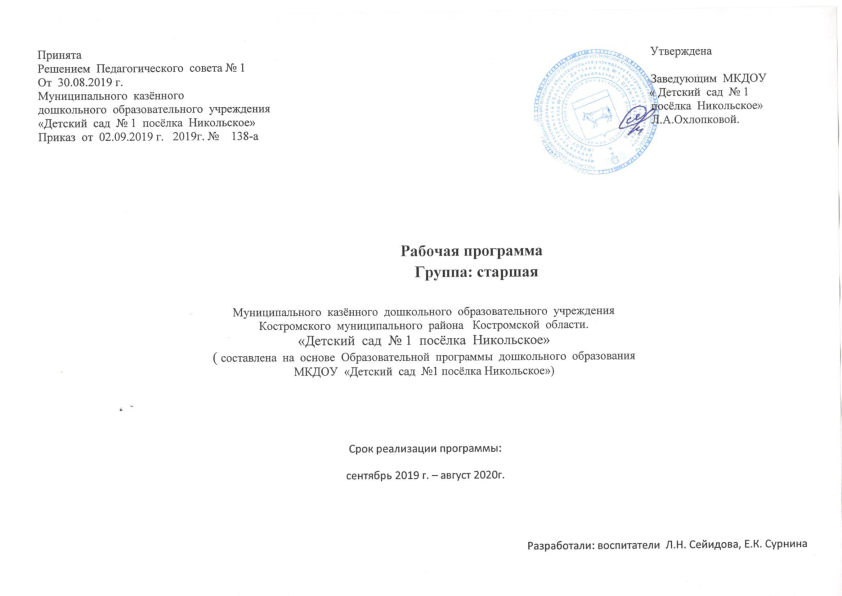 